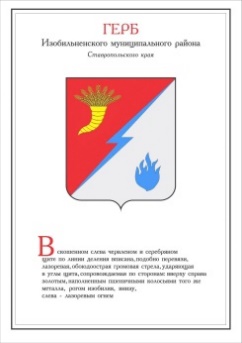 ДУМА ИЗОБИЛЬНЕНСКОГО городского округаСТАВРОПОЛЬСКОГО КРАЯПЕРВОГО СОЗЫВАРЕШЕНИЕ25 февраля 2022 года                     г. Изобильный                               №588О внесении изменений в решение Думы Изобильненскогогородского округа Ставропольского края от 17 декабря 2021 года №565 «О бюджете Изобильненского городского округа Ставропольского края на 2022 год и плановый период 2023 и 2024 годов» В соответствии с Бюджетным кодексом Российской Федерации, Положением о бюджетном процессе в Изобильненском городском округе Ставропольского края, утвержденным решением Думы Изобильненского городского округа Ставропольского края от 27 октября 2017 года №34 Дума Изобильненского городского округа Ставропольского краяРЕШИЛА:1. Внести в решение Думы Изобильненского городского округа Ставропольского края от 17 декабря 2021 года №565 «О бюджете Изобильненского городского округа Ставропольского края на 2022 год и плановый период 2023 и 2024 годов» следующие изменения:1.1. в пункте 1.1. части 1 «Основные характеристики бюджета Изобильненского городского округа Ставропольского края»: 1.1.1. в подпункте 1 цифры «3 104 833 020,12» заменить цифрами «3 066 365 593,55»;1.1.2. в подпункте 2 цифры «3 121 605 431,25» заменить цифрами «3 266 608 527,22»;1.1.3. в подпункте 3 цифры «16 772 411,13» заменить цифрами «200 242 933,67»;1.2. в пункте 3.1. части 3 «Объем межбюджетных трансфертов, получаемых из других бюджетов бюджетной системы Российской Федерации» цифры «2 445 272 676,66» заменить цифрами «2 446 095 363,83»;1.3. в части 4 «Бюджетные ассигнования бюджета городского округа на 2022 год и плановый период 2023 и 2024 годов»:1.3.1. в пункте 4.4. цифры «637 121 903,40» заменить цифрами «637 182 686,23»;1.3.2. в пункте 4.5. цифры «337 391 509,88» заменить цифрами «371 145 781,47»;1.4. в подпункте 8 пункта 5.1. части 5 «Особенности исполнения бюджета городского округа в 2022 году и плановом периоде 2023 и 2024 годов» цифры «2 812 290,87» заменить цифрами «13 243 805,64»;1.5. в части 7 «Долговая политика и муниципальный долг городского округа»:  1.5.1. пункт 7.1. изложить в следующей редакции:«7.1. Установить верхний предел муниципального внутреннего долга городского округа на:1) 01 января 2023 года по долговым обязательствам городского округа в сумме 32 978 017,17 рублей, в том числе по муниципальным гарантиям в сумме 0,00 рублей;2) 01 января 2024 года по долговым обязательствам городского округа в сумме 38 736 011,79 рублей, в том числе по муниципальным гарантиям в сумме 0,00 рублей;3) 01 января 2025 года по долговым обязательствам городского округа в сумме 58 723 129,56 рублей, в том числе по муниципальным гарантиям в сумме 0,00 рублей»;1.5.2. в абзаце втором пункта 7.2. цифры «16 772 411,13» заменить цифрами «32 978 017,17»;1.6. приложения 1, 3, 5, 7, 9, 11 изложить в редакции согласно приложению к настоящему решению.2. Настоящее решение вступает в силу после дня его официального опубликования (обнародования).Источники финансирования дефицита бюджета городского округаи погашения долговых обязательств Изобильненского городского округаСтавропольского края на 2022 год(рублей)Распределение доходов бюджета городского округа в соответствии с классификацией доходов бюджетов на 2022 год(рублей)Распределение бюджетных ассигнований по главным распорядителям средств бюджета, разделам, подразделам, целевым статьям (муниципальным программам и непрограммным направлениям деятельности) и группам видов расходов классификации расходов бюджетов в ведомственной структуре расходов бюджета Изобильненского городского округа Ставропольского края на 2022 годРаспределение бюджетных ассигнований по целевым статьям (муниципальным программам и непрограммным направлениям деятельности), группам видов расходов классификации расходов бюджета Изобильненского городского округа Ставропольского края на 2022 годРаспределение бюджетных ассигнований по разделам и подразделам классификациирасходов бюджета Изобильненского городского округа Ставропольского края на 2022 годПрограмма муниципальных внутренних заимствований Изобильненского городского округа Ставропольского края на 2022 год и плановый период 2023 и 2024 годов1. Муниципальные внутренние заимствования Изобильненского городского округа Ставропольского края на 2022 год2. Муниципальные внутренние заимствования Изобильненского городского округа Ставропольского края на плановый период 2023 и 2024 годовПредседатель Думы Изобильненского городского округа Ставропольского края А.М. РоговИсполняющий обязанности Главы Изобильненского городского округа Ставропольского края,первый заместитель главы администрации Изобильненского городского округа Ставропольского краяВ.В. ФоростяновПриложение к решению Думы Изобильненского городского округа Ставропольского края от 25 февраля 2022 года №588«Приложение 1к решению Думы Изобильненского городского округа Ставропольского края от 17 декабря 2021 года №565НаименованиеКод бюджетной классификации Российской ФедерацииСуммаВсего доходов бюджета Изобильненского городского округа Ставропольского края -3 066 365 593,55Всего расходов бюджета Изобильненского городского округа Ставропольского края -3 266 608 527,22Дефицит (-)/профицит (+) бюджета Изобильненского городского округа Ставропольского края--200 242 933,67Всего источников финансирования дефицита бюджета Изобильненского городского округа Ставропольского края-200 242 933,67Кредиты кредитных организаций в валюте Российской Федерации601 01020000 00 0000 00032 978 017,17Получение кредитов от кредитных организаций в валюте Российской Федерации601 01020000 00 0000 70032 978 017,17Получение кредитов от кредитных организаций бюджетами городских округов в валюте Российской Федерации601 01020000 04 0000 71032 978 017,17Бюджетные кредиты от других бюджетов бюджетной системы Российской Федерации601 01030000 00 0000 0000,00Бюджетные кредиты от других бюджетов бюджетной системы Российской Федерации в валюте Российской Федерации601 01030100 00 0000 0000,00Получение бюджетных кредитов от других бюджетов бюджетной системы Российской Федерации в валюте Российской Федерации601 01030100 00 0000 70030 000 000,00Получение кредитов от других бюджетов бюджетной системы Российской Федерации бюджетами городских округов в валюте Российской Федерации601 01030100 04 0000 71030 000 000,00Погашение бюджетных кредитов, полученных от других бюджетов бюджетной системы Российской Федерации в валюте Российской Федерации601 01030100 00 0000 800-30 000 000,00Погашение бюджетами городских округов кредитов от других бюджетов бюджетной системы Российской Федерации в валюте Российской Федерации601 01030100 04 0000 810-30 000 000,00Изменение остатков средств на счетах по учету средств бюджетов604 01050000 00 0000 000167 264 916,50Увеличение остатков средств бюджетов604 01050000 00 0000 500-3 129 343 610,72Увеличение прочих остатков средств бюджетов604 01050200 00 0000 500-3 129 343 610,72Увеличение прочих остатков денежных средств бюджетов604 01050201 00 0000 510-3 129 343 610,72Увеличение прочих остатков денежных средств бюджетов городских округов604 01050201 04 0000 510-3 129 343 610,72Уменьшение остатков средств бюджетов604 01050000 00 0000 6003 296 608 527,22Уменьшение прочих остатков средств бюджетов604 01050200 00 0000 6003 296 608 527,22Уменьшение прочих остатков денежных средств бюджетов604 01050201 00 0000 6103 296 608 527,22Уменьшение прочих остатков денежных средств бюджетов городских округов604 01050201 04 0000 6103 296 608 527,22Приложение 3к решению Думы Изобильненского городского округа Ставропольского краяот 17 декабря 2021 года №565Код бюджетнойклассификацииРоссийской ФедерацииНаименование доходовСумма123000 1 00 00000 00 0000 000НАЛОГОВЫЕ И НЕНАЛОГОВЫЕ ДОХОДЫ659 560 343,46000 1 01 00000 00 0000 000НАЛОГИ НА ПРИБЫЛЬ, ДОХОДЫ355 967 110,00000 1 01 02000 01 0000110Налог на доходы физических лиц355 967 110,00182 1 01 02010 01 1000 110Налог на доходы физических лиц с доходов, источником которых является налоговый агент, за исключением доходов, в отношении которых исчисление и уплата налога осуществляются в соответствии со статьями 227, 227.1 и 228 Налогового кодекса Российской Федерации350 758 350,00182 1 01 02020 01 1000 110Налог на доходы физических лиц с доходов, полученных от осуществления деятельности физическими лицами, зарегистрированными в качестве индивидуальных предпринимателей, нотариусов, занимающихся частной практикой, адвокатов, учредивших адвокатские кабинеты и других лиц, занимающихся частной практикой в соответствии со статьей 227 Налогового кодекса Российской Федерации720 630,00182 1 01 02030 01 1000 110Налог на доходы физических лиц с доходов, полученных физическими лицами в соответствии со статьей 228 Налогового кодекса Российской Федерации2 527 470,00182 1 01 02080 01 1000 110Налог на доходы физических лиц в части суммы налога, превышающей 650 000 рублей, относящейся к части налоговой базы, превышающей 5 000 000 рублей (за исключением налога на доходы физических лиц с сумм прибыли контролируемой иностранной компании, в том числе фиксированной прибыли контролируемой иностранной компании)1 960 660,00000 1 03 00000 00 0000 000НАЛОГИ НА ТОВАРЫ (РАБОТЫ, УСЛУГИ), РЕАЛИЗУЕМЫЕ НА ТЕРРИТОРИИ РОССИЙСКОЙ ФЕДЕРАЦИИ36 439 650,00000 1 03 02000 01 0000 110Акцизы по подакцизным товарам (продукции), производимым на территории Российской Федерации36 439 650,00100 1 03 02231 01 0000 110Доходы от уплаты акцизов на дизельное топливо, подлежащие распределению между бюджетами субъектов Российской Федерации и местными бюджетами с учетом установленных дифференцированных нормативов отчислений в местные бюджеты (по нормативам, установленным федеральным законом о федеральном бюджете в целях формирования дорожных фондов субъектов Российской Федерации)16 475 490,00100 1 03 02241 01 0000 110Доходы от уплаты акцизов на моторные масла для дизельных и (или) карбюраторных (инжекторных) двигателей, подлежащие распределению между бюджетами субъектов Российской Федерации и местными бюджетами с учетом установленных дифференцированных нормативов отчислений в местные бюджеты (по нормативам, установленным федеральным законом о федеральном бюджете в целях формирования дорожных фондов субъектов Российской Федерации)91 200,00100 1 03 02251 01 0000 110Доходы от уплаты акцизов на автомобильный бензин, подлежащие распределению между бюджетами субъектов Российской Федерации и местными бюджетами с учетом установленных дифференцированных нормативов отчислений в местные бюджеты (по нормативам, установленным федеральным законом о федеральном бюджете в целях формирования дорожных фондов субъектов Российской Федерации)21 938 900,00100 1 03 02261 01 0000 110Доходы от уплаты акцизов на прямогонный бензин, подлежащие распределению между бюджетами субъектов Российской Федерации и местными бюджетами с учетом установленных дифференцированных нормативов отчислений в местные бюджеты (по нормативам, установленным федеральным законом о федеральном бюджете в целях формирования дорожных фондов субъектов Российской Федерации)-2 065 940,00000 1 05 00000 00 0000 000НАЛОГИ НА СОВОКУПНЫЙ ДОХОД40 395 000,00000 1 05 01000 00 0000 110Налог, взимаемый в связи с применением упрощенной системы налогообложения16 809 000,00000 1 05 01010 01 0000 110Налог, взимаемый с налогоплательщиков, выбравших в качестве объекта налогообложения доходы11 068 300,00182 1 05 01011 01 1000 110Налог, взимаемый с налогоплательщиков, выбравших в качестве объекта налогообложения доходы11 068 300,00000 1 05 01020 01 0000 110Налог, взимаемый с налогоплательщиков, выбравших в качестве объекта налогообложения доходы, уменьшенные на величину расходов5 740 700,00182 1 05 01021 01 1000 110Налог, взимаемый с налогоплательщиков, выбравших в качестве объекта налогообложения доходы, уменьшенные на величину расходов (в том числе минимальный налог, зачисляемый в бюджеты субъектов Российской Федерации)5 740 700,00000 1 05 03000 01 0000 110Единый сельскохозяйственный налог15 397 000,00182 1 05 03010 01 1000 110Единый сельскохозяйственный налог15 397 000,00000 1 05 04000 02 0000 110Налог, взимаемый в связи с применением патентной системы налогообложения8 189 000,00182 1 05 04010 02 1000 110Налог, взимаемый в связи с применением патентной системы налогообложения, зачисляемый в бюджеты городских округов8 189 000,00000 1 06 00000 00 0000 000НАЛОГИ НА ИМУЩЕСТВО137 488 000,00000 1 06 01000 00 0000 110Налог на имущество физических лиц33 810 000,00182 1 06 01020 04 1000 110Налог на имущество физических лиц, взимаемый по ставкам, применяемым к объектам налогообложения, расположенным в границах городских округов33 810 000,00000 1 06 06000 00 0000 110Земельный налог103 678 000,00000 1 06 06030 00 0000 110Земельный налог с организаций53 249 000,00182 1 06 06032 04 1000 110Земельный налог с организаций, обладающих земельным участком, расположенным в границах городских округов53 249 000,00000 1 06 06040 00 0000 110Земельный налог с физических лиц50 429 000,00182 1 06 06042 04 1000 110Земельный налог с физических лиц, обладающих земельным участком, расположенным в границах городских округов50 429 000,00000 1 08 00000 00 0000 000ГОСУДАРСТВЕННАЯ ПОШЛИНА10 812 730,00182 1 08 03010 01 1050 110Государственная пошлина по делам, рассматриваемым в судах общей юрисдикции, мировыми судьями (за исключением Верховного Суда Российской Федерации)10 790 000,00000 1 08 04020 01 1000 110Государственная пошлина за совершение нотариальных действий должностными лицами органов местного самоуправления, уполномоченными в соответствии с законодательными актами Российской Федерации на совершение нотариальных действий22 730,00000 1 11 00000 00 0000 000ДОХОДЫ ОТ ИСПОЛЬЗОВАНИЯ ИМУЩЕСТВА, НАХОДЯЩЕГОСЯ В ГОСУДАРСТВЕННОЙ И МУНИЦИПАЛЬНОЙ СОБСТВЕННОСТИ53 317 000,00000 1 11 05010 00 0000 120Доходы, получаемые в виде арендной платы за земельные участки, государственная собственность на которые не разграничена, а также средства от продажи права на заключение договоров аренды указанных земельных участков46 558 000,00011 1 11 05012 04 0000 120Доходы, получаемые в виде арендной платы за земельные участки, государственная собственность на которые не разграничена и которые расположены в границах городских округов, а также средства от продажи права на заключение договоров аренды указанных земельных участков23 700 000,00602 1 11 05012 04 0000 120Доходы, получаемые в виде арендной платы за земельные участки, государственная собственность на которые не разграничена и которые расположены в границах городских округов, а также средства от продажи права на заключение договоров аренды указанных земельных участков22 858 000,00000 1 11 05020 00 0000 120Доходы, получаемые в виде арендной платы за земли после разграничения государственной собственности на землю, а также средства от продажи права на заключение договоров аренды указанных земельных участков (за исключением земельных участков автономных учреждений)4 772 000,00602 1 11 05024 04 0000 120Доходы, получаемые в виде арендной платы, а также средства от продажи права на заключение договоров аренды за земли, находящиеся в собственности городских округов (за исключением земельных участков муниципальных бюджетных и автономных учреждений)4 772 000,00000 1 11 05034 04 0000 120Доходы от сдачи в аренду имущества, находящегося в оперативном управлении органов управления городских округов и созданных ими учреждений (за исключением имущества муниципальных бюджетных и автономных учреждений) 1 052 000,00602 1 11 05034 04 2800 120Доходы от сдачи в аренду имущества, находящегося в оперативном управлении органов управления городских округов и созданных ими учреждений (за исключением имущества муниципальных бюджетных и автономных учреждений) (прочие доходы от сдачи в аренду имущества, находящегося в оперативном управлении органов управления городских округов, в части доходов казенных учреждений) 1 052 000,00602 1 11 05074 04 0000 120Доходы от сдачи в аренду имущества, составляющего казну городских округов (за исключением земельных участков)935 000,00000 1 12 00000 00 0000 000ПЛАТЕЖИ ПРИ ПОЛЬЗОВАНИИ ПРИРОДНЫМИ РЕСУРСАМИ1 428 220,00000 1 12 01000 01 0000 120Плата за негативное воздействие на окружающую среду1 428 220,00048 1 12 01010 01 6000 120Плата за выбросы загрязняющих веществ в атмосферный воздух стационарными объектами725 560,00048 1 12 01030 01 6000 120Плата за сбросы загрязняющих веществ в водные объекты701 810,00048 1 12 01041 01 6000 120Плата за размещение отходов производства850,00000 1 13 00000 00 0000 000ДОХОДЫ ОТ ОКАЗАНИЯ ПЛАТНЫХ УСЛУГ И КОМПЕНСАЦИИ ЗАТРАТ ГОСУДАРСТВА18 285 457,18000 1 13 01994 04 0000 130Прочие доходы от оказания платных услуг (работ) получателями средств бюджетов городских округов 18 285 457,18000 1 16 00000 00 0000 000ШТРАФЫ, САНКЦИИ, ВОЗМЕЩЕНИЕ УЩЕРБА1 293 904,00000 1 16 01053 01 0000 140Административные штрафы, установленные главой 5 Кодекса Российской Федерации об административных правонарушениях, за административные правонарушения, посягающие на права граждан, налагаемые мировыми судьями, комиссиями по делам несовершеннолетних и защите их прав 11 703,00000 1 16 01063 01 0000 140Административные штрафы, установленные главой 6 Кодекса Российской Федерации об административных правонарушениях, за административные правонарушения, посягающие на здоровье, санитарно-эпидемиологическое благополучие населения и общественную нравственность, налагаемые мировыми судьями, комиссиями по делам несовершеннолетних и защите их прав 39 054,00000 1 16 01073 01 0000 140Административные штрафы, установленные главой 7 Кодекса Российской Федерации об административных правонарушениях, за административные правонарушения в области охраны собственности, налагаемые мировыми судьями, комиссиями по делам несовершеннолетних и защите их прав 17 662,00000 1 16 01083 01 0000 140Административные штрафы, установленные главой 8 Кодекса Российской Федерации об административных правонарушениях, за административные правонарушения в области охраны окружающей среды и природопользования, налагаемые мировыми судьями, комиссиями по делам несовершеннолетних и защите их прав 51 543,00000 1 16 01093 01 0000 140Административные штрафы, установленные главой 9 Кодекса Российской Федерации об административных правонарушениях, за административные правонарушения в промышленности, строительстве и энергетике, налагаемые мировыми судьями, комиссиями по делам несовершеннолетних и защите их прав 5 452,00000 1 16 01123 01 0000 140Административные штрафы, установленные главой 12 Кодекса Российской Федерации об административных правонарушениях, за административные правонарушения в области дорожного движения, налагаемые мировыми судьями, комиссиями по делам несовершеннолетних и защите их прав 2 000,00000 1 16 01133 01 0000 140Административные штрафы, установленные главой 13 Кодекса Российской Федерации об административных правонарушениях, за административные правонарушения в области связи и информации, налагаемые мировыми судьями, комиссиями по делам несовершеннолетних и защите их прав2 099,00000 1 16 01143 01 0000 140Административные штрафы, установленные главой 14 Кодекса Российской Федерации об административных правонарушениях, за административные правонарушения в области предпринимательской деятельности и деятельности саморегулируемых организаций, налагаемые мировыми судьями, комиссиями по делам несовершеннолетних и защите их прав 79 394,00000 1 16 01153 01 0000 140Административные штрафы, установленные главой 15 Кодекса Российской Федерации об административных правонарушениях, за административные правонарушения в области финансов, налогов и сборов, страхования, рынка ценных бумаг (за исключением штрафов, указанных в пункте 6 статьи 46 Бюджетного кодекса Российской Федерации),  налагаемые мировыми судьями, комиссиями по делам несовершеннолетних и защите их прав 46 367,00000 1 16 01173 01 0000 140Административные штрафы, установленные главой 17 Кодекса Российской Федерации об административных правонарушениях, за административные правонарушения, посягающие на институты государственной власти, налагаемые мировыми судьями, комиссиями по делам несовершеннолетних и защите их прав 4 303,00000 1 16 01183 01 0000 140Административные штрафы, установленные главой 18 Кодекса Российской Федерации об административных правонарушениях, за административные правонарушения в области защиты государственной границы Российской Федерации и обеспечения режима пребывания иностранных граждан или лиц без гражданства на территории Российской Федерации, налагаемые мировыми судьями, комиссиями по делам несовершеннолетних и защите их прав 2 099,00000 1 16 01193 01 0000 140Административные штрафы, установленные главой 19 Кодекса Российской Федерации об административных правонарушениях, за административные правонарушения против порядка управления, налагаемые мировыми судьями, комиссиями по делам несовершеннолетних и защите их прав 112 132,00000 1 16 01203 01 0000 140Административные штрафы, установленные главой 20 Кодекса Российской Федерации об административных правонарушениях, за административные правонарушения, посягающие на общественный порядок и общественную безопасность, налагаемые мировыми судьями, комиссиями по делам несовершеннолетних и защите их прав 654 332,00000 1 16 01333 01 0000 140Административные штрафы, установленные Кодексом Российской Федерации об административных правонарушениях, за административные правонарушения в области производства и оборота этилового спирта, алкогольной и спиртосодержащей продукции, а также за административные правонарушения порядка ценообразования в части регулирования цен на этиловый спирт, алкогольную и спиртосодержащую продукцию, налагаемые мировыми судьями, комиссиями по делам несовершеннолетних и защите их прав 83 997,00000 1 16 02010 02 0000 140Административные штрафы, установленные законами субъектов Российской Федерации об административных правонарушениях, за нарушение законов и иных нормативных правовых актов субъектов Российской Федерации58 767,00000 1 16 02020 02 0000 140Административные штрафы, установленные законами субъектов Российской Федерации об административных правонарушениях, за нарушение муниципальных правовых актов123 000,00000 1 17 00000 00 0000 000ПРОЧИЕ НЕНАЛОГОВЫЕ ДОХОДЫ4 133 272,28000 1 17 05000 00 0000 180Прочие неналоговые доходы644 726,28000 1 17 05040 04 0000 180Прочие неналоговые доходы бюджетов городских округов644 726,28000 1 17 15000 00 0000 150Инициативные платежи3 488 546,00000 1 17 15020 04 0000 150Инициативные платежи, зачисляемые в бюджеты городских округов3 488 546,00000 2 00 00000 00 0000 000БЕЗВОЗМЕЗДНЫЕ ПОСТУПЛЕНИЯ2 406 805 250,09000 2 02 00000 00 0000 000БЕЗВОЗМЕЗДНЫЕ ПОСТУПЛЕНИЯ ОТ ДРУГИХ БЮДЖЕТОВ БЮДЖЕТНОЙ СИСТЕМЫ РОССИЙСКОЙ ФЕДЕРАЦИИ2 446 095 363,83000 2 02 10000 00 0000 150Дотации бюджетам бюджетной системы Российской Федерации 439 732 000,00604 2 02 15001 04 0000 150Дотации бюджетам городских округов на выравнивание бюджетной обеспеченности из бюджета субъекта Российской Федерации439 732 000,00000 2 02 20000 00 0000 150Субсидии бюджетам бюджетной системы Российской Федерации (межбюджетные субсидии)627 472 895,87601 2 02 20216 04 0000 150Субсидии бюджетам городских округов на осуществление дорожной деятельности в отношении автомобильных дорог общего пользования, а также капитального ремонта и ремонта дворовых территорий многоквартирных домов, проездов к дворовым территориям многоквартирных домов населенных пунктов31 710 193,94606 2 02 25097 04 0000 150Субсидии бюджетам городских округов на создание в общеобразовательных организациях, расположенных в сельской местности и малых городах, условий для занятий физической культурой и спортом1 445 920,75606 2 02 25304 04 0000 150Субсидии бюджетам городских округов на организацию бесплатного горячего питания обучающихся, получающих начальное общее образование в государственных и муниципальных образовательных организациях42 899 559,15601 2 02 25393 04 0000 150Субсидии бюджетам городских округов на финансовое обеспечение дорожной деятельности в рамках реализации национального проекта «Безопасные качественные дороги»257 224 378,34607 2 02 25467 04 0000 150    Субсидии бюджетам городских округов на обеспечение развития и укрепления материально-технической базы домов культуры в населенных пунктах с числом жителей до 50 тысяч человек772 046,00601 2 02 25497 04 0000 150    Субсидии бюджетам городских округов на реализацию мероприятий по обеспечению жильем молодых семей6 182 385,30607 2 02 25519 04 0000 150Субсидии бюджетам городских округов на поддержку отрасли культуры 581 543,14611 2 02 27139 04 0000 150Субсидии бюджетам городских округов на софинансирование капитальных вложений в объекты государственной (муниципальной) собственности в рамках создания и модернизации объектов спортивной инфраструктуры региональной собственности (муниципальной собственности) для занятий физической культурой и спортом201 499 410,00000 2 02 29999 04 0000 150Прочие субсидии бюджетам городских округов85 157 459,25607 2 02 29999 04 0031 150 Прочие субсидии бюджетам городских округов (проведение капитального ремонта зданий и сооружений, благоустройство территории муниципальных учреждений культуры муниципальных образований)4 500 000,00601 2 02 29999 04 1170 150 Прочие субсидии бюджетам городских округов (предоставление молодым семьям социальных выплат на приобретение (строительство) жилья)46 474 482,60601 2 02 29999 04 1204 150Прочие субсидии бюджетам городских округов (проведение информационно-пропагандистских мероприятий, направленных на профилактику идеологии терроризма)100 000,00606 2 02 29999 04 1213 150Прочие субсидии бюджетам городских округов (обеспечение функционирования центров образования цифрового и гуманитарного профилей «Точка роста», а также центров образования естественно-научной и технологической направленностей в общеобразовательных организациях, расположенных в сельской местности и малых городах)13 732 976,65000 2 02 29999 04 1254 150 Прочие субсидии бюджетам городских округов (реализация инициативных проектов)20 350 000,00000 2 02 30000 00 0000 150Субвенции бюджетам бюджетной системы Российской Федерации 1 377 656 178,76000 2 02 30024 04 0000 150Субвенции бюджетам городских округов на выполнение передаваемых полномочий субъектов Российской Федерации663 273 703,79601 2 02 30024 04 0036 150Субвенции бюджетам городских округов на выполнение передаваемых полномочий субъектов Российской Федерации (администрирование переданных отдельных государственных полномочий в области сельского хозяйства)2 287 285,52601 2 02 30024 04 0045 150Субвенции бюджетам городских округов на выполнение передаваемых полномочий субъектов Российской Федерации (осуществление отдельных государственных полномочий Ставропольского края по формированию, содержанию и использованию Архивного фонда Ставропольского края) 858 867,85601 2 02 30024 04 0047 150Субвенции бюджетам городских округов на выполнение передаваемых полномочий субъектов Российской Федерации (создание и организация деятельности комиссий по делам несовершеннолетних и защите их прав)51 609,15601 2 02 30024 04 0032 150Субвенции бюджетам городских округов на выполнение передаваемых полномочий субъектов Российской Федерации (организация и проведение мероприятий по борьбе с иксодовыми клещами-переносчиками Крымской геморрагической лихорадки в природных биотопах (на пастбищах))114 916,52601 2 02 30024 04 0026 150Субвенции бюджетам городских округов на выполнение передаваемых полномочий субъектов Российской Федерации (организация и осуществление деятельности по опеке и попечительству в области здравоохранения)1 095 565,46606 2 02 30024 04 0028 150Субвенции бюджетам городских округов на выполнение передаваемых полномочий субъектов Российской Федерации (организация и осуществление деятельности по опеке и попечительству в области образования)2 869 739,77609 2 02 30024 04 1122 150Субвенции бюджетам городских округов на выполнение передаваемых полномочий субъектов Российской Федерации (выплата ежегодной денежной компенсации многодетным семьям на каждого из детей не старше 18 лет, обучающихся в общеобразовательных организациях, на приобретение комплекта школьной одежды, спортивной одежды и обуви и школьных письменных принадлежностей)10 063 298,70609 2 02 30024 04 0042 150Субвенции бюджетам городских округов на выполнение передаваемых полномочий субъектов Российской Федерации (выплата ежегодного социального пособия на проезд студентам)142 054,88609 2 02 30024 04 0041 150Субвенции бюджетам городских округов на выполнение передаваемых полномочий субъектов Российской Федерации (выплата ежемесячной денежной компенсации на каждого ребенка в возрасте до 18 лет многодетным семьям)39 864 771,14609 2 02 30024 04 0040 150Субвенции бюджетам городских округов на выполнение передаваемых полномочий субъектов Российской Федерации (предоставление государственной социальной помощи малоимущим семьям, малоимущим одиноко проживающим гражданам)1 964 037,46609 2 02 30024 04 0147 150Субвенции бюджетам городских округов на выполнение передаваемых полномочий субъектов Российской Федерации (осуществление отдельных государственных полномочий в области труда и социальной защиты отдельных категорий граждан)34 612 846,31609 2 02 30024 04 0066 150Субвенции бюджетам городских округов на выполнение передаваемых полномочий субъектов Российской Федерации (выплата пособия на ребенка) 43 117 253,35606 2 02 30024 04 0090 150Субвенции бюджетам городских округов на выполнение передаваемых полномочий субъектов Российской Федерации (предоставление мер социальной поддержки по оплате жилых помещений, отопления и освещения педагогическим работникам муниципальных образовательных организаций, проживающим и работающим в сельских населенных пунктах, рабочих поселках (поселках городского типа))25 297 164,64601 2 02 30024 04 0181 150Субвенции бюджетам городских округов на выполнение передаваемых полномочий субъектов Российской Федерации (осуществление отдельных государственных полномочий Ставропольского края по созданию административных комиссий)45 000,00606 2 02 30024 04 1107 150Субвенции бюджетам городских округов на выполнение передаваемых полномочий субъектов Российской Федерации (обеспечение государственных гарантий реализации прав на получение общедоступного и бесплатного дошкольного образования в муниципальных дошкольных и общеобразовательных организациях и на финансовое обеспечение получения дошкольного образования в частных дошкольных и частных общеобразовательных организациях)147 679 176,26606 2 02 30024 04 1108 150Субвенции бюджетам городских округов на выполнение передаваемых полномочий субъектов Российской Федерации (обеспечение государственных гарантий реализации прав на получение общедоступного и бесплатного начального общего, основного общего, среднего общего образования в муниципальных общеобразовательных организациях, а также обеспечение дополнительного образования детей в муниципальных общеобразовательных организациях и на финансовое обеспечение получения начального общего, основного общего, среднего общего образования в частных общеобразовательных организациях)308 148 608,20601 2 02 30024 04 1110 150Субвенции бюджетам городских округов на выполнение передаваемых полномочий субъектов Российской Федерации (осуществление деятельности по обращению с животными без владельцев)3 191 585,00609 2 02 30024 04 1209 150Субвенции бюджетам городских округов на выполнение передаваемых полномочий субъектов Российской Федерации (выплата денежной компенсации семьям, в которых в период с 1 января 2011 года по 31 декабря 2015 года родился третий или последующий ребенок)143 191,12609 2 02 30024 04 1221 150Субвенции бюджетам городских округов на выполнение передаваемых полномочий субъектов Российской Федерации (ежегодная денежная выплата гражданам Российской Федерации, не достигшим совершеннолетия на 3 сентября 1945 года и постоянно проживающим на территории Ставропольского края) 33 688 002,25606 2 02 30024 04 1256 150 Субвенции бюджетам городских округов на выполнение передаваемых полномочий субъектов Российской Федерации (обеспечение отдыха и оздоровления детей) 7 202 350,21609 2 02 30024 04 1260 150 Субвенции бюджетам городских округов на выполнение передаваемых полномочий субъектов Российской Федерации (осуществление выплаты социального пособия на погребение) 836 380,00606 2 02 30029 04 0000 150Субвенции бюджетам городских округов на компенсацию части платы, взимаемой с родителей (законных представителей) за присмотр и уход за детьми, посещающими образовательные организации, реализующие образовательные программы дошкольного образования 7 787 051,58609 2 02 35084 04 0000 150Субвенции бюджетам городских округов на осуществление ежемесячной денежной выплаты, назначаемой в случае рождения третьего ребенка или последующих детей до достижения ребенком возраста трех лет60 696 506,21601 2 02 35120 04 0000 150Субвенции бюджетам городских округов на осуществление полномочий по составлению (изменению) списков кандидатов в присяжные заседатели федеральных судов общей юрисдикции в Российской Федерации121 182,00609 2 02 35220 04 0000 150Субвенции бюджетам городских округов на осуществление переданного полномочия Российской Федерации по осуществлению ежегодной денежной выплаты лицам, награжденным нагрудным знаком «Почетный донор России»3 252 450,60609 2 02 35250 04 0000 150Субвенции бюджетам городских округов на оплату жилищно-коммунальных услуг отдельным категориям граждан77 063 589,39609 2 02 35302 04 0000 150Субвенции бюджетам городских округов на осуществление ежемесячных выплат на детей в возрасте от трех до семи лет включительно223 697 460,84606 2 02 35303 04 0000 150Субвенции бюджетам городских округов на ежемесячное денежное вознаграждение за классное руководство педагогическим работникам государственных и муниципальных общеобразовательных организаций 28 201 320,00609 2 02 35404 04 0000 150Субвенции бюджетам городских округов на оказание государственной социальной помощи на основании социального контракта отдельным категория граждан20 001 993,15609 2 02 35462 04 0000 150Субвенции бюджетам городских округов на компенсацию отдельным категориям граждан оплаты взноса на капитальный ремонт общего имущества в многоквартирном доме1 715 200,56609 2 02 35573 04 0000 150Субвенции бюджетам городских округов на выполнение полномочий Российской Федерации по осуществлению ежемесячной выплаты в связи с рождением (усыновлением) первого ребенка77 717 740,18000 2 02 39998 04 0000 150Единая субвенция бюджетам городских округов 214 127 980,46609 2 02 39998 04 1157 150Единая субвенция бюджетам городских округов (осуществление отдельных государственных полномочий по социальной защите отдельных категорий граждан)193 915 889,47606 2 02 39998 04 1158 150Единая субвенция бюджетам городских округов (осуществление отдельных государственных полномочий по социальной поддержке семьи и детей)20 212 090,99000 2 02 40000 00 0000 150Иные межбюджетные трансферты1 234 289,20000 2 02 49999 04 0000 150Прочие межбюджетные трансферты, передаваемые бюджетам городских округов1 234 289,20601 2 02 49999 04 0064 150Прочие межбюджетные трансферты, передаваемые бюджетам городских округов (обеспечение деятельности депутатов Думы Ставропольского края и их помощников в избирательном округе)1 234 289,20000 2 19 00000 00 0000 000ВОЗВРАТ ОСТАТКОВ СУБСИДИЙ, СУБВЕНЦИЙ И ИНЫХ МЕЖБЮДЖЕТНЫХ ТРАНСФЕРТОВ, ИМЕЮЩИХ ЦЕЛЕВОЕ НАЗНАЧЕНИЕ, ПРОШЛЫХ ЛЕТ-39 290 113,74606 2 19 25304 04 0000 150Возврат остатков субсидий на организацию бесплатного горячего питания обучающихся, получающих начальное общее образование в государственных и муниципальных образовательных организациях, из бюджетов городских округов-40 701,15000 2 19 60010 04 0000 150Возврат прочих остатков субсидий, субвенций и иных межбюджетных трансфертов, имеющих целевое назначение, прошлых лет из бюджетов городских округов-39 249 412,59000 8 50 00000 00 0000 000ВСЕГО ДОХОДОВ                                                             3 066 365 593,55Приложение 5к решению Думы Изобильненского городского округа Ставропольского края от 17 декабря 2021 года №565рублейрублейрублейрублейрублейрублейрублейНаименованиеВед.РзПРЦСРВРСумма1234567Дума Изобильненского городского округа Ставропольского края600----7 644 404,80Непрограммные расходы на обеспечение деятельности органов местного самоуправления600010350 0 00 00000-6 276 144,80Центральный аппарат600010350 4 00 00000-6 276 144,80Расходы на обеспечение функций органов местного самоуправления600010350 4 00 10010-875 243,08Расходы на выплаты персоналу в целях обеспечения выполнения функций государственными (муниципальными) органами, казенными учреждениями, органами управления государственными внебюджетными фондами600010350 4 00 10010100135 730,25Закупка товаров, работ и услуг для обеспечения государственных (муниципальных) нужд600010350 4 00 10010200739 512,83Расходы на выплаты по оплате труда работников органов местного самоуправления600010350 4 00 10020-5 400 901,72Расходы на выплаты персоналу в целях обеспечения выполнения функций государственными (муниципальными) органами, казенными учреждениями, органами управления государственными внебюджетными фондами600010350 4 00 100201005 400 901,72Муниципальная программа Изобильненского городского округа Ставропольского края "Развитие муниципальной службы"600011312 0 00 00000-188 260,00Подпрограмма "Открытость муниципальной власти через средства массовой информации "600011312 1 00 00000-188 260,00Основное мероприятие: "Расходы городского округа, направленные на открытость муниципальной власти через средства массовой информации"600011312 1 01 00000-188 260,00Расходы муниципальных образований, направленные на открытость муниципальной власти через средства массовой информации600011312 1 01 25060-188 260,00Закупка товаров, работ и услуг для обеспечения государственных (муниципальных) нужд600011312 1 01 25060200188 260,00Непрограммные расходы на руководство и управление в сфере установленных функций600011353 0 00 00000-1 170 000,00Непрограммные мероприятия600011353 1 00 00000-1 170 000,00Расходы, связанные с общегосударственным управлением600011353 1 00 10040-1 170 000,00Расходы на выплаты персоналу в целях обеспечения выполнения функций государственными (муниципальными) органами, казенными учреждениями, органами управления государственными внебюджетными фондами600011353 1 00 100401001 170 000,00Муниципальная программа Изобильненского городского округа Ставропольского края "Развитие муниципальной службы"600070512 0 00 00000-10 000,00Подпрограмма "Развитие муниципальной службы и противодействие коррупции"600070512 2 00 00000-10 000,00Основное мероприятие: "Мероприятия, направленные на развитие муниципальной службы"600070512 2 01 00000-10 000,00Мероприятия, направленные на развитие муниципальной службы600070512 2 01 25460-10 000,00Закупка товаров, работ и услуг для обеспечения государственных (муниципальных) нужд600070512 2 01 2546020010 000,00администрация Изобильненского городского округа Ставропольского края601----710 009 347,63Непрограммные расходы на обеспечение деятельности органов местного самоуправления601010250 0 00 00000-1 812 362,52Глава муниципального образования601010250 3 00 00000-1 812 362,52Расходы на обеспечение функций органов местного самоуправления601010250 3 00 10010-41 550,08Расходы на выплаты персоналу в целях обеспечения выполнения функций государственными (муниципальными) органами, казенными учреждениями, органами управления государственными внебюджетными фондами601010250 3 00 1001010041 550,08Расходы на выплаты по оплате труда работников органов местного самоуправления601010250 3 00 10020-1 770 812,44Расходы на выплаты персоналу в целях обеспечения выполнения функций государственными (муниципальными) органами, казенными учреждениями, органами управления государственными внебюджетными фондами601010250 3 00 100201001 770 812,44Муниципальная программа Изобильненского городского округа Ставропольского края "Развитие сельского хозяйства"601010403 0 00 00000-2 287 285,52Подпрограмма "Обеспечение реализации муниципальной программы "Развитие сельского хозяйства" и общепрограммные мероприятия"601010403 4 00 00000-2 287 285,52Основное мероприятие: "Обеспечение реализации Программы"601010403 4 01 00000-2 287 285,52Осуществление управленческих функций по реализации отдельных государственных полномочий в области сельского хозяйства601010403 4 01 76530-2 287 285,52Расходы на выплаты персоналу в целях обеспечения выполнения функций государственными (муниципальными) органами, казенными учреждениями, органами управления государственными внебюджетными фондами601010403 4 01 765301001 908 221,75Закупка товаров, работ и услуг для обеспечения государственных (муниципальных) нужд601010403 4 01 76530200379 063,77Муниципальная программа Изобильненского городского округа Ставропольского края "Безопасный городской округ"601010408 0 00 00000-72 000,00Подпрограмма "Обеспечение пожарной безопасности, защита населения и территории от чрезвычайных ситуаций"601010408 1 00 00000-72 000,00Основное мероприятие: "Организация технических мероприятий по обеспечению пожарной безопасности и создание безопасных условий функционирования органов исполнительной власти и их подведомственных учреждений"601010408 1 02 00000-72 000,00Обеспечение охраны объектов601010408 1 02 21530-48 000,00Закупка товаров, работ и услуг для обеспечения государственных (муниципальных) нужд601010408 1 02 2153020048 000,00Установка и обслуживание охранной, пожарной сигнализации601010408 1 02 25680-24 000,00Закупка товаров, работ и услуг для обеспечения государственных (муниципальных) нужд601010408 1 02 2568020024 000,00Непрограммные расходы на обеспечение деятельности органов местного самоуправления601010450 0 00 00000-69 492 889,73Центральный аппарат601010450 4 00 00000-66 464 760,07Расходы на обеспечение функций органов местного самоуправления601010450 4 00 10010-4 755 434,71Расходы на выплаты персоналу в целях обеспечения выполнения функций государственными (муниципальными) органами, казенными учреждениями, органами управления государственными внебюджетными фондами601010450 4 00 100101001 631 809,96Закупка товаров, работ и услуг для обеспечения государственных (муниципальных) нужд601010450 4 00 100102002 976 722,25Иные бюджетные ассигнования601010450 4 00 10010800146 902,50Расходы на выплаты по оплате труда работников органов местного самоуправления601010450 4 00 10020-60 613 759,90Расходы на выплаты персоналу в целях обеспечения выполнения функций государственными (муниципальными) органами, казенными учреждениями, органами управления государственными внебюджетными фондами601010450 4 00 1002010060 613 759,90Организация и осуществление деятельности по опеке и попечительству в области здравоохранения601010450 4 00 76100-1 095 565,46Расходы на выплаты персоналу в целях обеспечения выполнения функций государственными (муниципальными) органами, казенными учреждениями, органами управления государственными внебюджетными фондами601010450 4 00 76100100972 117,68Закупка товаров, работ и услуг для обеспечения государственных (муниципальных) нужд601010450 4 00 76100200123 447,78Расходы на содержание и использование архивного фонда601010450 6 00 00000-3 028 129,66Расходы на обеспечение функций органов местного самоуправления601010450 6 00 10010-65 050,09Расходы на выплаты персоналу в целях обеспечения выполнения функций государственными (муниципальными) органами, казенными учреждениями, органами управления государственными внебюджетными фондами601010450 6 00 1001010049 860,09Закупка товаров, работ и услуг для обеспечения государственных (муниципальных) нужд601010450 6 00 1001020015 190,00Расходы на выплаты по оплате труда работников органов местного самоуправления601010450 6 00 10020-2 104 211,72Расходы на выплаты персоналу в целях обеспечения выполнения функций государственными (муниципальными) органами, казенными учреждениями, органами управления государственными внебюджетными фондами601010450 6 00 100201002 104 211,72Формирование, содержание и использование Архивного фонда Ставропольского края601010450 6 00 76630-858 867,85Расходы на выплаты персоналу в целях обеспечения выполнения функций государственными (муниципальными) органами, казенными учреждениями, органами управления государственными внебюджетными фондами601010450 6 00 76630100679 485,75Закупка товаров, работ и услуг для обеспечения государственных (муниципальных) нужд601010450 6 00 76630200179 382,10Непрограммные расходы на руководство и управление в сфере установленных функций601010553 0 00 00000-121 182,00Составление (изменение) списков кандидатов в присяжные заседатели федеральных судов общей юрисдикции в Российской Федерации601010553 3 00 00000-121 182,00Осуществление полномочий по составлению (изменению) списков кандидатов в присяжные заседатели федеральных судов общей юрисдикции в Российской Федерации601010553 3 00 51200-121 182,00Закупка товаров, работ и услуг для обеспечения государственных (муниципальных) нужд601010553 3 00 51200200121 182,00Непрограммные расходы на проведение выборов и референдумов601010751 0 00 00000-5 421 185,00Расходы на проведение выборов и референдумов601010751 1 00 00000-5 421 185,00Проведение выборов в представительные органы муниципального образования601010751 1 00 25010-5 421 185,00Иные бюджетные ассигнования601010751 1 00 250108005 421 185,00Муниципальная программа Изобильненского городского округа Ставропольского края "Молодежная политика"601011305 0 00 00000-51 609,15Подпрограмма "Обеспечение реализации муниципальной программы Изобильненского городского округа Ставропольского края "Молодежная политика" и общепрограммные мероприятия"601011305 2 00 00000-51 609,15Основное мероприятие: "Обеспечение деятельности комиссии по делам несовершеннолетних и защите их прав"601011305 2 01 00000-51 609,15Создание и организация деятельности комиссий по делам несовершеннолетних и защите их прав601011305 2 01 76360-51 609,15Закупка товаров, работ и услуг для обеспечения государственных (муниципальных) нужд601011305 2 01 7636020051 609,15Муниципальная программа Изобильненского городского округа Ставропольского края "Безопасный городской округ"601011308 0 00 00000-20 400,00Подпрограмма "Обеспечение пожарной безопасности, защита населения и территории от чрезвычайных ситуаций"601011308 1 00 00000-20 400,00Основное мероприятие: "Организация технических мероприятий по обеспечению пожарной безопасности и создание безопасных условий функционирования органов исполнительной власти и их подведомственных учреждений"601011308 1 02 00000-20 400,00Обеспечение охраны объектов601011308 1 02 21530-20 400,00Закупка товаров, работ и услуг для обеспечения государственных (муниципальных) нужд601011308 1 02 2153020020 400,00Муниципальная программа Изобильненского городского округа Ставропольского края "Развитие экономики"601011311 0 00 00000-21 248 456,62Подпрограмма "Снижение административных барьеров, оптимизация и повышение качества предоставления муниципальных услуг, в том числе на базе многофункционального центра предоставления государственных и муниципальных услуг"601011311 1 00 00000-21 248 456,62Основное мероприятие: "Повышение доступности государственных и муниципальных услуг, предоставляемых по принципу "одного окна"601011311 1 01 00000-21 248 456,62Расходы на обеспечение деятельности (оказание услуг) муниципальных учреждений601011311 1 01 11010-21 138 969,62Расходы на выплаты персоналу в целях обеспечения выполнения функций государственными (муниципальными) органами, казенными учреждениями, органами управления государственными внебюджетными фондами601011311 1 01 1101010017 530 756,10Закупка товаров, работ и услуг для обеспечения государственных (муниципальных) нужд601011311 1 01 110102003 594 640,35Иные бюджетные ассигнования601011311 1 01 1101080013 573,17Медицинский осмотр работников601011311 1 01 25660-109 487,00Закупка товаров, работ и услуг для обеспечения государственных (муниципальных) нужд601011311 1 01 25660200109 487,00Муниципальная программа Изобильненского городского округа Ставропольского края "Развитие муниципальной службы"601011312 0 00 00000-1 624 200,00Подпрограмма "Открытость муниципальной власти через средства массовой информации "601011312 1 00 00000-1 293 200,00Основное мероприятие: "Расходы городского округа, направленные на открытость муниципальной власти через средства массовой информации"601011312 1 01 00000-1 293 200,00Расходы муниципальных образований, направленные на открытость муниципальной власти через средства массовой информации601011312 1 01 25060-1 293 200,00Закупка товаров, работ и услуг для обеспечения государственных (муниципальных) нужд601011312 1 01 250602001 293 200,00Подпрограмма "Развитие муниципальной службы и противодействие коррупции"601011312 2 00 00000-331 000,00Основное мероприятие: "Мероприятия, направленные на развитие муниципальной службы"601011312 2 01 00000-307 800,00Мероприятия, направленные на развитие муниципальной службы601011312 2 01 25460-307 800,00Закупка товаров, работ и услуг для обеспечения государственных (муниципальных) нужд601011312 2 01 25460200307 800,00Основное мероприятие: "Мероприятия, направленные на противодействие коррупции"601011312 2 02 00000-23 200,00Мероприятия, направленные на противодействие коррупции601011312 2 02 25030-23 200,00Закупка товаров, работ и услуг для обеспечения государственных (муниципальных) нужд601011312 2 02 2503020023 200,00Муниципальная программа Изобильненского городского округа Ставропольского края "Профилактика правонарушений, терроризма, межнациональные отношения и поддержка казачества"601011313 0 00 00000-105 263,16Подпрограмма "Профилактика терроризма и его идеологии"601011313 3 00 00000-105 263,16Основное мероприятие: "Информирование населения по вопросам противодействия распространению идеологии терроризма"601011313 3 01 00000-105 263,16Проведение информационно-пропагандистских мероприятий, направленных на профилактику идеологии терроризма601011313 3 01 S7730-105 263,16Закупка товаров, работ и услуг для обеспечения государственных (муниципальных) нужд601011313 3 01 S7730200105 263,16Непрограммные расходы на обеспечение деятельности органов местного самоуправления601011350 0 00 00000-1 234 289,20Обеспечение деятельности депутатов Думы Ставропольского края и их помощников в избирательном округе601011350 7 00 00000-1 234 289,20Обеспечение деятельности депутатов Думы Ставропольского края и их помощников в избирательном округе601011350 7 00 76610-1 234 289,20Расходы на выплаты персоналу в целях обеспечения выполнения функций государственными (муниципальными) органами, казенными учреждениями, органами управления государственными внебюджетными фондами601011350 7 00 766101001 133 318,09Закупка товаров, работ и услуг для обеспечения государственных (муниципальных) нужд601011350 7 00 76610200100 971,11Непрограммные расходы на руководство и управление в сфере установленных функций601011353 0 00 00000-56 228 622,32Непрограммные мероприятия601011353 1 00 00000-56 228 622,32Расходы, связанные с общегосударственным управлением601011353 1 00 10040-3 846 154,00Закупка товаров, работ и услуг для обеспечения государственных (муниципальных) нужд601011353 1 00 10040200154 482,55Иные бюджетные ассигнования601011353 1 00 100408003 691 671,45Обеспечение гарантий лиц, замещающих муниципальные должности и муниципальных служащих органов местного самоуправления в соответствии с законодательством Ставропольского края, решениями органов местного самоуправления601011353 1 00 10050-41 902,00Расходы на выплаты персоналу в целях обеспечения выполнения функций государственными (муниципальными) органами, казенными учреждениями, органами управления государственными внебюджетными фондами601011353 1 00 1005010041 902,00Расходы на обеспечение деятельности (оказание услуг) муниципальных учреждений601011353 1 00 11010-52 186 851,32Расходы на выплаты персоналу в целях обеспечения выполнения функций государственными (муниципальными) органами, казенными учреждениями, органами управления государственными внебюджетными фондами601011353 1 00 1101010033 652 879,97Закупка товаров, работ и услуг для обеспечения государственных (муниципальных) нужд601011353 1 00 1101020017 871 295,92Иные бюджетные ассигнования601011353 1 00 11010800662 675,43Медицинский осмотр работников601011353 1 00 25660-108 715,00Закупка товаров, работ и услуг для обеспечения государственных (муниципальных) нужд601011353 1 00 25660200108 715,00Осуществление отдельных государственных полномочий Ставропольского края по созданию административных комиссий601011353 1 00 76930-45 000,00Закупка товаров, работ и услуг для обеспечения государственных (муниципальных) нужд601011353 1 00 7693020045 000,00Муниципальная программа Изобильненского городского округа Ставропольского края "Безопасный городской округ"601030908 0 00 00000-145 826,00Подпрограмма "Обеспечение пожарной безопасности, защита населения и территории от чрезвычайных ситуаций"601030908 1 00 00000-145 826,00Основное мероприятие: "Обеспечение пожарной безопасности, защита населения и территории от чрезвычайных ситуаций"601030908 1 01 00000-145 826,00Подготовка населения и организаций к действиям в чрезвычайной ситуации в мирное и военное время (гражданская оборона)601030908 1 01 20270-145 826,00Закупка товаров, работ и услуг для обеспечения государственных (муниципальных) нужд601030908 1 01 20270200145 826,00Муниципальная программа Изобильненского городского округа Ставропольского края "Безопасный городской округ"601031008 0 00 00000-11 093 376,69Подпрограмма "Обеспечение пожарной безопасности, защита населения и территории от чрезвычайных ситуаций"601031008 1 00 00000-11 093 376,69Основное мероприятие: "Обеспечение пожарной безопасности, защита населения и территории от чрезвычайных ситуаций"601031008 1 01 00000-11 093 376,69Расходы на обеспечение деятельности (оказание услуг) муниципальных учреждений601031008 1 01 11010-11 033 221,69Расходы на выплаты персоналу в целях обеспечения выполнения функций государственными (муниципальными) органами, казенными учреждениями, органами управления государственными внебюджетными фондами601031008 1 01 110101009 358 466,50Закупка товаров, работ и услуг для обеспечения государственных (муниципальных) нужд601031008 1 01 110102001 575 314,18Иные бюджетные ассигнования601031008 1 01 1101080099 441,01Медицинский осмотр работников601031008 1 01 25660-60 155,00Закупка товаров, работ и услуг для обеспечения государственных (муниципальных) нужд601031008 1 01 2566020060 155,00Муниципальная программа Изобильненского городского округа Ставропольского края "Безопасный городской округ"601031408 0 00 00000-496 729,95Подпрограмма "Обеспечение пожарной безопасности, защита населения и территории от чрезвычайных ситуаций"601031408 1 00 00000-496 729,95Основное мероприятие: "Организация технических мероприятий по обеспечению пожарной безопасности и создание безопасных условий функционирования органов исполнительной власти и их подведомственных учреждений"601031408 1 02 00000-496 729,95Техническое обслуживание систем видеонаблюдения601031408 1 02 21500-496 729,95Закупка товаров, работ и услуг для обеспечения государственных (муниципальных) нужд601031408 1 02 21500200496 729,95Муниципальная программа Изобильненского городского округа Ставропольского края "Профилактика правонарушений, терроризма, межнациональные отношения и поддержка казачества"601031413 0 00 00000-91 001,62Подпрограмма: "Профилактика правонарушений, незаконного потребления и оборота наркотических средств и психотропных веществ"601031413 4 00 00000-91 001,62Основное мероприятие: "Совершенствование системы предупреждения правонарушений"601031413 4 02 00000-91 001,62Мероприятия по профилактике правонарушений и антиобщественных действий601031413 4 02 25080-91 001,62Закупка товаров, работ и услуг для обеспечения государственных (муниципальных) нужд601031413 4 02 2508020091 001,62Муниципальная программа Изобильненского городского округа Ставропольского края "Развитие сельского хозяйства"601040503 0 00 00000-114 916,52Подпрограмма "Развитие растениеводства"601040503 1 00 00000-114 916,52Основное мероприятие: "Поддержка развития растениеводства"601040503 1 01 00000-114 916,52Организация и проведение мероприятий по борьбе с иксодовыми клещами-переносчиками Крымской геморрагической лихорадки в природных биотопах (на пастбищах)601040503 1 01 76540-114 916,52Закупка товаров, работ и услуг для обеспечения государственных (муниципальных) нужд601040503 1 01 76540200114 916,52Непрограммные расходы на руководство и управление в сфере установленных функций601040553 0 00 00000-3 191 585,00Непрограммные мероприятия601040553 1 00 00000-3 191 585,00Организация мероприятий при осуществлении деятельности по обращению с животными без владельцев601040553 1 00 77150-3 191 585,00Закупка товаров, работ и услуг для обеспечения государственных (муниципальных) нужд601040553 1 00 771502003 191 585,00Муниципальная программа Изобильненского городского округа Ставропольского края "Развитие транспортной системы и обеспечение безопасности дорожного движения"601040907 0 00 00000-371 145 781,47Подпрограмма "Дорожное хозяйство и обеспечение безопасности дорожного движения"601040907 1 00 00000-370 974 420,65Основное мероприятие: "Дорожная деятельность в отношении автомобильных дорог вне границ населенных пунктов"601040907 1 01 00000-20 498 705,45Капитальный ремонт и ремонт сети автомобильных дорог общего пользования и искусственных сооружений на них601040907 1 01 25090-9 450 000,00Закупка товаров, работ и услуг для обеспечения государственных (муниципальных) нужд601040907 1 01 250902009 450 000,00Содержание сети автомобильных дорог общего пользования и искусственных сооружений на них601040907 1 01 25100-5 087 977,68Закупка товаров, работ и услуг для обеспечения государственных (муниципальных) нужд601040907 1 01 251002005 087 977,68Мероприятия в области дорожного хозяйства601040907 1 01 25120-200 000,00Закупка товаров, работ и услуг для обеспечения государственных (муниципальных) нужд601040907 1 01 25120200200 000,00Проведение строительного контроля601040907 1 01 25560-52 397,91Закупка товаров, работ и услуг для обеспечения государственных (муниципальных) нужд601040907 1 01 2556020052 397,91Капитальный ремонт и ремонт автомобильных дорог общего пользования местного значения муниципальных округов и городских округов601040907 1 01 S8660-5 708 329,86Закупка товаров, работ и услуг для обеспечения государственных (муниципальных) нужд601040907 1 01 S86602005 708 329,86Основное мероприятие: "Улично-дорожная сеть"601040907 1 02 00000-74 348 267,04Капитальный ремонт и ремонт сети автомобильных дорог общего пользования и искусственных сооружений на них601040907 1 02 25090-14 446 756,45Закупка товаров, работ и услуг для обеспечения государственных (муниципальных) нужд601040907 1 02 2509020014 446 756,45Содержание сети автомобильных дорог общего пользования и искусственных сооружений на них601040907 1 02 25100-9 137 844,60Закупка товаров, работ и услуг для обеспечения государственных (муниципальных) нужд601040907 1 02 251002009 137 844,60Мероприятия в области дорожного хозяйства601040907 1 02 25120-200 000,00Закупка товаров, работ и услуг для обеспечения государственных (муниципальных) нужд601040907 1 02 25120200200 000,00Проведение строительного контроля601040907 1 02 25560-840 079,19Закупка товаров, работ и услуг для обеспечения государственных (муниципальных) нужд601040907 1 02 25560200840 079,19Реализация инициативного проекта (Ремонт автомобильных дорог местного значения по переулку Советскому и переулку Кооперативному в станице Баклановская Изобильненского городского округа Ставропольского края)601040907 1 02 2ИП01-307 000,00Закупка товаров, работ и услуг для обеспечения государственных (муниципальных) нужд601040907 1 02 2ИП01200307 000,00Реализация инициативного проекта (Ремонт автомобильных дорог общего пользования местного значения по улицам Юбилейная от д. 24 до д. 64, Молодежная, Цветочная, Зелёная в поселке Новоизобильный Изобильненского городского округа Ставропольского края)601040907 1 02 2ИП04-350 000,00Закупка товаров, работ и услуг для обеспечения государственных (муниципальных) нужд601040907 1 02 2ИП04200350 000,00Реализация инициативного проекта (Ремонт автомобильной дороги по улице Первомайская от дома № 147 до дома № 81 в станице Новотроицкая Изобильненского городского округа Ставропольского края )601040907 1 02 2ИП05-370 000,00Закупка товаров, работ и услуг для обеспечения государственных (муниципальных) нужд601040907 1 02 2ИП05200370 000,00Реализация инициативного проекта (Ремонт дороги в гравийном исполнении по улице Советская в станице Рождественская Изобильненского городского округа Ставропольского края )601040907 1 02 2ИП08-332 000,00Закупка товаров, работ и услуг для обеспечения государственных (муниципальных) нужд601040907 1 02 2ИП08200332 000,00Капитальный ремонт и ремонт автомобильных дорог общего пользования местного значения муниципальных округов и городских округов601040907 1 02 S8660-34 055 009,20Закупка товаров, работ и услуг для обеспечения государственных (муниципальных) нужд601040907 1 02 S866020034 055 009,20Реализация инициативного проекта (Ремонт автомобильных дорог местного значения по переулку Советскому и переулку Кооперативному в станице Баклановская Изобильненского городского округа Ставропольского края)601040907 1 02 SИП01-3 930 080,00Закупка товаров, работ и услуг для обеспечения государственных (муниципальных) нужд601040907 1 02 SИП012003 930 080,00Реализация инициативного проекта (Ремонт автомобильных дорог общего пользования местного значения по улицам Юбилейная от д. 24 до д. 64, Молодежная, Цветочная, Зелёная в поселке Новоизобильный Изобильненского городского округа Ставропольского края)601040907 1 02 SИП04-3 734 977,60Закупка товаров, работ и услуг для обеспечения государственных (муниципальных) нужд601040907 1 02 SИП042003 734 977,60Реализация инициативного проекта (Ремонт автомобильной дороги по улице Первомайская от дома № 147 до дома № 81 в станице Новотроицкая Изобильненского городского округа Ставропольского края)601040907 1 02 SИП05-3 796 140,00Закупка товаров, работ и услуг для обеспечения государственных (муниципальных) нужд601040907 1 02 SИП052003 796 140,00Реализация инициативного проекта (Ремонт дороги в гравийном исполнении по улице Советская в станице Рождественская Изобильненского городского округа Ставропольского края)601040907 1 02 SИП08-2 848 380,00Закупка товаров, работ и услуг для обеспечения государственных (муниципальных) нужд601040907 1 02 SИП082002 848 380,00Реализация регионального проекта "Дорожная сеть"601040907 1 R1 00000-276 127 448,16Капитальный ремонт и ремонт сети автомобильных дорог общего пользования и искусственных сооружений на них601040907 1 R1 25090-4 998 669,00Закупка товаров, работ и услуг для обеспечения государственных (муниципальных) нужд601040907 1 R1 250902004 998 669,00Проведение строительного контроля601040907 1 R1 25560-366 275,65Закупка товаров, работ и услуг для обеспечения государственных (муниципальных) нужд601040907 1 R1 25560200366 275,65Обеспечение дорожной деятельности в рамках реализации национального проекта "Безопасные и качественные автомобильные дороги"601040907 1 R1 S3930-270 762 503,51Закупка товаров, работ и услуг для обеспечения государственных (муниципальных) нужд601040907 1 R1 S3930200270 762 503,51Подпрограмма "Развитие транспортной системы"601040907 2 00 00000-171 360,82Основное мероприятие: "Развитие сети автомобильных дорог"601040907 2 01 00000-171 360,82Проектирование, строительство (реконструкция) автомобильных дорог общего пользования местного значения с твердым покрытием до сельских населенных пунктов, не имеющих круглогодичной связи с сетью автомобильных дорог общего пользования, а также на их капитальный ремонт и ремонт601040907 2 01 S6480-53 733,33Капитальные вложения в объекты государственной (муниципальной) собственности601040907 2 01 S648040053 733,33Проектирование, строительство (реконструкция) автомобильных дорог общего пользования местного значения с твердым покрытием до сельских населенных пунктов, не имеющих круглогодичной связи с сетью автомобильных дорог общего пользования, а также на их капитальный ремонт и ремонт (Реконструкция межпоселенческой автомобильной дороги общего пользования "Передовой - Медвеженский" км 0 - км 10+00 Изобильненского городского округа)601040907 2 01 S6481-117 627,49Капитальные вложения в объекты государственной (муниципальной) собственности601040907 2 01 S6481400117 627,49Муниципальная программа Изобильненского городского округа Ставропольского края "Развитие экономики"601041211 0 00 00000-67 410,00Подпрограмма "Мероприятия, направленные на развитие экономики"601041211 3 00 00000-67 410,00Основное мероприятие: "Финансирование мероприятий по подведению итогов социально-экономического развития за год""601041211 3 01 00000-67 410,00Проведение итоговой экономической конференции601041211 3 01 25510-67 410,00Закупка товаров, работ и услуг для обеспечения государственных (муниципальных) нужд601041211 3 01 2551020067 410,00Муниципальная программа Изобильненского городского округа Ставропольского края "Профилактика правонарушений, терроризма, межнациональные отношения и поддержка казачества"601041213 0 00 00000-560 569,90Подпрограмма "Поддержка казачьих обществ"601041213 2 00 00000-560 569,90Основное мероприятие: "Возрождение и развитие духовно-культурных основ казачества"601041213 2 01 00000-560 569,90Мероприятия по поддержке казачьих обществ601041213 2 01 25180-560 569,90Предоставление субсидий бюджетным, автономным учреждениям и иным некоммерческим организациям601041213 2 01 25180600560 569,90Непрограммные расходы на руководство и управление в сфере установленных функций601041253 0 00 00000-205 400,00Непрограммные мероприятия601041253 1 00 00000-205 400,00Расходы, связанные с общегосударственным управлением601041253 1 00 10040-205 400,00Закупка товаров, работ и услуг для обеспечения государственных (муниципальных) нужд601041253 1 00 10040200205 400,00Муниципальная программа Изобильненского городского округа Ставропольского края "Создание условий для обеспечения доступным и комфортным жильем граждан Изобильненского городского округа Ставропольского края"601050117 0 00 00000-10 872 000,00Подпрограмма "Переселение граждан из жилых помещений, признанных непригодными для проживания, многоквартирного дома, признанного аварийным и сносу на территории Изобильненского городского округа"601050117 2 00 00000-10 872 000,00Основное мероприятие: "Переселение граждан из аварийного жилого фонда"601050117 2 01 00000-10 872 000,00Мероприятия по переселению граждан из жилых помещений, признанных непригодными для проживания, многоквартирных домов, признанных аварийными и подлежащими сносу или реконструкции601050117 2 01 25440-10 872 000,00Капитальные вложения в объекты государственной (муниципальной) собственности601050117 2 01 2544040010 872 000,00Муниципальная программа Изобильненского городского округа Ставропольского края "Развитие жилищно-коммунального хозяйства, создание, озеленение и содержание озелененных территорий в Изобильненском городском округе Ставропольского края"601050214 0 00 00000-2 362 429,84Подпрограмма "Развитие коммунального хозяйства, благоустройство территорий, создание, озеленение и содержание озелененных территорий в Изобильненском городском округе Ставропольского края"601050214 1 00 00000-2 362 429,84Основное мероприятие: "Развитие коммунального хозяйства"601050214 1 02 00000-2 362 429,84Мероприятия в области коммунального хозяйства601050214 1 02 25230-2 362 429,84Закупка товаров, работ и услуг для обеспечения государственных (муниципальных) нужд601050214 1 02 252302002 362 429,84Муниципальная программа Изобильненского городского округа Ставропольского края "Развитие жилищно-коммунального хозяйства, создание, озеленение и содержание озелененных территорий в Изобильненском городском округе Ставропольского края"601050314 0 00 00000-26 314 182,64Подпрограмма "Развитие коммунального хозяйства, благоустройство территорий, создание, озеленение и содержание озелененных территорий в Изобильненском городском округе Ставропольского края"601050314 1 00 00000-26 314 182,64Основное мероприятие "Мероприятия по благоустройству территорий населенных пунктов"601050314 1 01 00000-26 314 182,64Мероприятия по санитарной уборке мест общего пользования на территории населенного пункта601050314 1 01 25240-2 038 250,00Закупка товаров, работ и услуг для обеспечения государственных (муниципальных) нужд601050314 1 01 252402002 038 250,00Уличное освещение601050314 1 01 25250-24 275 932,64Закупка товаров, работ и услуг для обеспечения государственных (муниципальных) нужд601050314 1 01 2525020024 275 932,64Муниципальная программа Изобильненского городского округа Ставропольского края "Формирование современной городской среды"601050315 0 00 00000-214 016,00Подпрограмма "Формирование современной городской среды"601050315 1 00 00000-214 016,00Основное мероприятие: "Формирование современной городской среды в отношении общественных территорий"601050315 1 01 00000-214 016,00Другие расходы по благоустройству601050315 1 01 25620-214 016,00Закупка товаров, работ и услуг для обеспечения государственных (муниципальных) нужд601050315 1 01 25620200214 016,00Непрограммные расходы на руководство и управление в сфере установленных функций601050353 0 00 00000-653 373,11Непрограммные мероприятия601050353 1 00 00000-653 373,11Субсидии муниципальным унитарным предприятиям601050353 1 00 25700-653 373,11Иные бюджетные ассигнования601050353 1 00 25700800653 373,11Муниципальная программа Изобильненского городского округа Ставропольского края "Развитие жилищно-коммунального хозяйства, создание, озеленение и содержание озелененных территорий в Изобильненском городском округе Ставропольского края"601050514 0 00 00000-60 938 747,64Подпрограмма "Развитие коммунального хозяйства, благоустройство территорий, создание, озеленение и содержание озелененных территорий в Изобильненском городском округе Ставропольского края"601050514 1 00 00000-60 938 747,64Основное мероприятие "Мероприятия по благоустройству территорий населенных пунктов"601050514 1 01 00000-60 938 747,64Расходы на обеспечение деятельности (оказание услуг) муниципальных учреждений601050514 1 01 11010-60 868 747,64Расходы на выплаты персоналу в целях обеспечения выполнения функций государственными (муниципальными) органами, казенными учреждениями, органами управления государственными внебюджетными фондами601050514 1 01 1101010045 781 132,08Закупка товаров, работ и услуг для обеспечения государственных (муниципальных) нужд601050514 1 01 1101020014 220 377,86Иные бюджетные ассигнования601050514 1 01 11010800867 237,70Медицинский осмотр работников601050514 1 01 25660-70 000,00Закупка товаров, работ и услуг для обеспечения государственных (муниципальных) нужд601050514 1 01 2566020070 000,00Муниципальная программа Изобильненского городского округа Ставропольского края "Развитие образования"601070101 0 00 00000-2 045 024,10Подпрограмма "Развитие дошкольного, общего и дополнительного образования"601070101 1 00 00000-2 045 024,10Основное мероприятие: "Обеспечение предоставления бесплатного дошкольного образования" в Изобильненском городском округе Ставропольского края601070101 1 01 00000-2 045 024,10Расходы на обеспечение деятельности (оказание услуг) муниципальных учреждений601070101 1 01 11010-1 750 024,10Закупка товаров, работ и услуг для обеспечения государственных (муниципальных) нужд601070101 1 01 110102001 750 024,10Строительство (реконструкция, техническое перевооружение) объектов капитального строительства муниципальной собственности601070101 1 01 40010-295 000,00Капитальные вложения в объекты государственной (муниципальной) собственности601070101 1 01 40010400295 000,00Муниципальная программа Изобильненского городского округа Ставропольского края "Молодежная политика"601070705 0 00 00000-3 225 253,93Подпрограмма "Организационно-воспитательная работа с молодежью"601070705 1 00 00000-3 225 253,93Основное мероприятие: "Развитие творческого, духовно-нравственного, интеллектуального, гражданско-патриотического становления молодых граждан, поддержка молодежных общественных объединений, профилактика негативных проявлений в молодежной среде"601070705 1 01 00000-3 225 253,93Расходы на обеспечение деятельности (оказание услуг) муниципальных учреждений601070705 1 01 11010-2 927 398,32Расходы на выплаты персоналу в целях обеспечения выполнения функций государственными (муниципальными) органами, казенными учреждениями, органами управления государственными внебюджетными фондами601070705 1 01 110101002 880 417,92Закупка товаров, работ и услуг для обеспечения государственных (муниципальных) нужд601070705 1 01 1101020046 980,40Проведение мероприятий для детей и молодежи601070705 1 01 20370-297 855,61Закупка товаров, работ и услуг для обеспечения государственных (муниципальных) нужд601070705 1 01 20370200297 855,61Муниципальная программа Изобильненского городского округа Ставропольского края "Профилактика правонарушений, терроризма, межнациональные отношения и поддержка казачества"601070713 0 00 00000-166 950,00Подпрограмма: "Профилактика негативных проявлений в молодежной среде"601070713 1 00 00000-166 950,00Основное мероприятие: "Профилактика правонарушений и антиобщественных действий"601070713 1 01 00000-166 950,00Мероприятия по профилактике правонарушений и антиобщественных действий601070713 1 01 25080-166 950,00Закупка товаров, работ и услуг для обеспечения государственных (муниципальных) нужд601070713 1 01 25080200166 950,00Муниципальная программа Изобильненского городского округа Ставропольского края "Сохранение и развитие культуры"601080402 0 00 00000-17 800,00Подпрограмма "Культура"601080402 1 00 00000-17 800,00Основное мероприятие: "Проведение мероприятий по обеспечению сохранения объектов культурного наследия"601080402 1 04 00000-17 800,00Содержание воинских захоронений, памятников и мемориальных комплексов, увековечивающих память погибших в годы Великой Отечественной войны601080402 1 04 25590-17 800,00Закупка товаров, работ и услуг для обеспечения государственных (муниципальных) нужд601080402 1 04 2559020017 800,00Муниципальная программа Изобильненского городского округа Ставропольского края "Социальная поддержка граждан"601100304 0 00 00000-204 000,00Подпрограмма "Меры социальной поддержки граждан, поддержка социально ориентированных некоммерческих организаций"601100304 2 00 00000-204 000,00Основное мероприятие: "Предоставление мер социальной поддержки отдельным категориям работников учреждений образования, культуры и здравоохранения в Изобильненском городском округе"601100304 2 01 00000-204 000,00Меры социальной поддержки отдельных категорий граждан на оплату найма жилых помещений601100304 2 01 85020-204 000,00Социальное обеспечение и иные выплаты населению601100304 2 01 85020300204 000,00Непрограммные расходы на руководство и управление в сфере установленных функций601100353 0 00 00000-574 946,00Непрограммные мероприятия601100353 1 00 00000-574 946,00Единовременное денежное вознаграждение лицам, удостоенным звания "Почетный гражданин"601100353 1 00 82010-136 170,00Социальное обеспечение и иные выплаты населению601100353 1 00 82010300136 170,00Единовременное денежное вознаграждение лицам, удостоенным звания "Почетный житель"601100353 1 00 82020-381 276,00Социальное обеспечение и иные выплаты населению601100353 1 00 82020300381 276,00Единовременное денежное вознаграждение лицам, награжденным медалью "За заслуги перед Изобильненским городским округом Ставропольского края"601100353 1 00 82030-57 500,00Социальное обеспечение и иные выплаты населению601100353 1 00 8203030057 500,00Муниципальная программа Изобильненского городского округа Ставропольского края "Создание условий для обеспечения доступным и комфортным жильем граждан Изобильненского городского округа Ставропольского края"601100417 0 00 00000-55 428 282,00Подпрограмма "Обеспечение доступным и комфортным жильем молодых семей Изобильненского городского округа Ставропольского края"601100417 1 00 00000-55 428 282,00Основное мероприятие: "Улучшение жилищных условий молодых семей"601100417 1 01 00000-55 428 282,00Предоставление молодым семьям социальных выплат на приобретение (строительство) жилья601100417 1 01 L4970-6 507 774,00Социальное обеспечение и иные выплаты населению601100417 1 01 L49703006 507 774,00Предоставление молодым семьям социальных выплат на приобретение (строительство) жилья, нуждающимся в улучшении жилищных условий, имеющим одного или двух детей, а также, не имеющим детей, социальных выплат на приобретение (строительство) жилья601100417 1 01 S4970-48 920 508,00Социальное обеспечение и иные выплаты населению601100417 1 01 S497030048 920 508,00Муниципальная программа Изобильненского городского округа Ставропольского края "Социальная поддержка граждан"601100604 0 00 00000-60 000,00Подпрограмма "Меры социальной поддержки граждан, поддержка социально ориентированных некоммерческих организаций"601100604 2 00 00000-60 000,00Основное мероприятие: "Поддержка социально ориентированных некоммерческих организаций"601100604 2 02 00000-60 000,00Субсидии на поддержку социально ориентированных некоммерческих организаций601100604 2 02 60040-60 000,00Предоставление субсидий бюджетным, автономным учреждениям и иным некоммерческим организациям601100604 2 02 6004060060 000,00Муниципальная программа Изобильненского городского округа Ставропольского района "Управление финансами"601130109 0 00 00000-100 000,00Подпрограмма "Повышение сбалансированности и устойчивости бюджетной системы Изобильненского городского округа"601130109 1 00 00000-100 000,00Основное мероприятие: "Своевременное и полное погашение долговых обязательств и планирование расходов на его обслуживание"601130109 1 01 00000-100 000,00Обслуживание муниципального долга601130109 1 01 20390-100 000,00Обслуживание государственного (муниципального) долга601130109 1 01 20390700100 000,00Отдел имущественных и земельных отношений администрации Изобильненского городского округа Ставропольского края602----25 918 660,42Муниципальная программа Изобильненского городского округа Ставропольского края "Управление имуществом"602011310 0 00 00000-20 946 974,43Подпрограмма "Управление муниципальной собственностью Изобильненского городского округа Ставропольского края в области имущественных и земельных отношений"602011310 1 00 00000-8 862 353,38Основное мероприятие: "Оформление права муниципальной собственности Изобильненского городского округа Ставропольского края на объекты недвижимого имущества и эффективное управление, распоряжение этим имуществом"602011310 1 02 00000-247 500,00Мероприятия по оценке объектов оценки, оплате услуг аудиторских фирм, оплате услуг регистратора по ведению реестра ценных бумаг602011310 1 02 20420-177 500,00Закупка товаров, работ и услуг для обеспечения государственных (муниципальных) нужд602011310 1 02 20420200177 500,00Расходы по оформлению кадастровых паспортов в предприятии технической инвентаризации на муниципальное имущество602011310 1 02 20430-70 000,00Закупка товаров, работ и услуг для обеспечения государственных (муниципальных) нужд602011310 1 02 2043020070 000,00Основное мероприятие: "Создание условий для эффективного выполнения полномочий органами местного самоуправления"602011310 1 04 00000-8 614 853,38Расходы на приобретение и содержание имущества, находящегося в муниципальной собственности602011310 1 04 20830-8 600 453,38Закупка товаров, работ и услуг для обеспечения государственных (муниципальных) нужд602011310 1 04 208302001 903 768,93Капитальные вложения в объекты государственной (муниципальной) собственности602011310 1 04 208304006 696 684,45Проведение строительного контроля602011310 1 04 25560-14 400,00Закупка товаров, работ и услуг для обеспечения государственных (муниципальных) нужд602011310 1 04 2556020014 400,00Подпрограмма "Обеспечение реализации муниципальной программы Изобильненского городского округа Ставропольского края "Управление имуществом" и общепрограммные мероприятия"602011310 2 00 00000-12 084 621,05Основное мероприятие "Обеспечение реализации Программы"602011310 2 01 00000-12 084 621,05Расходы на обеспечение функций органов местного самоуправления602011310 2 01 10010-831 109,55Расходы на выплаты персоналу в целях обеспечения выполнения функций государственными (муниципальными) органами, казенными учреждениями, органами управления государственными внебюджетными фондами602011310 2 01 10010100293 620,53Закупка товаров, работ и услуг для обеспечения государственных (муниципальных) нужд602011310 2 01 10010200537 489,02Расходы на выплаты по оплате труда работников органов местного самоуправления602011310 2 01 10020-11 253 511,50Расходы на выплаты персоналу в целях обеспечения выполнения функций государственными (муниципальными) органами, казенными учреждениями, органами управления государственными внебюджетными фондами602011310 2 01 1002010011 253 511,50Непрограммные расходы на руководство и управление в сфере установленных функций602011353 0 00 00000-139 484,22Непрограммные мероприятия602011353 1 00 00000-139 484,22Расходы, связанные с общегосударственным управлением602011353 1 00 10040-4 512,39Иные бюджетные ассигнования602011353 1 00 100408004 512,39Обеспечение гарантий лиц, замещающих муниципальные должности и муниципальных служащих органов местного самоуправления в соответствии с законодательством Ставропольского края, решениями органов местного самоуправления602011353 1 00 10050-134 971,83Расходы на выплаты персоналу в целях обеспечения выполнения функций государственными (муниципальными) органами, казенными учреждениями, органами управления государственными внебюджетными фондами602011353 1 00 10050100134 971,83Муниципальная программа Изобильненского городского округа Ставропольского края "Управление имуществом"602041210 0 00 00000-4 832 201,77Подпрограмма "Управление муниципальной собственностью Изобильненского городского округа Ставропольского края в области имущественных и земельных отношений"602041210 1 00 00000-4 832 201,77Основное мероприятие: "Внесение корректировок в градостроительную документацию"602041210 1 01 00000-4 682 201,77Мероприятия в области градостроительной деятельности602041210 1 01 20300-4 682 201,77Закупка товаров, работ и услуг для обеспечения государственных (муниципальных) нужд602041210 1 01 203002004 682 201,77Основное мероприятие: "Оформление права муниципальной собственности Изобильненского городского округа Ставропольского края на земельные участки и рациональное их использование"602041210 1 03 00000-150 000,00Расходы на проведение торгов по продаже права на заключение договоров аренды земельных участков602041210 1 03 20450-20 000,00Закупка товаров, работ и услуг для обеспечения государственных (муниципальных) нужд602041210 1 03 2045020020 000,00Расходы на проведение кадастровых работ на земельных участках, отнесенных к муниципальной собственности муниципального образования602041210 1 03 20460-20 000,00Закупка товаров, работ и услуг для обеспечения государственных (муниципальных) нужд602041210 1 03 2046020020 000,00Мероприятия по землеустройству и землепользованию (топосъемка)602041210 1 03 25200-20 000,00Закупка товаров, работ и услуг для обеспечения государственных (муниципальных) нужд602041210 1 03 2520020020 000,00Расходы на проведение мероприятий по разграничению государственной собственности на земельные участки с отнесением в муниципальную собственность602041210 1 03 25530-70 000,00Закупка товаров, работ и услуг для обеспечения государственных (муниципальных) нужд602041210 1 03 2553020070 000,00Проведение кадастровых работ на земельных участках, государственная собственность на которые не разграничена602041210 1 03 25600-20 000,00Закупка товаров, работ и услуг для обеспечения государственных (муниципальных) нужд602041210 1 03 2560020020 000,00ФИНАНСОВОЕ УПРАВЛЕНИЕ АДМИНИСТРАЦИИ ИЗОБИЛЬНЕНСКОГО ГОРОДСКОГО ОКРУГА СТАВРОПОЛЬСКОГО КРАЯ604----74 541 480,04Муниципальная программа Изобильненского городского округа Ставропольского района "Управление финансами"604010609 0 00 00000-19 739 397,81Подпрограмма "Обеспечение реализации муниципальной программы "Управление финансами" и общепрограммные мероприятия"604010609 2 00 00000-19 739 397,81Основное мероприятие: "Обеспечение реализации муниципальной Программы"604010609 2 01 00000-19 739 397,81Расходы на обеспечение функций органов местного самоуправления604010609 2 01 10010-2 783 985,63Расходы на выплаты персоналу в целях обеспечения выполнения функций государственными (муниципальными) органами, казенными учреждениями, органами управления государственными внебюджетными фондами604010609 2 01 10010100425 340,71Закупка товаров, работ и услуг для обеспечения государственных (муниципальных) нужд604010609 2 01 100102002 358 644,92Расходы на выплаты по оплате труда работников органов местного самоуправления604010609 2 01 10020-16 955 412,18Расходы на выплаты персоналу в целях обеспечения выполнения функций государственными (муниципальными) органами, казенными учреждениями, органами управления государственными внебюджетными фондами604010609 2 01 1002010016 955 412,18Непрограммные расходы на руководство и управление в сфере установленных функций604011153 0 00 00000-486 175,28Непрограммные мероприятия604011153 1 00 00000-486 175,28Резервные фонды местных администраций604011153 1 00 20410-486 175,28Иные бюджетные ассигнования604011153 1 00 20410800486 175,28Муниципальная программа Изобильненского городского округа Ставропольского края "Безопасный городской округ"604011308 0 00 00000-21 600,00Подпрограмма "Обеспечение пожарной безопасности, защита населения и территории от чрезвычайных ситуаций"604011308 1 00 00000-21 600,00Основное мероприятие: "Организация технических мероприятий по обеспечению пожарной безопасности и создание безопасных условий функционирования органов исполнительной власти и их подведомственных учреждений"604011308 1 02 00000-21 600,00Установка и обслуживание охранной, пожарной сигнализации604011308 1 02 25680-21 600,00Закупка товаров, работ и услуг для обеспечения государственных (муниципальных) нужд604011308 1 02 2568020021 600,00Непрограммные расходы на руководство и управление в сфере установленных функций604011353 0 00 00000-54 294 306,95Непрограммные мероприятия604011353 1 00 00000-54 294 306,95Обеспечение гарантий лиц, замещающих муниципальные должности и муниципальных служащих органов местного самоуправления в соответствии с законодательством Ставропольского края, решениями органов местного самоуправления604011353 1 00 10050-3 186 910,88Иные бюджетные ассигнования604011353 1 00 100508003 186 910,88Расходы на обеспечение деятельности (оказание услуг) муниципальных учреждений604011353 1 00 11010-33 451 590,43Расходы на выплаты персоналу в целях обеспечения выполнения функций государственными (муниципальными) органами, казенными учреждениями, органами управления государственными внебюджетными фондами604011353 1 00 1101010028 945 541,46Закупка товаров, работ и услуг для обеспечения государственных (муниципальных) нужд604011353 1 00 110102004 471 327,43Иные бюджетные ассигнования604011353 1 00 1101080034 721,54Медицинский осмотр работников604011353 1 00 25660-12 000,00Закупка товаров, работ и услуг для обеспечения государственных (муниципальных) нужд604011353 1 00 2566020012 000,00Обеспечение повышения заработной платы работникам культуры, дополнительного образования детей, подпадающих под действие Указов Президента Российской Федерации, доведение заработной платы работников до минимального размера оплаты труда, установленного законодательством Российской Федерации604011353 1 00 25730-4 400 000,00Иные бюджетные ассигнования604011353 1 00 257308004 400 000,00Реализация инициативных проектов604011353 1 00 2ИП00-13 243 805,64Иные бюджетные ассигнования604011353 1 00 2ИП0080013 243 805,64Отдел образования администрации Изобильненского городского округа Ставропольского края606----1 073 839 272,61Муниципальная программа Изобильненского городского округа Ставропольского края "Развитие образования"606070101 0 00 00000-350 312 001,14Подпрограмма "Развитие дошкольного, общего и дополнительного образования"606070101 1 00 00000-350 312 001,14Основное мероприятие: "Обеспечение предоставления бесплатного дошкольного образования" в Изобильненском городском округе Ставропольского края606070101 1 01 00000-350 312 001,14Расходы на обеспечение деятельности (оказание услуг) муниципальных учреждений606070101 1 01 11010-200 989 283,48Расходы на выплаты персоналу в целях обеспечения выполнения функций государственными (муниципальными) органами, казенными учреждениями, органами управления государственными внебюджетными фондами606070101 1 01 1101010071 118 039,16Закупка товаров, работ и услуг для обеспечения государственных (муниципальных) нужд606070101 1 01 1101020040 833 951,47Предоставление субсидий бюджетным, автономным учреждениям и иным некоммерческим организациям606070101 1 01 1101060087 060 536,74Иные бюджетные ассигнования606070101 1 01 110108001 976 756,11Мероприятия, направленные на аварийный ремонт зданий и сооружений муниципальных учреждений606070101 1 01 25500-145 041,40Закупка товаров, работ и услуг для обеспечения государственных (муниципальных) нужд606070101 1 01 2550020076 117,00Иные бюджетные ассигнования606070101 1 01 2550080068 924,40Медицинский осмотр работников606070101 1 01 25660-1 498 500,00Закупка товаров, работ и услуг для обеспечения государственных (муниципальных) нужд606070101 1 01 25660200822 000,00Предоставление субсидий бюджетным, автономным учреждениям и иным некоммерческим организациям606070101 1 01 25660600676 500,00Обеспечение государственных гарантий реализации прав на получение общедоступного и бесплатного дошкольного образования в муниципальных дошкольных и общеобразовательных организациях и на финансовое обеспечение получения дошкольного образования в частных дошкольных и частных общеобразовательных организациях606070101 1 01 77170-147 679 176,26Расходы на выплаты персоналу в целях обеспечения выполнения функций государственными (муниципальными) органами, казенными учреждениями, органами управления государственными внебюджетными фондами606070101 1 01 7717010075 469 970,44Закупка товаров, работ и услуг для обеспечения государственных (муниципальных) нужд606070101 1 01 77170200559 820,00Предоставление субсидий бюджетным, автономным учреждениям и иным некоммерческим организациям606070101 1 01 7717060071 649 385,82Муниципальная программа Изобильненского городского округа Ставропольского края "Социальная поддержка граждан"606070104 0 00 00000-9 276 552,42Подпрограмма "Меры социальной поддержки граждан, поддержка социально ориентированных некоммерческих организаций"606070104 2 00 00000-9 276 552,42Основное мероприятие: "Предоставление мер социальной поддержки отдельным категориям работников учреждений образования, культуры и здравоохранения в Изобильненском городском округе"606070104 2 01 00000-9 276 552,42Предоставление мер социальной поддержки по оплате жилых помещений, отопления и освещения педагогическим работникам муниципальных образовательных организаций, проживающим и работающим в сельских населенных пунктах, рабочих поселках (поселках городского типа)606070104 2 01 76890-9 276 552,42Расходы на выплаты персоналу в целях обеспечения выполнения функций государственными (муниципальными) органами, казенными учреждениями, органами управления государственными внебюджетными фондами606070104 2 01 768901004 744 470,15Социальное обеспечение и иные выплаты населению606070104 2 01 768903001 280 821,66Предоставление субсидий бюджетным, автономным учреждениям и иным некоммерческим организациям606070104 2 01 768906003 251 260,61Муниципальная программа Изобильненского городского округа Ставропольского края "Безопасный городской округ"606070108 0 00 00000-2 538 330,00Подпрограмма "Обеспечение пожарной безопасности, защита населения и территории от чрезвычайных ситуаций"606070108 1 00 00000-2 538 330,00Основное мероприятие: "Организация технических мероприятий по обеспечению пожарной безопасности и создание безопасных условий функционирования органов исполнительной власти и их подведомственных учреждений"606070108 1 02 00000-2 538 330,00Мероприятия по повышению уровня пожарной безопасности606070108 1 02 20980-120 345,00Закупка товаров, работ и услуг для обеспечения государственных (муниципальных) нужд606070108 1 02 2098020054 290,00Предоставление субсидий бюджетным, автономным учреждениям и иным некоммерческим организациям606070108 1 02 2098060066 055,00Установка и техническое обслуживание кнопок экстренного вызова полиции606070108 1 02 21520-149 985,00Закупка товаров, работ и услуг для обеспечения государственных (муниципальных) нужд606070108 1 02 21520200106 505,00Предоставление субсидий бюджетным, автономным учреждениям и иным некоммерческим организациям606070108 1 02 2152060043 480,00Обеспечение охраны объектов606070108 1 02 21530-1 112 000,00Закупка товаров, работ и услуг для обеспечения государственных (муниципальных) нужд606070108 1 02 21530200773 000,00Предоставление субсидий бюджетным, автономным учреждениям и иным некоммерческим организациям606070108 1 02 21530600339 000,00Установка и обслуживание охранной, пожарной сигнализации606070108 1 02 25680-1 156 000,00Закупка товаров, работ и услуг для обеспечения государственных (муниципальных) нужд606070108 1 02 25680200816 000,00Предоставление субсидий бюджетным, автономным учреждениям и иным некоммерческим организациям606070108 1 02 25680600340 000,00Непрограммные расходы на руководство и управление в сфере установленных функций606070153 0 00 00000-111 072,00Непрограммные мероприятия606070153 1 00 00000-111 072,00Профилактика и устранение последствий распространения коронавирусной инфекции на территории Изобильненского городского округа Ставропольского края за счет средств резервного фонда администрации Изобильненского городского округа Ставропольского края606070153 1 00 20411-111 072,00Закупка товаров, работ и услуг для обеспечения государственных (муниципальных) нужд606070153 1 00 2041120060 000,00Предоставление субсидий бюджетным, автономным учреждениям и иным некоммерческим организациям606070153 1 00 2041160051 072,00Муниципальная программа Изобильненского городского округа Ставропольского края "Развитие образования"606070201 0 00 00000-586 578 077,89Подпрограмма "Развитие дошкольного, общего и дополнительного образования"606070201 1 00 00000-586 252 626,89Основное мероприятие "Обеспечение предоставления бесплатного общего и дополнительного образования детей" в Изобильненском городском округе Ставропольского края606070201 1 02 00000-511 372 636,97Расходы на обеспечение деятельности (оказание услуг) муниципальных учреждений606070201 1 02 11010-173 110 750,17Расходы на выплаты персоналу в целях обеспечения выполнения функций государственными (муниципальными) органами, казенными учреждениями, органами управления государственными внебюджетными фондами606070201 1 02 1101010032 484 080,98Закупка товаров, работ и услуг для обеспечения государственных (муниципальных) нужд606070201 1 02 1101020022 778 698,88Предоставление субсидий бюджетным, автономным учреждениям и иным некоммерческим организациям606070201 1 02 11010600114 982 288,37Иные бюджетные ассигнования606070201 1 02 110108002 865 681,94Мероприятия, направленные на аварийный ремонт зданий и сооружений муниципальных учреждений606070201 1 02 25500-354 958,60Закупка товаров, работ и услуг для обеспечения государственных (муниципальных) нужд606070201 1 02 2550020050 855,00Предоставление субсидий бюджетным, автономным учреждениям и иным некоммерческим организациям606070201 1 02 25500600304 103,60Медицинский осмотр работников606070201 1 02 25660-1 557 000,00Закупка товаров, работ и услуг для обеспечения государственных (муниципальных) нужд606070201 1 02 25660200549 000,00Предоставление субсидий бюджетным, автономным учреждениям и иным некоммерческим организациям606070201 1 02 256606001 008 000,00Ежемесячное денежное вознаграждение за классное руководство педагогическим работникам государственных и муниципальных общеобразовательных организаций606070201 1 02 53030-28 201 320,00Расходы на выплаты персоналу в целях обеспечения выполнения функций государственными (муниципальными) органами, казенными учреждениями, органами управления государственными внебюджетными фондами606070201 1 02 530301008 715 606,00Предоставление субсидий бюджетным, автономным учреждениям и иным некоммерческим организациям606070201 1 02 5303060019 485 714,00Обеспечение государственных гарантий реализации прав на получение общедоступного и бесплатного начального общего, основного общего, среднего общего образования в муниципальных общеобразовательных организациях, а также обеспечение дополнительного образования детей в муниципальных общеобразовательных организациях и на финансовое обеспечение получения начального общего, основного общего, среднего общего образования в частных общеобразовательных организациях606070201 1 02 77160-308 148 608,20Расходы на выплаты персоналу в целях обеспечения выполнения функций государственными (муниципальными) органами, казенными учреждениями, органами управления государственными внебюджетными фондами606070201 1 02 77160100101 793 293,97Закупка товаров, работ и услуг для обеспечения государственных (муниципальных) нужд606070201 1 02 771602001 191 881,46Предоставление субсидий бюджетным, автономным учреждениям и иным некоммерческим организациям606070201 1 02 77160600205 163 432,77Основное мероприятие: "Организация питания школьников Изобильненского городского округа Ставропольского края"606070201 1 04 00000-58 976 856,91Расходы на обеспечение деятельности (оказание услуг) муниципальных учреждений606070201 1 04 11010-13 819 426,23Закупка товаров, работ и услуг для обеспечения государственных (муниципальных) нужд606070201 1 04 110102004 144 662,01Социальное обеспечение и иные выплаты населению606070201 1 04 11010300450 277,52Предоставление субсидий бюджетным, автономным учреждениям и иным некоммерческим организациям606070201 1 04 110106009 224 486,70Организация бесплатного горячего питания обучающихся, получающих начальное общее образование в государственных и муниципальных образовательных организациях606070201 1 04 L3040-45 157 430,68Закупка товаров, работ и услуг для обеспечения государственных (муниципальных) нужд606070201 1 04 L304020010 889 804,07Предоставление субсидий бюджетным, автономным учреждениям и иным некоммерческим организациям606070201 1 04 L304060034 267 626,61Реализация регионального проекта "Современная школа"606070201 1 E1 00000-14 455 764,89Обеспечение функционирования центров образования цифрового и гуманитарного профилей "Точка роста", а также центров образования естественно-научной и технологической направленностей в общеобразовательных организациях, расположенных в сельской местности и малых городах606070201 1 E1 S1690-14 455 764,89Расходы на выплаты персоналу в целях обеспечения выполнения функций государственными (муниципальными) органами, казенными учреждениями, органами управления государственными внебюджетными фондами606070201 1 E1 S16901004 031 090,67Закупка товаров, работ и услуг для обеспечения государственных (муниципальных) нужд606070201 1 E1 S1690200858 321,46Предоставление субсидий бюджетным, автономным учреждениям и иным некоммерческим организациям606070201 1 E1 S16906009 566 352,76Реализация регионального проекта "Успех каждого ребенка"606070201 1 E2 00000-1 447 368,12Создание в общеобразовательных организациях, расположенных в сельской местности и малых городах, условий для занятий физической культурой и спортом606070201 1 E2 50970-1 447 368,12Закупка товаров, работ и услуг для обеспечения государственных (муниципальных) нужд606070201 1 E2 509702001 447 368,12Подпрограмма "Обеспечение реализации муниципальной программы "Развитие образования" и общепрограммные мероприятия"606070201 3 00 00000-325 451,00Основное мероприятие: "Общепрограммные мероприятия"606070201 3 02 00000-325 451,00Расходы на выполнение технического обслуживания и ремонта транспортных средств учреждений образования606070201 3 02 25160-325 451,00Закупка товаров, работ и услуг для обеспечения государственных (муниципальных) нужд606070201 3 02 25160200109 165,00Предоставление субсидий бюджетным, автономным учреждениям и иным некоммерческим организациям606070201 3 02 2516060019 000,00Иные бюджетные ассигнования606070201 3 02 25160800197 286,00Муниципальная программа Изобильненского городского округа Ставропольского края "Социальная поддержка граждан"606070204 0 00 00000-15 314 271,20Подпрограмма "Меры социальной поддержки граждан, поддержка социально ориентированных некоммерческих организаций"606070204 2 00 00000-15 314 271,20Основное мероприятие: "Предоставление мер социальной поддержки отдельным категориям работников учреждений образования, культуры и здравоохранения в Изобильненском городском округе"606070204 2 01 00000-15 314 271,20Предоставление мер социальной поддержки по оплате жилых помещений, отопления и освещения педагогическим работникам муниципальных образовательных организаций, проживающим и работающим в сельских населенных пунктах, рабочих поселках (поселках городского типа)606070204 2 01 76890-15 078 456,24Расходы на выплаты персоналу в целях обеспечения выполнения функций государственными (муниципальными) органами, казенными учреждениями, органами управления государственными внебюджетными фондами606070204 2 01 768901005 814 853,63Социальное обеспечение и иные выплаты населению606070204 2 01 768903001 066 972,40Предоставление субсидий бюджетным, автономным учреждениям и иным некоммерческим организациям606070204 2 01 768906008 196 630,21Меры социальной поддержки отдельных категорий граждан, работающих и проживающих в сельской местности606070204 2 01 80010-235 814,96Расходы на выплаты персоналу в целях обеспечения выполнения функций государственными (муниципальными) органами, казенными учреждениями, органами управления государственными внебюджетными фондами606070204 2 01 80010100137 452,56Социальное обеспечение и иные выплаты населению606070204 2 01 800103009 818,04Предоставление субсидий бюджетным, автономным учреждениям и иным некоммерческим организациям606070204 2 01 8001060088 544,36Муниципальная программа Изобильненского городского округа Ставропольского края "Безопасный городской округ"606070208 0 00 00000-18 218 804,00Подпрограмма "Обеспечение пожарной безопасности, защита населения и территории от чрезвычайных ситуаций"606070208 1 00 00000-18 218 804,00Основное мероприятие: "Организация технических мероприятий по обеспечению пожарной безопасности и создание безопасных условий функционирования органов исполнительной власти и их подведомственных учреждений"606070208 1 02 00000-18 218 804,00Мероприятия по повышению уровня пожарной безопасности606070208 1 02 20980-220 890,00Закупка товаров, работ и услуг для обеспечения государственных (муниципальных) нужд606070208 1 02 2098020078 972,00Предоставление субсидий бюджетным, автономным учреждениям и иным некоммерческим организациям606070208 1 02 20980600141 918,00Установка и техническое обслуживание кнопок экстренного вызова полиции606070208 1 02 21520-97 934,00Закупка товаров, работ и услуг для обеспечения государственных (муниципальных) нужд606070208 1 02 2152020046 530,00Предоставление субсидий бюджетным, автономным учреждениям и иным некоммерческим организациям606070208 1 02 2152060051 404,00Обеспечение охраны объектов606070208 1 02 21530-17 016 780,00Закупка товаров, работ и услуг для обеспечения государственных (муниципальных) нужд606070208 1 02 215302008 138 460,00Предоставление субсидий бюджетным, автономным учреждениям и иным некоммерческим организациям606070208 1 02 215306008 878 320,00Установка и обслуживание охранной, пожарной сигнализации606070208 1 02 25680-883 200,00Закупка товаров, работ и услуг для обеспечения государственных (муниципальных) нужд606070208 1 02 25680200422 400,00Предоставление субсидий бюджетным, автономным учреждениям и иным некоммерческим организациям606070208 1 02 25680600460 800,00Непрограммные расходы на руководство и управление в сфере установленных функций606070253 0 00 00000-179 340,00Непрограммные мероприятия606070253 1 00 00000-179 340,00Профилактика и устранение последствий распространения коронавирусной инфекции на территории Изобильненского городского округа Ставропольского края за счет средств резервного фонда администрации Изобильненского городского округа Ставропольского края606070253 1 00 20411-179 340,00Закупка товаров, работ и услуг для обеспечения государственных (муниципальных) нужд606070253 1 00 2041120016 380,00Предоставление субсидий бюджетным, автономным учреждениям и иным некоммерческим организациям606070253 1 00 20411600162 960,00Муниципальная программа Изобильненского городского округа Ставропольского края "Развитие образования"606070301 0 00 00000-22 719 980,49Подпрограмма "Развитие дошкольного, общего и дополнительного образования"606070301 1 00 00000-22 695 440,49Основное мероприятие: "Реализация в Изобильненском городском округе Ставропольского края дополнительных общеобразовательных программ"606070301 1 03 00000-15 952 612,49Расходы на обеспечение деятельности (оказание услуг) муниципальных учреждений606070301 1 03 11010-15 883 612,49Предоставление субсидий бюджетным, автономным учреждениям и иным некоммерческим организациям606070301 1 03 1101060015 883 612,49Медицинский осмотр работников606070301 1 03 25660-69 000,00Предоставление субсидий бюджетным, автономным учреждениям и иным некоммерческим организациям606070301 1 03 2566060069 000,00Основное мероприятие "Обеспечение функционирования систем персонифицированного финансирования дополнительного образования детей"606070301 1 06 00000-6 742 828,00Расходы на обеспечение деятельности (оказание услуг) муниципальных учреждений606070301 1 06 11010-1 194 708,00Предоставление субсидий бюджетным, автономным учреждениям и иным некоммерческим организациям606070301 1 06 110106001 194 708,00Финансирование затрат, связанных с реализацией проекта по обеспечению системы персонифицированного финансирования дополнительного образования детей606070301 1 06 25420-5 548 120,00Предоставление субсидий бюджетным, автономным учреждениям и иным некоммерческим организациям606070301 1 06 254206005 548 120,00Подпрограмма "Обеспечение реализации муниципальной программы "Развитие образования" и общепрограммные мероприятия"606070301 3 00 00000-24 540,00Основное мероприятие: "Общепрограммные мероприятия"606070301 3 02 00000-24 540,00Расходы на выполнение технического обслуживания и ремонта транспортных средств учреждений образования606070301 3 02 25160-24 540,00Иные бюджетные ассигнования606070301 3 02 2516080024 540,00Муниципальная программа Изобильненского городского округа Ставропольского края "Безопасный городской округ"606070308 0 00 00000-372 947,04Подпрограмма "Обеспечение пожарной безопасности, защита населения и территории от чрезвычайных ситуаций"606070308 1 00 00000-372 947,04Основное мероприятие: "Организация технических мероприятий по обеспечению пожарной безопасности и создание безопасных условий функционирования органов исполнительной власти и их подведомственных учреждений"606070308 1 02 00000-372 947,04Мероприятия по повышению уровня пожарной безопасности606070308 1 02 20980-3 016,00Предоставление субсидий бюджетным, автономным учреждениям и иным некоммерческим организациям606070308 1 02 209806003 016,00Установка и техническое обслуживание кнопок экстренного вызова полиции606070308 1 02 21520-56 318,00Предоставление субсидий бюджетным, автономным учреждениям и иным некоммерческим организациям606070308 1 02 2152060056 318,00Обеспечение охраны объектов606070308 1 02 21530-252 413,04Предоставление субсидий бюджетным, автономным учреждениям и иным некоммерческим организациям606070308 1 02 21530600252 413,04Установка и обслуживание охранной, пожарной сигнализации606070308 1 02 25680-61 200,00Предоставление субсидий бюджетным, автономным учреждениям и иным некоммерческим организациям606070308 1 02 2568060061 200,00Муниципальная программа Изобильненского городского округа Ставропольского края "Развитие образования"606070701 0 00 00000-8 359 518,99Подпрограмма "Развитие дошкольного, общего и дополнительного образования"606070701 1 00 00000-8 359 518,99Основное мероприятие "Обеспечение предоставления бесплатного общего и дополнительного образования детей" в Изобильненском городском округе Ставропольского края606070701 1 02 00000-200 000,00Поддержка одаренных детей и молодежи606070701 1 02 25410-200 000,00Закупка товаров, работ и услуг для обеспечения государственных (муниципальных) нужд606070701 1 02 2541020043 694,44Социальное обеспечение и иные выплаты населению606070701 1 02 25410300156 305,56Основное мероприятие: "Организация питания школьников Изобильненского городского округа Ставропольского края"606070701 1 04 00000-5 703 659,74Обеспечение отдыха и оздоровления детей проживающих постоянно на территории Ставропольского края606070701 1 04 78810-5 703 659,74Закупка товаров, работ и услуг для обеспечения государственных (муниципальных) нужд606070701 1 04 788102001 835 678,31Предоставление субсидий бюджетным, автономным учреждениям и иным некоммерческим организациям606070701 1 04 788106003 867 981,43Основное мероприятие: "Организация и обеспечение оздоровления детей Изобильненского городского округа Ставропольского края"606070701 1 05 00000-2 455 859,25Расходы на обеспечение деятельности (оказание услуг) муниципальных учреждений606070701 1 05 11010-767 168,78Расходы на выплаты персоналу в целях обеспечения выполнения функций государственными (муниципальными) органами, казенными учреждениями, органами управления государственными внебюджетными фондами606070701 1 05 11010100701 256,21Закупка товаров, работ и услуг для обеспечения государственных (муниципальных) нужд606070701 1 05 1101020040 000,00Иные бюджетные ассигнования606070701 1 05 1101080025 912,57Организация и обеспечение оздоровление детей, проживающих на территории Изобильненского городского округа606070701 1 05 20890-190 000,00Закупка товаров, работ и услуг для обеспечения государственных (муниципальных) нужд606070701 1 05 20890200190 000,00Обеспечение отдыха и оздоровления детей проживающих постоянно на территории Ставропольского края606070701 1 05 78810-1 498 690,47Расходы на выплаты персоналу в целях обеспечения выполнения функций государственными (муниципальными) органами, казенными учреждениями, органами управления государственными внебюджетными фондами606070701 1 05 7881010024 908,40Социальное обеспечение и иные выплаты населению606070701 1 05 78810300321 336,67Предоставление субсидий бюджетным, автономным учреждениям и иным некоммерческим организациям606070701 1 05 788106001 152 445,40Муниципальная программа Изобильненского городского округа Ставропольского края "Профилактика правонарушений, терроризма, межнациональные отношения и поддержка казачества"606070713 0 00 00000-776 897,80Подпрограмма: "Профилактика негативных проявлений в молодежной среде"606070713 1 00 00000-776 897,80Основное мероприятие: "Профилактика правонарушений и антиобщественных действий"606070713 1 01 00000-776 897,80Организация временной трудовой занятости обучающихся в свободное от учебы время606070713 1 01 25400-776 897,80Расходы на выплаты персоналу в целях обеспечения выполнения функций государственными (муниципальными) органами, казенными учреждениями, органами управления государственными внебюджетными фондами606070713 1 01 25400100342 910,37Предоставление субсидий бюджетным, автономным учреждениям и иным некоммерческим организациям606070713 1 01 25400600433 987,43Муниципальная программа Изобильненского городского округа Ставропольского края "Развитие образования"606070901 0 00 00000-30 929 337,07Подпрограмма "Поддержка детей, нуждающихся в особой заботе государства, и их семей"606070901 2 00 00000-2 869 739,77Основное мероприятие: "Защита прав и законных интересов детей-сирот и детей, оставшихся без попечения родителей, лиц из числа детей-сирот и детей, оставшихся без попечения родителей606070901 2 01 00000-2 869 739,77Расходы на организацию и осуществление деятельности по опеке и попечительству в области образования606070901 2 01 76200-2 869 739,77Расходы на выплаты персоналу в целях обеспечения выполнения функций государственными (муниципальными) органами, казенными учреждениями, органами управления государственными внебюджетными фондами606070901 2 01 762001002 552 489,41Закупка товаров, работ и услуг для обеспечения государственных (муниципальных) нужд606070901 2 01 76200200317 250,36Подпрограмма "Обеспечение реализации муниципальной программы "Развитие образования" и общепрограммные мероприятия"606070901 3 00 00000-28 059 597,30Основное мероприятие: "Обеспечение реализации Программы"606070901 3 01 00000-25 059 597,30Расходы на обеспечение функций органов местного самоуправления606070901 3 01 10010-765 373,62Расходы на выплаты персоналу в целях обеспечения выполнения функций государственными (муниципальными) органами, казенными учреждениями, органами управления государственными внебюджетными фондами606070901 3 01 10010100144 040,26Закупка товаров, работ и услуг для обеспечения государственных (муниципальных) нужд606070901 3 01 10010200621 333,36Расходы на выплаты по оплате труда работников органов местного самоуправления606070901 3 01 10020-6 617 574,71Расходы на выплаты персоналу в целях обеспечения выполнения функций государственными (муниципальными) органами, казенными учреждениями, органами управления государственными внебюджетными фондами606070901 3 01 100201006 617 574,71Расходы на обеспечение деятельности (оказание услуг) муниципальных учреждений606070901 3 01 11010-17 676 648,97Расходы на выплаты персоналу в целях обеспечения выполнения функций государственными (муниципальными) органами, казенными учреждениями, органами управления государственными внебюджетными фондами606070901 3 01 1101010014 655 210,21Закупка товаров, работ и услуг для обеспечения государственных (муниципальных) нужд606070901 3 01 110102002 952 678,84Иные бюджетные ассигнования606070901 3 01 1101080068 759,92Основное мероприятие: "Общепрограммные мероприятия"606070901 3 02 00000-3 000 000,00Расходы за счет резервированных средств на финансирование первоочередных расходов учреждений образования при условии привлечения безвозмездных поступлений606070901 3 02 25540-3 000 000,00Иные бюджетные ассигнования606070901 3 02 255408003 000 000,00Муниципальная программа Изобильненского городского округа Ставропольского края "Безопасный городской округ"606070908 0 00 00000-48 000,00Подпрограмма "Обеспечение пожарной безопасности, защита населения и территории от чрезвычайных ситуаций"606070908 1 00 00000-48 000,00Основное мероприятие: "Организация технических мероприятий по обеспечению пожарной безопасности и создание безопасных условий функционирования органов исполнительной власти и их подведомственных учреждений"606070908 1 02 00000-48 000,00Установка и обслуживание охранной, пожарной сигнализации606070908 1 02 25680-48 000,00Закупка товаров, работ и услуг для обеспечения государственных (муниципальных) нужд606070908 1 02 2568020048 000,00Муниципальная программа Изобильненского городского округа Ставропольского края "Развитие муниципальной службы"606070912 0 00 00000-105 000,00Подпрограмма "Открытость муниципальной власти через средства массовой информации "606070912 1 00 00000-105 000,00Основное мероприятие: "Расходы городского округа, направленные на открытость муниципальной власти через средства массовой информации"606070912 1 01 00000-105 000,00Расходы муниципальных образований, направленные на открытость муниципальной власти через средства массовой информации606070912 1 01 25060-105 000,00Закупка товаров, работ и услуг для обеспечения государственных (муниципальных) нужд606070912 1 01 25060200105 000,00Муниципальная программа Изобильненского городского округа Ставропольского края "Развитие образования"606100401 0 00 00000-27 999 142,57Подпрограмма "Развитие дошкольного, общего и дополнительного образования"606100401 1 00 00000-7 787 051,58Основное мероприятие: "Обеспечение предоставления бесплатного дошкольного образования" в Изобильненском городском округе Ставропольского края606100401 1 01 00000-7 787 051,58Компенсация части платы, взимаемой с родителей (законных представителей) за присмотр и уход за детьми, осваивающими образовательные программы дошкольного образования в образовательных организациях606100401 1 01 76140-7 787 051,58Закупка товаров, работ и услуг для обеспечения государственных (муниципальных) нужд606100401 1 01 76140200115 079,88Социальное обеспечение и иные выплаты населению606100401 1 01 761403007 671 971,70Подпрограмма "Поддержка детей, нуждающихся в особой заботе государства, и их семей"606100401 2 00 00000-20 212 090,99Основное мероприятие: "Защита прав и законных интересов детей-сирот и детей, оставшихся без попечения родителей, лиц из числа детей-сирот и детей, оставшихся без попечения родителей606100401 2 01 00000-20 212 090,99Выплата денежных средств на содержание ребенка опекуну (попечителю)606100401 2 01 78110-7 250 804,42Социальное обеспечение и иные выплаты населению606100401 2 01 781103007 250 804,42Выплата на содержание детей-сирот и детей, оставшихся без попечения родителей, в приемных семьях, а также вознаграждение, причитающееся приемным родителям606100401 2 01 78130-12 211 286,57Социальное обеспечение и иные выплаты населению606100401 2 01 7813030012 211 286,57Выплата единовременного пособия усыновителям606100401 2 01 78140-750 000,00Социальное обеспечение и иные выплаты населению606100401 2 01 78140300750 000,00Отдел культуры администрации Изобильненского городского округа Ставропольского края607----118 332 880,34Муниципальная программа Изобильненского городского округа Ставропольского края "Сохранение и развитие культуры"607070302 0 00 00000-48 166 480,66Подпрограмма "Развитие музыкального и художественного образования детей и подростков"607070302 2 00 00000-48 166 480,66Основное мероприятие: "Реализация дополнительных общеобразовательных и общеразвивающих программ"607070302 2 01 00000-48 166 480,66Расходы на обеспечение деятельности (оказание услуг) муниципальных учреждений607070302 2 01 11010-47 965 556,66Предоставление субсидий бюджетным, автономным учреждениям и иным некоммерческим организациям607070302 2 01 1101060047 965 556,66Медицинский осмотр работников607070302 2 01 25660-200 924,00Предоставление субсидий бюджетным, автономным учреждениям и иным некоммерческим организациям607070302 2 01 25660600200 924,00Муниципальная программа Изобильненского городского округа Ставропольского края "Социальная поддержка граждан"607070304 0 00 00000-942 155,98Подпрограмма "Меры социальной поддержки граждан, поддержка социально ориентированных некоммерческих организаций"607070304 2 00 00000-942 155,98Основное мероприятие: "Предоставление мер социальной поддержки отдельным категориям работников учреждений образования, культуры и здравоохранения в Изобильненском городском округе"607070304 2 01 00000-942 155,98Предоставление мер социальной поддержки по оплате жилых помещений, отопления и освещения педагогическим работникам муниципальных образовательных организаций, проживающим и работающим в сельских населенных пунктах, рабочих поселках (поселках городского типа)607070304 2 01 76890-942 155,98Предоставление субсидий бюджетным, автономным учреждениям и иным некоммерческим организациям607070304 2 01 76890600942 155,98Муниципальная программа Изобильненского городского округа Ставропольского края "Безопасный городской округ"607070308 0 00 00000-409 858,84Подпрограмма "Обеспечение пожарной безопасности, защита населения и территории от чрезвычайных ситуаций"607070308 1 00 00000-409 858,84Основное мероприятие: "Организация технических мероприятий по обеспечению пожарной безопасности и создание безопасных условий функционирования органов исполнительной власти и их подведомственных учреждений"607070308 1 02 00000-409 858,84Техническое обслуживание систем видеонаблюдения607070308 1 02 21500-3 600,00Предоставление субсидий бюджетным, автономным учреждениям и иным некоммерческим организациям607070308 1 02 215006003 600,00Установка и техническое обслуживание кнопок экстренного вызова полиции607070308 1 02 21520-31 296,24Предоставление субсидий бюджетным, автономным учреждениям и иным некоммерческим организациям607070308 1 02 2152060031 296,24Обеспечение охраны объектов607070308 1 02 21530-307 644,04Предоставление субсидий бюджетным, автономным учреждениям и иным некоммерческим организациям607070308 1 02 21530600307 644,04Установка и обслуживание охранной, пожарной сигнализации607070308 1 02 25680-67 318,56Предоставление субсидий бюджетным, автономным учреждениям и иным некоммерческим организациям607070308 1 02 2568060067 318,56Муниципальная программа Изобильненского городского округа Ставропольского края "Сохранение и развитие культуры"607070702 0 00 00000-210 000,00Подпрограмма "Развитие музыкального и художественного образования детей и подростков"607070702 2 00 00000-210 000,00Основное мероприятие: "Реализация дополнительных общеобразовательных и общеразвивающих программ"607070702 2 01 00000-210 000,00Поддержка одаренных детей и молодежи607070702 2 01 25410-210 000,00Закупка товаров, работ и услуг для обеспечения государственных (муниципальных) нужд607070702 2 01 25410200133 700,00Социальное обеспечение и иные выплаты населению607070702 2 01 2541030076 300,00Муниципальная программа Изобильненского городского округа Ставропольского края "Сохранение и развитие культуры"607080102 0 00 00000-57 877 938,93Подпрограмма "Культура"607080102 1 00 00000-57 877 938,93Основное мероприятие: "Развитие системы библиотечного обслуживания населения"607080102 1 01 00000-35 738 508,50Расходы на обеспечение деятельности (оказание услуг) муниципальных учреждений607080102 1 01 11010-34 551 357,83Расходы на выплаты персоналу в целях обеспечения выполнения функций государственными (муниципальными) органами, казенными учреждениями, органами управления государственными внебюджетными фондами607080102 1 01 1101010031 958 663,89Закупка товаров, работ и услуг для обеспечения государственных (муниципальных) нужд607080102 1 01 110102002 406 851,16Социальное обеспечение и иные выплаты населению607080102 1 01 1101030077 678,08Иные бюджетные ассигнования607080102 1 01 11010800108 164,70Комплектование книжного фонда централизованной библиотечной системы607080102 1 01 25640-575 000,00Закупка товаров, работ и услуг для обеспечения государственных (муниципальных) нужд607080102 1 01 25640200575 000,00Государственная поддержка отрасли культуры (модернизация библиотек в части комплектования книжных фондов библиотек муниципальных образований и государственных общедоступных библиотек)607080102 1 01 L5194-612 150,67Закупка товаров, работ и услуг для обеспечения государственных (муниципальных) нужд607080102 1 01 L5194200612 150,67Основное мероприятие "Организация досуга и обеспечение жителей муниципального образования услугами организаций культуры"607080102 1 03 00000-21 922 776,81Расходы на обеспечение деятельности (оказание услуг) муниципальных учреждений607080102 1 03 11010-21 828 973,90Расходы на выплаты персоналу в целях обеспечения выполнения функций государственными (муниципальными) органами, казенными учреждениями, органами управления государственными внебюджетными фондами607080102 1 03 1101010013 354 355,89Закупка товаров, работ и услуг для обеспечения государственных (муниципальных) нужд607080102 1 03 110102006 398 533,98Иные бюджетные ассигнования607080102 1 03 110108002 076 084,03Реализация мероприятий в сфере культуры607080102 1 03 25370-93 802,91Закупка товаров, работ и услуг для обеспечения государственных (муниципальных) нужд607080102 1 03 2537020093 802,91Основное мероприятие: "Проведение мероприятий по обеспечению сохранения объектов культурного наследия"607080102 1 04 00000-216 653,62Содержание воинских захоронений, памятников и мемориальных комплексов, увековечивающих память погибших в годы Великой Отечественной войны607080102 1 04 25590-216 653,62Закупка товаров, работ и услуг для обеспечения государственных (муниципальных) нужд607080102 1 04 25590200216 653,62Муниципальная программа Изобильненского городского округа Ставропольского края "Социальная поддержка граждан"607080104 0 00 00000-530 174,16Подпрограмма "Меры социальной поддержки граждан, поддержка социально ориентированных некоммерческих организаций"607080104 2 00 00000-530 174,16Основное мероприятие: "Предоставление мер социальной поддержки отдельным категориям работников учреждений образования, культуры и здравоохранения в Изобильненском городском округе"607080104 2 01 00000-530 174,16Меры социальной поддержки отдельных категорий граждан, работающих и проживающих в сельской местности607080104 2 01 80010-530 174,16Расходы на выплаты персоналу в целях обеспечения выполнения функций государственными (муниципальными) органами, казенными учреждениями, органами управления государственными внебюджетными фондами607080104 2 01 80010100530 174,16Муниципальная программа Изобильненского городского округа Ставропольского края "Безопасный городской округ"607080108 0 00 00000-365 891,64Подпрограмма "Обеспечение пожарной безопасности, защита населения и территории от чрезвычайных ситуаций"607080108 1 00 00000-365 891,64Основное мероприятие: "Организация технических мероприятий по обеспечению пожарной безопасности и создание безопасных условий функционирования органов исполнительной власти и их подведомственных учреждений"607080108 1 02 00000-365 891,64Установка и техническое обслуживание кнопок экстренного вызова полиции607080108 1 02 21520-24 000,00Закупка товаров, работ и услуг для обеспечения государственных (муниципальных) нужд607080108 1 02 2152020024 000,00Обеспечение охраны объектов607080108 1 02 21530-129 091,68Закупка товаров, работ и услуг для обеспечения государственных (муниципальных) нужд607080108 1 02 21530200129 091,68Установка и обслуживание охранной, пожарной сигнализации607080108 1 02 25680-212 799,96Закупка товаров, работ и услуг для обеспечения государственных (муниципальных) нужд607080108 1 02 25680200212 799,96Муниципальная программа Изобильненского городского округа Ставропольского края "Сохранение и развитие культуры"607080402 0 00 00000-9 770 223,65Подпрограмма "Культура"607080402 1 00 00000-6 634 508,14Основное мероприятие: "Развитие организационного методического центра"607080402 1 02 00000-6 634 508,14Расходы на обеспечение деятельности (оказание услуг) муниципальных учреждений607080402 1 02 11010-4 851 099,14Расходы на выплаты персоналу в целях обеспечения выполнения функций государственными (муниципальными) органами, казенными учреждениями, органами управления государственными внебюджетными фондами607080402 1 02 110101004 381 659,10Закупка товаров, работ и услуг для обеспечения государственных (муниципальных) нужд607080402 1 02 11010200446 033,72Иные бюджетные ассигнования607080402 1 02 1101080023 406,32Реализация мероприятий в сфере культуры607080402 1 02 25370-1 768 409,00Закупка товаров, работ и услуг для обеспечения государственных (муниципальных) нужд607080402 1 02 253702001 718 409,00Предоставление субсидий бюджетным, автономным учреждениям и иным некоммерческим организациям607080402 1 02 2537060050 000,00Медицинский осмотр работников607080402 1 02 25660-15 000,00Закупка товаров, работ и услуг для обеспечения государственных (муниципальных) нужд607080402 1 02 2566020015 000,00Подпрограмма "Обеспечение реализации муниципальной программы "Сохранение и развитие культуры" и общепрограммные мероприятия"607080402 3 00 00000-3 135 715,51Основное мероприятие: "Обеспечение реализации Программы"607080402 3 01 00000-2 635 715,51Расходы на обеспечение функций органов местного самоуправления607080402 3 01 10010-152 679,13Расходы на выплаты персоналу в целях обеспечения выполнения функций государственными (муниципальными) органами, казенными учреждениями, органами управления государственными внебюджетными фондами607080402 3 01 1001010044 320,08Закупка товаров, работ и услуг для обеспечения государственных (муниципальных) нужд607080402 3 01 10010200108 359,05Расходы на выплаты по оплате труда работников органов местного самоуправления607080402 3 01 10020-2 483 036,38Расходы на выплаты персоналу в целях обеспечения выполнения функций государственными (муниципальными) органами, казенными учреждениями, органами управления государственными внебюджетными фондами607080402 3 01 100201002 483 036,38Основное мероприятие: "Общепрограммные мероприятия"607080402 3 02 00000-500 000,00Расходы за счет резервированных средств на финансирование первоочередных расходов учреждений культуры при условии привлечения безвозмездных поступлений607080402 3 02 25541-500 000,00Иные бюджетные ассигнования607080402 3 02 25541800500 000,00Муниципальная программа Изобильненского городского округа Ставропольского края "Безопасный городской округ"607080408 0 00 00000-30 156,48Подпрограмма "Обеспечение пожарной безопасности, защита населения и территории от чрезвычайных ситуаций"607080408 1 00 00000-30 156,48Основное мероприятие: "Организация технических мероприятий по обеспечению пожарной безопасности и создание безопасных условий функционирования органов исполнительной власти и их подведомственных учреждений"607080408 1 02 00000-30 156,48Обеспечение охраны объектов607080408 1 02 21530-21 957,12Закупка товаров, работ и услуг для обеспечения государственных (муниципальных) нужд607080408 1 02 2153020021 957,12Установка и обслуживание охранной, пожарной сигнализации607080408 1 02 25680-8 199,36Закупка товаров, работ и услуг для обеспечения государственных (муниципальных) нужд607080408 1 02 256802008 199,36Муниципальная программа Изобильненского городского округа Ставропольского края "Развитие муниципальной службы"607080412 0 00 00000-30 000,00Подпрограмма "Открытость муниципальной власти через средства массовой информации "607080412 1 00 00000-30 000,00Основное мероприятие: "Расходы городского округа, направленные на открытость муниципальной власти через средства массовой информации"607080412 1 01 00000-30 000,00Расходы муниципальных образований, направленные на открытость муниципальной власти через средства массовой информации607080412 1 01 25060-30 000,00Закупка товаров, работ и услуг для обеспечения государственных (муниципальных) нужд607080412 1 01 2506020030 000,00Управление труда и социальной защиты населения администрации Изобильненского городского округа Ставропольского края609----822 709 741,56Непрограммные расходы на руководство и управление в сфере установленных функций609011353 0 00 00000-217 075,95Непрограммные мероприятия609011353 1 00 00000-217 075,95Обеспечение гарантий лиц, замещающих муниципальные должности и муниципальных служащих органов местного самоуправления в соответствии с законодательством Ставропольского края, решениями органов местного самоуправления609011353 1 00 10050-217 075,95Расходы на выплаты персоналу в целях обеспечения выполнения функций государственными (муниципальными) органами, казенными учреждениями, органами управления государственными внебюджетными фондами609011353 1 00 10050100217 075,95Муниципальная программа Изобильненского городского округа Ставропольского края "Социальная поддержка граждан"609100304 0 00 00000-332 579 597,76Подпрограмма "Социальное обеспечение населения"609100304 1 00 00000-332 579 597,76Основное мероприятие: "Предоставление мер социальной поддержки отдельным категориям граждан в Изобильненском городском округе"609100304 1 01 00000-332 579 597,76Осуществление ежегодной денежной выплаты лицам, награжденным нагрудным знаком "Почетный донор России"609100304 1 01 52200-3 252 450,60Закупка товаров, работ и услуг для обеспечения государственных (муниципальных) нужд609100304 1 01 5220020015 399,56Социальное обеспечение и иные выплаты населению609100304 1 01 522003003 237 051,04Оплата жилищно-коммунальных услуг отдельным категориям граждан609100304 1 01 52500-77 063 589,39Закупка товаров, работ и услуг для обеспечения государственных (муниципальных) нужд609100304 1 01 52500200357 268,49Социальное обеспечение и иные выплаты населению609100304 1 01 5250030076 706 320,90Предоставление государственной социальной помощи малоимущим семьям, малоимущим одиноко проживающим гражданам609100304 1 01 76240-1 964 037,46Социальное обеспечение и иные выплаты населению609100304 1 01 762403001 964 037,46Выплата ежегодного социального пособия на проезд учащимся (студентам)609100304 1 01 76260-142 054,88Закупка товаров, работ и услуг для обеспечения государственных (муниципальных) нужд609100304 1 01 762602001 801,88Социальное обеспечение и иные выплаты населению609100304 1 01 76260300140 253,00Компенсация отдельным категориям граждан оплаты взноса на капитальный ремонт общего имущества в многоквартирном доме609100304 1 01 77220-1 066 341,70Закупка товаров, работ и услуг для обеспечения государственных (муниципальных) нужд609100304 1 01 7722020018 384,75Социальное обеспечение и иные выплаты населению609100304 1 01 772203001 047 956,95Ежегодная денежная выплата гражданам Российской Федерации, не достигшим совершеннолетия на 3 сентября 1945 года и постоянно проживающим на территории Ставропольского края609100304 1 01 77820-33 688 002,25Закупка товаров, работ и услуг для обеспечения государственных (муниципальных) нужд609100304 1 01 77820200263 002,25Социальное обеспечение и иные выплаты населению609100304 1 01 7782030033 425 000,00Обеспечение мер социальной поддержки ветеранов труда и тружеников тыла609100304 1 01 78210-68 939 999,47Закупка товаров, работ и услуг для обеспечения государственных (муниципальных) нужд609100304 1 01 78210200918 172,15Социальное обеспечение и иные выплаты населению609100304 1 01 7821030068 021 827,32Обеспечение мер социальной поддержки ветеранов труда Ставропольского края609100304 1 01 78220-75 143 000,00Закупка товаров, работ и услуг для обеспечения государственных (муниципальных) нужд609100304 1 01 782202001 004 937,68Социальное обеспечение и иные выплаты населению609100304 1 01 7822030074 138 062,32Обеспечение мер социальной поддержки реабилитированных лиц и лиц, признанных пострадавшими от политических репрессий609100304 1 01 78230-2 046 000,00Закупка товаров, работ и услуг для обеспечения государственных (муниципальных) нужд609100304 1 01 7823020027 900,36Социальное обеспечение и иные выплаты населению609100304 1 01 782303002 018 099,64Ежемесячная доплата к пенсии гражданам, ставшим инвалидами при исполнении служебных обязанностей в районах боевых действий609100304 1 01 78240-43 350,00Закупка товаров, работ и услуг для обеспечения государственных (муниципальных) нужд609100304 1 01 78240200604,08Социальное обеспечение и иные выплаты населению609100304 1 01 7824030042 745,92Ежемесячная денежная выплата семьям погибших ветеранов боевых действий609100304 1 01 78250-119 140,00Закупка товаров, работ и услуг для обеспечения государственных (муниципальных) нужд609100304 1 01 782502001 588,72Социальное обеспечение и иные выплаты населению609100304 1 01 78250300117 551,28Предоставление гражданам субсидий на оплату жилого помещения и коммунальных услуг609100304 1 01 78260-46 874 400,00Закупка товаров, работ и услуг для обеспечения государственных (муниципальных) нужд609100304 1 01 78260200696 204,00Социальное обеспечение и иные выплаты населению609100304 1 01 7826030046 178 196,00Дополнительные меры социальной поддержки в виде дополнительной компенсации расходов на оплату жилых помещений и коммунальных услуг участникам, инвалидам Великой Отечественной войны и бывшим несовершеннолетним узникам фашизма609100304 1 01 78270-750 000,00Закупка товаров, работ и услуг для обеспечения государственных (муниципальных) нужд609100304 1 01 782702003 838,50Социальное обеспечение и иные выплаты населению609100304 1 01 78270300746 161,50Осуществление выплаты социального пособия на погребение609100304 1 01 78730-836 380,00Социальное обеспечение и иные выплаты населению609100304 1 01 78730300836 380,00Оказание государственной социальной помощи на основании социального контракта отдельным категориям граждан609100304 1 01 R4040-20 001 993,15Социальное обеспечение и иные выплаты населению609100304 1 01 R404030020 001 993,15Компенсация отдельным категориям граждан оплаты взноса на капитальный ремонт общего имущества в многоквартирном доме609100304 1 01 R4620-648 858,86Социальное обеспечение и иные выплаты населению609100304 1 01 R4620300648 858,86Муниципальная программа Изобильненского городского округа Ставропольского края "Социальная поддержка граждан"609100404 0 00 00000-455 300 221,54Подпрограмма "Социальное обеспечение населения"609100404 1 00 00000-455 300 221,54Основное мероприятие: "Предоставление мер социальной поддержки семьям и детям в Изобильненском городском округе"609100404 1 02 00000-316 886 975,50Ежемесячная денежная выплата, назначаемая в случае рождения третьего ребенка или последующих детей до достижения ребенком возраста трёх лет609100404 1 02 70840-1 000,35Закупка товаров, работ и услуг для обеспечения государственных (муниципальных) нужд609100404 1 02 708402001 000,35Осуществление ежемесячных выплат на детей в возрасте от трех до семи лет включительно609100404 1 02 73020-397,72Закупка товаров, работ и услуг для обеспечения государственных (муниципальных) нужд609100404 1 02 73020200397,72Выплата пособия на ребенка609100404 1 02 76270-43 117 253,35Социальное обеспечение и иные выплаты населению609100404 1 02 7627030043 117 253,35Выплата ежемесячной денежной компенсации на каждого ребенка в возрасте до 18 лет многодетным семьям609100404 1 02 76280-39 864 771,14Закупка товаров, работ и услуг для обеспечения государственных (муниципальных) нужд609100404 1 02 76280200496 563,94Социальное обеспечение и иные выплаты населению609100404 1 02 7628030039 368 207,20Выплата ежегодной денежной компенсации многодетным семьям на каждого из детей не старше 18 лет, обучающихся в общеобразовательных организациях, на приобретение комплекта школьной одежды, спортивной одежды и обуви и школьных письменных принадлежностей609100404 1 02 77190-10 063 298,70Закупка товаров, работ и услуг для обеспечения государственных (муниципальных) нужд609100404 1 02 7719020028 298,70Социальное обеспечение и иные выплаты населению609100404 1 02 7719030010 035 000,00Выплата денежной компенсации семьям, в которых в период с 1 января 2011 года по 31 декабря 2015 года родился третий или последующий ребенок609100404 1 02 77650-143 191,12Закупка товаров, работ и услуг для обеспечения государственных (муниципальных) нужд609100404 1 02 776502001 560,00Социальное обеспечение и иные выплаты населению609100404 1 02 77650300141 631,12Осуществление ежемесячных выплат на детей в возрасте от трех до семи лет включительно609100404 1 02 R3020-223 697 063,12Социальное обеспечение и иные выплаты населению609100404 1 02 R3020300223 697 063,12Реализация регионального проекта "Финансовая поддержка семей при рождении детей"609100404 1 P1 00000-138 413 246,04Ежемесячная денежная выплата, назначаемая в случае рождения третьего ребенка или последующих детей до достижения ребенком возраста трех лет609100404 1 P1 50840-60 695 505,86Социальное обеспечение и иные выплаты населению609100404 1 P1 5084030060 695 505,86Ежемесячная выплата в связи с рождением (усыновлением) первого ребенка609100404 1 P1 55730-77 717 740,18Социальное обеспечение и иные выплаты населению609100404 1 P1 5573030077 717 740,18Муниципальная программа Изобильненского городского округа Ставропольского края "Социальная поддержка граждан"609100604 0 00 00000-34 612 846,31Подпрограмма "Обеспечение реализации муниципальной программы "Социальная поддержка граждан" и общепрограммные мероприятия609100604 4 00 00000-34 612 846,31Основное мероприятие: "Обеспечение деятельности Программы"609100604 4 01 00000-34 612 846,31Осуществление отдельных государственных полномочий в области труда и социальной защиты отдельных категорий граждан609100604 4 01 76210-34 612 846,31Расходы на выплаты персоналу в целях обеспечения выполнения функций государственными (муниципальными) органами, казенными учреждениями, органами управления государственными внебюджетными фондами609100604 4 01 7621010030 689 568,30Закупка товаров, работ и услуг для обеспечения государственных (муниципальных) нужд609100604 4 01 762102003 920 808,61Иные бюджетные ассигнования609100604 4 01 762108002 469,40Комитет по физической культуре и спорту администрации Изобильненского городского округа Ставропольского края611----211 592 573,97Муниципальная программа Изобильненского городского округа Ставропольского края "Развитие физической культуры и спорта"611110106 0 00 00000-6 865 016,04Подпрограмма " Реализация мероприятий по развитию физической культуры и спорта"611110106 1 00 00000-6 865 016,04Основное мероприятие: "Развитие физической культуры и спорта"611110106 1 01 00000-6 865 016,04Расходы на обеспечение деятельности (оказание услуг) муниципальных учреждений611110106 1 01 11010-6 865 016,04Расходы на выплаты персоналу в целях обеспечения выполнения функций государственными (муниципальными) органами, казенными учреждениями, органами управления государственными внебюджетными фондами611110106 1 01 110101005 375 716,43Закупка товаров, работ и услуг для обеспечения государственных (муниципальных) нужд611110106 1 01 110102001 075 695,19Иные бюджетные ассигнования611110106 1 01 11010800413 604,42Муниципальная программа Изобильненского городского округа Ставропольского края "Развитие муниципальной службы"611110112 0 00 00000-100 000,00Подпрограмма "Открытость муниципальной власти через средства массовой информации "611110112 1 00 00000-100 000,00Основное мероприятие: "Расходы городского округа, направленные на открытость муниципальной власти через средства массовой информации"611110112 1 01 00000-100 000,00Расходы муниципальных образований, направленные на открытость муниципальной власти через средства массовой информации611110112 1 01 25060-100 000,00Закупка товаров, работ и услуг для обеспечения государственных (муниципальных) нужд611110112 1 01 25060200100 000,00Муниципальная программа Изобильненского городского округа Ставропольского края "Развитие физической культуры и спорта"611110206 0 00 00000-203 072 953,00Подпрограмма " Реализация мероприятий по развитию физической культуры и спорта"611110206 1 00 00000-203 072 953,00Основное мероприятие: "Развитие физической культуры и спорта"611110206 1 01 00000-1 369 543,00Проведение мероприятий в области спорта и физической культуры611110206 1 01 20360-1 369 543,00Расходы на выплаты персоналу в целях обеспечения выполнения функций государственными (муниципальными) органами, казенными учреждениями, органами управления государственными внебюджетными фондами611110206 1 01 203601001 053 699,00Закупка товаров, работ и услуг для обеспечения государственных (муниципальных) нужд611110206 1 01 20360200315 844,00Реализация регионального проекта "Спорт - норма жизни"611110206 1 P5 00000-201 703 410,00Создание и модернизация объектов спортивной инфраструктуры региональной собственности (муниципальной собственности) для занятий физической культурой и спортом (Реконструкция стадиона "Сигнал", Ставропольский край, Изобильненский городской округ, г.Изобильный, ул.Л.Толстого, 2)611110206 1 P5 51391-201 703 410,00Капитальные вложения в объекты государственной (муниципальной) собственности611110206 1 P5 51391400201 703 410,00Муниципальная программа Изобильненского городского округа Ставропольского края "Развитие физической культуры и спорта"611110506 0 00 00000-1 554 604,93Подпрограмма "Обеспечение реализации муниципальной программы Ставропольского края "Развитие физической культуры и спорта" и общепрограммные мероприятия"611110506 2 00 00000-1 554 604,93Основное мероприятие: "Обеспечение реализации Программы"611110506 2 01 00000-1 554 604,93Расходы на обеспечение функций органов местного самоуправления611110506 2 01 10010-27 700,05Расходы на выплаты персоналу в целях обеспечения выполнения функций государственными (муниципальными) органами, казенными учреждениями, органами управления государственными внебюджетными фондами611110506 2 01 1001010027 700,05Расходы на выплаты по оплате труда работников органов местного самоуправления611110506 2 01 10020-1 526 904,88Расходы на выплаты персоналу в целях обеспечения выполнения функций государственными (муниципальными) органами, казенными учреждениями, органами управления государственными внебюджетными фондами611110506 2 01 100201001 526 904,88Контрольно-счетный орган Изобильненского городского округа Ставропольского края643----4 298 332,32Непрограммные расходы на обеспечение деятельности органов местного самоуправления643010650 0 00 00000-4 260 332,32Контрольно-счетный орган643010650 8 00 00000-4 260 332,32Расходы на обеспечение функций органов местного самоуправления643010650 8 00 10010-436 918,18Расходы на выплаты персоналу в целях обеспечения выполнения функций государственными (муниципальными) органами, казенными учреждениями, органами управления государственными внебюджетными фондами643010650 8 00 10010100116 340,22Закупка товаров, работ и услуг для обеспечения государственных (муниципальных) нужд643010650 8 00 10010200310 577,96Иные бюджетные ассигнования643010650 8 00 1001080010 000,00Расходы на выплаты по оплате труда работников органов местного самоуправления643010650 8 00 10020-3 823 414,14Расходы на выплаты персоналу в целях обеспечения выполнения функций государственными (муниципальными) органами, казенными учреждениями, органами управления государственными внебюджетными фондами643010650 8 00 100201003 823 414,14Муниципальная программа Изобильненского городского округа Ставропольского края "Развитие муниципальной службы"643011312 0 00 00000-38 000,00Подпрограмма "Развитие муниципальной службы и противодействие коррупции"643011312 2 00 00000-38 000,00Основное мероприятие: "Мероприятия, направленные на развитие муниципальной службы"643011312 2 01 00000-38 000,00Мероприятия, направленные на развитие муниципальной службы643011312 2 01 25460-38 000,00Закупка товаров, работ и услуг для обеспечения государственных (муниципальных) нужд643011312 2 01 2546020038 000,00Баклановское территориальное управление администрации Изобильненского городского округа Ставропольского края670----7 346 297,43Муниципальная программа Изобильненского городского округа Ставропольского края "Безопасный городской округ"670011308 0 00 00000-12 000,00Подпрограмма "Обеспечение пожарной безопасности, защита населения и территории от чрезвычайных ситуаций"670011308 1 00 00000-12 000,00Основное мероприятие: "Организация технических мероприятий по обеспечению пожарной безопасности и создание безопасных условий функционирования органов исполнительной власти и их подведомственных учреждений"670011308 1 02 00000-12 000,00Установка и обслуживание охранной, пожарной сигнализации670011308 1 02 25680-12 000,00Закупка товаров, работ и услуг для обеспечения государственных (муниципальных) нужд670011308 1 02 2568020012 000,00Непрограммные расходы на обеспечение деятельности органов местного самоуправления670011350 0 00 00000-3 164 566,10Центральный аппарат670011350 4 00 00000-3 164 566,10Расходы на обеспечение функций органов местного самоуправления670011350 4 00 10010-520 199,43Расходы на выплаты персоналу в целях обеспечения выполнения функций государственными (муниципальными) органами, казенными учреждениями, органами управления государственными внебюджетными фондами670011350 4 00 1001010077 910,14Закупка товаров, работ и услуг для обеспечения государственных (муниципальных) нужд670011350 4 00 10010200442 289,29Расходы на выплаты по оплате труда работников органов местного самоуправления670011350 4 00 10020-2 644 366,67Расходы на выплаты персоналу в целях обеспечения выполнения функций государственными (муниципальными) органами, казенными учреждениями, органами управления государственными внебюджетными фондами670011350 4 00 100201002 644 366,67Непрограммные расходы на руководство и управление в сфере установленных функций670011353 0 00 00000-82 463,98Непрограммные мероприятия670011353 1 00 00000-82 463,98Расходы, связанные с общегосударственным управлением670011353 1 00 10040-71 843,98Иные бюджетные ассигнования670011353 1 00 1004080071 843,98Расходы на нотариальные действия670011353 1 00 25020-10 620,00Закупка товаров, работ и услуг для обеспечения государственных (муниципальных) нужд670011353 1 00 2502020010 620,00Муниципальная программа Изобильненского городского округа Ставропольского края "Развитие жилищно-коммунального хозяйства, создание, озеленение и содержание озелененных территорий в Изобильненском городском округе Ставропольского края"670050314 0 00 00000-615 149,21Подпрограмма "Развитие коммунального хозяйства, благоустройство территорий, создание, озеленение и содержание озелененных территорий в Изобильненском городском округе Ставропольского края"670050314 1 00 00000-615 149,21Основное мероприятие "Мероприятия по благоустройству территорий населенных пунктов"670050314 1 01 00000-615 149,21Уличное освещение670050314 1 01 25250-503 824,06Закупка товаров, работ и услуг для обеспечения государственных (муниципальных) нужд670050314 1 01 25250200503 824,06Озеленение670050314 1 01 25270-74 535,79Закупка товаров, работ и услуг для обеспечения государственных (муниципальных) нужд670050314 1 01 2527020074 535,79Организация и содержание мест захоронения670050314 1 01 25280-27 580,05Закупка товаров, работ и услуг для обеспечения государственных (муниципальных) нужд670050314 1 01 2528020027 580,05Противоклещевая обработка территории населенных пунктов670050314 1 01 25360-9 209,31Закупка товаров, работ и услуг для обеспечения государственных (муниципальных) нужд670050314 1 01 253602009 209,31Муниципальная программа Изобильненского городского округа Ставропольского края "Молодежная политика"670070705 0 00 00000-14 474,00Подпрограмма "Организационно-воспитательная работа с молодежью"670070705 1 00 00000-14 474,00Основное мероприятие: "Развитие творческого, духовно-нравственного, интеллектуального, гражданско-патриотического становления молодых граждан, поддержка молодежных общественных объединений, профилактика негативных проявлений в молодежной среде"670070705 1 01 00000-14 474,00Проведение мероприятий для детей и молодежи670070705 1 01 20370-14 474,00Закупка товаров, работ и услуг для обеспечения государственных (муниципальных) нужд670070705 1 01 2037020014 474,00Муниципальная программа Изобильненского городского округа Ставропольского края "Сохранение и развитие культуры"670080102 0 00 00000-3 298 899,62Подпрограмма "Культура"670080102 1 00 00000-3 298 899,62Основное мероприятие "Организация досуга и обеспечение жителей муниципального образования услугами организаций культуры"670080102 1 03 00000-3 264 396,70Расходы на обеспечение деятельности (оказание услуг) муниципальных учреждений670080102 1 03 11010-3 163 799,49Расходы на выплаты персоналу в целях обеспечения выполнения функций государственными (муниципальными) органами, казенными учреждениями, органами управления государственными внебюджетными фондами670080102 1 03 110101002 463 847,35Закупка товаров, работ и услуг для обеспечения государственных (муниципальных) нужд670080102 1 03 11010200581 065,51Иные бюджетные ассигнования670080102 1 03 11010800118 886,63Реализация мероприятий в сфере культуры670080102 1 03 25370-100 597,21Закупка товаров, работ и услуг для обеспечения государственных (муниципальных) нужд670080102 1 03 25370200100 597,21Основное мероприятие: "Проведение мероприятий по обеспечению сохранения объектов культурного наследия"670080102 1 04 00000-34 502,92Содержание воинских захоронений, памятников и мемориальных комплексов, увековечивающих память погибших в годы Великой Отечественной войны670080102 1 04 25590-34 502,92Закупка товаров, работ и услуг для обеспечения государственных (муниципальных) нужд670080102 1 04 2559020034 502,92Муниципальная программа Изобильненского городского округа Ставропольского края "Социальная поддержка граждан"670080104 0 00 00000-127 634,52Подпрограмма "Меры социальной поддержки граждан, поддержка социально ориентированных некоммерческих организаций"670080104 2 00 00000-127 634,52Основное мероприятие: "Предоставление мер социальной поддержки отдельным категориям работников учреждений образования, культуры и здравоохранения в Изобильненском городском округе"670080104 2 01 00000-127 634,52Меры социальной поддержки отдельных категорий граждан, работающих и проживающих в сельской местности670080104 2 01 80010-127 634,52Расходы на выплаты персоналу в целях обеспечения выполнения функций государственными (муниципальными) органами, казенными учреждениями, органами управления государственными внебюджетными фондами670080104 2 01 80010100127 634,52Муниципальная программа Изобильненского городского округа Ставропольского края "Безопасный городской округ"670080108 0 00 00000-31 110,00Подпрограмма "Обеспечение пожарной безопасности, защита населения и территории от чрезвычайных ситуаций"670080108 1 00 00000-31 110,00Основное мероприятие: "Организация технических мероприятий по обеспечению пожарной безопасности и создание безопасных условий функционирования органов исполнительной власти и их подведомственных учреждений"670080108 1 02 00000-31 110,00Мероприятия по повышению уровня пожарной безопасности670080108 1 02 20980-5 990,00Закупка товаров, работ и услуг для обеспечения государственных (муниципальных) нужд670080108 1 02 209802005 990,00Установка и обслуживание охранной, пожарной сигнализации670080108 1 02 25680-25 120,00Закупка товаров, работ и услуг для обеспечения государственных (муниципальных) нужд670080108 1 02 2568020025 120,00Каменнобродское территориальное управление администрации Изобильненского городского округа Ставропольского края671----10 125 632,61Муниципальная программа Изобильненского городского округа Ставропольского края "Безопасный городской округ"671011308 0 00 00000-61 122,27Подпрограмма "Обеспечение пожарной безопасности, защита населения и территории от чрезвычайных ситуаций"671011308 1 00 00000-61 122,27Основное мероприятие: "Организация технических мероприятий по обеспечению пожарной безопасности и создание безопасных условий функционирования органов исполнительной власти и их подведомственных учреждений"671011308 1 02 00000-61 122,27Установка и обслуживание охранной, пожарной сигнализации671011308 1 02 25680-61 122,27Закупка товаров, работ и услуг для обеспечения государственных (муниципальных) нужд671011308 1 02 2568020061 122,27Непрограммные расходы на обеспечение деятельности органов местного самоуправления671011350 0 00 00000-3 153 187,68Центральный аппарат671011350 4 00 00000-3 153 187,68Расходы на обеспечение функций органов местного самоуправления671011350 4 00 10010-232 312,13Расходы на выплаты персоналу в целях обеспечения выполнения функций государственными (муниципальными) органами, казенными учреждениями, органами управления государственными внебюджетными фондами671011350 4 00 1001010077 560,14Закупка товаров, работ и услуг для обеспечения государственных (муниципальных) нужд671011350 4 00 10010200154 751,99Расходы на выплаты по оплате труда работников органов местного самоуправления671011350 4 00 10020-2 920 875,55Расходы на выплаты персоналу в целях обеспечения выполнения функций государственными (муниципальными) органами, казенными учреждениями, органами управления государственными внебюджетными фондами671011350 4 00 100201002 920 875,55Непрограммные расходы на руководство и управление в сфере установленных функций671011353 0 00 00000-15 559,00Непрограммные мероприятия671011353 1 00 00000-15 559,00Расходы, связанные с общегосударственным управлением671011353 1 00 10040-4 939,00Иные бюджетные ассигнования671011353 1 00 100408004 939,00Расходы на нотариальные действия671011353 1 00 25020-10 620,00Закупка товаров, работ и услуг для обеспечения государственных (муниципальных) нужд671011353 1 00 2502020010 620,00Муниципальная программа Изобильненского городского округа Ставропольского края "Развитие жилищно-коммунального хозяйства, создание, озеленение и содержание озелененных территорий в Изобильненском городском округе Ставропольского края"671050314 0 00 00000-2 191 023,58Подпрограмма "Развитие коммунального хозяйства, благоустройство территорий, создание, озеленение и содержание озелененных территорий в Изобильненском городском округе Ставропольского края"671050314 1 00 00000-2 191 023,58Основное мероприятие "Мероприятия по благоустройству территорий населенных пунктов"671050314 1 01 00000-2 191 023,58Мероприятия по санитарной уборке мест общего пользования на территории населенного пункта671050314 1 01 25240-30 000,00Закупка товаров, работ и услуг для обеспечения государственных (муниципальных) нужд671050314 1 01 2524020030 000,00Уличное освещение671050314 1 01 25250-914 438,20Закупка товаров, работ и услуг для обеспечения государственных (муниципальных) нужд671050314 1 01 25250200914 438,20Озеленение671050314 1 01 25270-117 273,12Закупка товаров, работ и услуг для обеспечения государственных (муниципальных) нужд671050314 1 01 25270200117 273,12Организация и содержание мест захоронения671050314 1 01 25280-39 285,24Закупка товаров, работ и услуг для обеспечения государственных (муниципальных) нужд671050314 1 01 2528020039 285,24Противоклещевая обработка территории населенных пунктов671050314 1 01 25360-14 222,22Закупка товаров, работ и услуг для обеспечения государственных (муниципальных) нужд671050314 1 01 2536020014 222,22Другие расходы по благоустройству671050314 1 01 25620-21 000,00Закупка товаров, работ и услуг для обеспечения государственных (муниципальных) нужд671050314 1 01 2562020021 000,00Реализация инициативного проекта (Благоустройство прилегающей территории к Памятнику у братских могил по улице Мира в станице Филимоновская Изобильненского городского округа Ставропольского края)671050314 1 01 2ИП02-150 000,00Закупка товаров, работ и услуг для обеспечения государственных (муниципальных) нужд671050314 1 01 2ИП02200150 000,00Реализация инициативного проекта (Благоустройство прилегающей территории к Памятнику у братских могил по улице Мира в станице Филимоновская Изобильненского городского округа Ставропольского края)671050314 1 01 SИП02-904 804,80Закупка товаров, работ и услуг для обеспечения государственных (муниципальных) нужд671050314 1 01 SИП02200904 804,80Муниципальная программа Изобильненского городского округа Ставропольского края "Молодежная политика"671070705 0 00 00000-22 353,00Подпрограмма "Организационно-воспитательная работа с молодежью"671070705 1 00 00000-22 353,00Основное мероприятие: "Развитие творческого, духовно-нравственного, интеллектуального, гражданско-патриотического становления молодых граждан, поддержка молодежных общественных объединений, профилактика негативных проявлений в молодежной среде"671070705 1 01 00000-22 353,00Проведение мероприятий для детей и молодежи671070705 1 01 20370-22 353,00Закупка товаров, работ и услуг для обеспечения государственных (муниципальных) нужд671070705 1 01 2037020022 353,00Муниципальная программа Изобильненского городского округа Ставропольского края "Сохранение и развитие культуры"671080102 0 00 00000-4 507 818,84Подпрограмма "Культура"671080102 1 00 00000-4 507 818,84Основное мероприятие "Организация досуга и обеспечение жителей муниципального образования услугами организаций культуры"671080102 1 03 00000-4 446 918,84Расходы на обеспечение деятельности (оказание услуг) муниципальных учреждений671080102 1 03 11010-4 290 318,84Расходы на выплаты персоналу в целях обеспечения выполнения функций государственными (муниципальными) органами, казенными учреждениями, органами управления государственными внебюджетными фондами671080102 1 03 110101003 565 286,36Закупка товаров, работ и услуг для обеспечения государственных (муниципальных) нужд671080102 1 03 11010200702 680,12Иные бюджетные ассигнования671080102 1 03 1101080022 352,36Реализация мероприятий в сфере культуры671080102 1 03 25370-156 600,00Закупка товаров, работ и услуг для обеспечения государственных (муниципальных) нужд671080102 1 03 25370200156 600,00Основное мероприятие: "Проведение мероприятий по обеспечению сохранения объектов культурного наследия"671080102 1 04 00000-60 900,00Содержание воинских захоронений, памятников и мемориальных комплексов, увековечивающих память погибших в годы Великой Отечественной войны671080102 1 04 25590-60 900,00Закупка товаров, работ и услуг для обеспечения государственных (муниципальных) нужд671080102 1 04 2559020060 900,00Муниципальная программа Изобильненского городского округа Ставропольского края "Социальная поддержка граждан"671080104 0 00 00000-58 908,24Подпрограмма "Меры социальной поддержки граждан, поддержка социально ориентированных некоммерческих организаций"671080104 2 00 00000-58 908,24Основное мероприятие: "Предоставление мер социальной поддержки отдельным категориям работников учреждений образования, культуры и здравоохранения в Изобильненском городском округе"671080104 2 01 00000-58 908,24Меры социальной поддержки отдельных категорий граждан, работающих и проживающих в сельской местности671080104 2 01 80010-58 908,24Расходы на выплаты персоналу в целях обеспечения выполнения функций государственными (муниципальными) органами, казенными учреждениями, органами управления государственными внебюджетными фондами671080104 2 01 8001010058 908,24Муниципальная программа Изобильненского городского округа Ставропольского края "Безопасный городской округ"671080108 0 00 00000-115 660,00Подпрограмма "Обеспечение пожарной безопасности, защита населения и территории от чрезвычайных ситуаций"671080108 1 00 00000-115 660,00Основное мероприятие: "Организация технических мероприятий по обеспечению пожарной безопасности и создание безопасных условий функционирования органов исполнительной власти и их подведомственных учреждений"671080108 1 02 00000-115 660,00Мероприятия по повышению уровня пожарной безопасности671080108 1 02 20980-75 660,00Закупка товаров, работ и услуг для обеспечения государственных (муниципальных) нужд671080108 1 02 2098020075 660,00Установка и обслуживание охранной, пожарной сигнализации671080108 1 02 25680-40 000,00Закупка товаров, работ и услуг для обеспечения государственных (муниципальных) нужд671080108 1 02 2568020040 000,00Московское территориальное управление администрации Изобильненского городского округа Ставропольского края672----15 541 978,50Муниципальная программа Изобильненского городского округа Ставропольского края "Безопасный городской округ"672011308 0 00 00000-98 400,00Подпрограмма "Обеспечение пожарной безопасности, защита населения и территории от чрезвычайных ситуаций"672011308 1 00 00000-98 400,00Основное мероприятие: "Организация технических мероприятий по обеспечению пожарной безопасности и создание безопасных условий функционирования органов исполнительной власти и их подведомственных учреждений"672011308 1 02 00000-98 400,00Обеспечение охраны объектов672011308 1 02 21530-84 000,00Закупка товаров, работ и услуг для обеспечения государственных (муниципальных) нужд672011308 1 02 2153020084 000,00Установка и обслуживание охранной, пожарной сигнализации672011308 1 02 25680-14 400,00Закупка товаров, работ и услуг для обеспечения государственных (муниципальных) нужд672011308 1 02 2568020014 400,00Непрограммные расходы на обеспечение деятельности органов местного самоуправления672011350 0 00 00000-5 113 644,78Центральный аппарат672011350 4 00 00000-5 113 644,78Расходы на обеспечение функций органов местного самоуправления672011350 4 00 10010-957 428,58Расходы на выплаты персоналу в целях обеспечения выполнения функций государственными (муниципальными) органами, казенными учреждениями, органами управления государственными внебюджетными фондами672011350 4 00 10010100127 420,23Закупка товаров, работ и услуг для обеспечения государственных (муниципальных) нужд672011350 4 00 10010200830 008,35Расходы на выплаты по оплате труда работников органов местного самоуправления672011350 4 00 10020-4 141 216,20Расходы на выплаты персоналу в целях обеспечения выполнения функций государственными (муниципальными) органами, казенными учреждениями, органами управления государственными внебюджетными фондами672011350 4 00 100201004 141 216,20Медицинский осмотр работников672011350 4 00 25660-15 000,00Закупка товаров, работ и услуг для обеспечения государственных (муниципальных) нужд672011350 4 00 2566020015 000,00Непрограммные расходы на руководство и управление в сфере установленных функций672011353 0 00 00000-555 640,00Непрограммные мероприятия672011353 1 00 00000-555 640,00Расходы, связанные с общегосударственным управлением672011353 1 00 10040-540 670,00Иные бюджетные ассигнования672011353 1 00 10040800540 670,00Расходы на нотариальные действия672011353 1 00 25020-14 970,00Закупка товаров, работ и услуг для обеспечения государственных (муниципальных) нужд672011353 1 00 2502020014 970,00Муниципальная программа Изобильненского городского округа Ставропольского края "Развитие жилищно-коммунального хозяйства, создание, озеленение и содержание озелененных территорий в Изобильненском городском округе Ставропольского края"672050314 0 00 00000-5 348 159,41Подпрограмма "Развитие коммунального хозяйства, благоустройство территорий, создание, озеленение и содержание озелененных территорий в Изобильненском городском округе Ставропольского края"672050314 1 00 00000-5 348 159,41Основное мероприятие "Мероприятия по благоустройству территорий населенных пунктов"672050314 1 01 00000-5 348 159,41Мероприятия по санитарной уборке мест общего пользования на территории населенного пункта672050314 1 01 25240-29 947,25Закупка товаров, работ и услуг для обеспечения государственных (муниципальных) нужд672050314 1 01 2524020029 947,25Уличное освещение672050314 1 01 25250-1 168 107,62Закупка товаров, работ и услуг для обеспечения государственных (муниципальных) нужд672050314 1 01 252502001 168 107,62Озеленение672050314 1 01 25270-84 775,70Закупка товаров, работ и услуг для обеспечения государственных (муниципальных) нужд672050314 1 01 2527020084 775,70Организация и содержание мест захоронения672050314 1 01 25280-27 709,90Закупка товаров, работ и услуг для обеспечения государственных (муниципальных) нужд672050314 1 01 2528020027 709,90Содержание памятников672050314 1 01 25330-30 000,00Закупка товаров, работ и услуг для обеспечения государственных (муниципальных) нужд672050314 1 01 2533020030 000,00Противоклещевая обработка территории населенных пунктов672050314 1 01 25360-32 882,94Закупка товаров, работ и услуг для обеспечения государственных (муниципальных) нужд672050314 1 01 2536020032 882,94Другие расходы по благоустройству672050314 1 01 25620-21 000,00Закупка товаров, работ и услуг для обеспечения государственных (муниципальных) нужд672050314 1 01 2562020021 000,00Реализация инициативного проекта (Благоустройство сквера по ул. Ленина 27/1 в селе Московское Изобильненского городского округа Ставропольского края)672050314 1 01 2ИП03-302 000,00Закупка товаров, работ и услуг для обеспечения государственных (муниципальных) нужд672050314 1 01 2ИП03200302 000,00Реализация инициативного проекта (Благоустройство сквера по ул. Ленина 27/1 в селе Московское Изобильненского городского округа Ставропольского края)672050314 1 01 SИП03-3 651 736,00Закупка товаров, работ и услуг для обеспечения государственных (муниципальных) нужд672050314 1 01 SИП032003 651 736,00Муниципальная программа Изобильненского городского округа Ставропольского края "Молодежная политика"672070705 0 00 00000-51 682,41Подпрограмма "Организационно-воспитательная работа с молодежью"672070705 1 00 00000-51 682,41Основное мероприятие: "Развитие творческого, духовно-нравственного, интеллектуального, гражданско-патриотического становления молодых граждан, поддержка молодежных общественных объединений, профилактика негативных проявлений в молодежной среде"672070705 1 01 00000-51 682,41Проведение мероприятий для детей и молодежи672070705 1 01 20370-51 682,41Закупка товаров, работ и услуг для обеспечения государственных (муниципальных) нужд672070705 1 01 2037020051 682,41Муниципальная программа Изобильненского городского округа Ставропольского края "Сохранение и развитие культуры"672080102 0 00 00000-3 975 974,26Подпрограмма "Культура"672080102 1 00 00000-3 975 974,26Основное мероприятие "Организация досуга и обеспечение жителей муниципального образования услугами организаций культуры"672080102 1 03 00000-3 871 604,76Расходы на обеспечение деятельности (оказание услуг) муниципальных учреждений672080102 1 03 11010-2 733 820,70Расходы на выплаты персоналу в целях обеспечения выполнения функций государственными (муниципальными) органами, казенными учреждениями, органами управления государственными внебюджетными фондами672080102 1 03 110101002 279 725,54Закупка товаров, работ и услуг для обеспечения государственных (муниципальных) нужд672080102 1 03 11010200402 260,76Иные бюджетные ассигнования672080102 1 03 1101080051 834,40Реализация мероприятий в сфере культуры672080102 1 03 25370-316 104,06Закупка товаров, работ и услуг для обеспечения государственных (муниципальных) нужд672080102 1 03 25370200316 104,06Медицинский осмотр работников672080102 1 03 25660-9 000,00Закупка товаров, работ и услуг для обеспечения государственных (муниципальных) нужд672080102 1 03 256602009 000,00Обеспечение развития и укрепления материально-технической базы домов культуры в населенных пунктах с числом жителей до 50 тысяч человек672080102 1 03 L4670-812 680,00Закупка товаров, работ и услуг для обеспечения государственных (муниципальных) нужд672080102 1 03 L4670200812 680,00Основное мероприятие: "Проведение мероприятий по обеспечению сохранения объектов культурного наследия"672080102 1 04 00000-104 369,50Содержание воинских захоронений, памятников и мемориальных комплексов, увековечивающих память погибших в годы Великой Отечественной войны672080102 1 04 25590-104 369,50Закупка товаров, работ и услуг для обеспечения государственных (муниципальных) нужд672080102 1 04 25590200104 369,50Муниципальная программа Изобильненского городского округа Ставропольского края "Социальная поддержка граждан"672080104 0 00 00000-157 088,64Подпрограмма "Меры социальной поддержки граждан, поддержка социально ориентированных некоммерческих организаций"672080104 2 00 00000-157 088,64Основное мероприятие: "Предоставление мер социальной поддержки отдельным категориям работников учреждений образования, культуры и здравоохранения в Изобильненском городском округе"672080104 2 01 00000-157 088,64Меры социальной поддержки отдельных категорий граждан, работающих и проживающих в сельской местности672080104 2 01 80010-157 088,64Расходы на выплаты персоналу в целях обеспечения выполнения функций государственными (муниципальными) органами, казенными учреждениями, органами управления государственными внебюджетными фондами672080104 2 01 80010100147 270,60Социальное обеспечение и иные выплаты населению672080104 2 01 800103009 818,04Муниципальная программа Изобильненского городского округа Ставропольского края "Безопасный городской округ"672080108 0 00 00000-241 389,00Подпрограмма "Обеспечение пожарной безопасности, защита населения и территории от чрезвычайных ситуаций"672080108 1 00 00000-241 389,00Основное мероприятие: "Организация технических мероприятий по обеспечению пожарной безопасности и создание безопасных условий функционирования органов исполнительной власти и их подведомственных учреждений"672080108 1 02 00000-241 389,00Обеспечение охраны объектов672080108 1 02 21530-60 000,00Закупка товаров, работ и услуг для обеспечения государственных (муниципальных) нужд672080108 1 02 2153020060 000,00Установка и обслуживание охранной, пожарной сигнализации672080108 1 02 25680-181 389,00Закупка товаров, работ и услуг для обеспечения государственных (муниципальных) нужд672080108 1 02 25680200181 389,00Новоизобильненское территориальное управление администрации Изобильненского городского округа Ставропольского края673----5 347 043,69Муниципальная программа Изобильненского городского округа Ставропольского края "Безопасный городской округ"673011308 0 00 00000-43 549,20Подпрограмма "Обеспечение пожарной безопасности, защита населения и территории от чрезвычайных ситуаций"673011308 1 00 00000-43 549,20Основное мероприятие: "Организация технических мероприятий по обеспечению пожарной безопасности и создание безопасных условий функционирования органов исполнительной власти и их подведомственных учреждений"673011308 1 02 00000-43 549,20Установка и обслуживание охранной, пожарной сигнализации673011308 1 02 25680-43 549,20Закупка товаров, работ и услуг для обеспечения государственных (муниципальных) нужд673011308 1 02 2568020043 549,20Непрограммные расходы на обеспечение деятельности органов местного самоуправления673011350 0 00 00000-3 011 461,36Центральный аппарат673011350 4 00 00000-3 011 461,36Расходы на обеспечение функций органов местного самоуправления673011350 4 00 10010-215 424,70Расходы на выплаты персоналу в целях обеспечения выполнения функций государственными (муниципальными) органами, казенными учреждениями, органами управления государственными внебюджетными фондами673011350 4 00 1001010077 560,14Закупка товаров, работ и услуг для обеспечения государственных (муниципальных) нужд673011350 4 00 10010200137 864,56Расходы на выплаты по оплате труда работников органов местного самоуправления673011350 4 00 10020-2 796 036,66Расходы на выплаты персоналу в целях обеспечения выполнения функций государственными (муниципальными) органами, казенными учреждениями, органами управления государственными внебюджетными фондами673011350 4 00 100201002 796 036,66Непрограммные расходы на руководство и управление в сфере установленных функций673011353 0 00 00000-82 566,25Непрограммные мероприятия673011353 1 00 00000-82 566,25Расходы, связанные с общегосударственным управлением673011353 1 00 10040-71 946,25Иные бюджетные ассигнования673011353 1 00 1004080071 946,25Расходы на нотариальные действия673011353 1 00 25020-10 620,00Закупка товаров, работ и услуг для обеспечения государственных (муниципальных) нужд673011353 1 00 2502020010 620,00Муниципальная программа Изобильненского городского округа Ставропольского края "Развитие жилищно-коммунального хозяйства, создание, озеленение и содержание озелененных территорий в Изобильненском городском округе Ставропольского края"673050314 0 00 00000-526 859,98Подпрограмма "Развитие коммунального хозяйства, благоустройство территорий, создание, озеленение и содержание озелененных территорий в Изобильненском городском округе Ставропольского края"673050314 1 00 00000-526 859,98Основное мероприятие "Мероприятия по благоустройству территорий населенных пунктов"673050314 1 01 00000-526 859,98Мероприятия по санитарной уборке мест общего пользования на территории населенного пункта673050314 1 01 25240-8 667,51Закупка товаров, работ и услуг для обеспечения государственных (муниципальных) нужд673050314 1 01 252402008 667,51Уличное освещение673050314 1 01 25250-244 797,48Закупка товаров, работ и услуг для обеспечения государственных (муниципальных) нужд673050314 1 01 25250200244 797,48Озеленение673050314 1 01 25270-264 019,53Закупка товаров, работ и услуг для обеспечения государственных (муниципальных) нужд673050314 1 01 25270200264 019,53Противоклещевая обработка территории населенных пунктов673050314 1 01 25360-9 375,46Закупка товаров, работ и услуг для обеспечения государственных (муниципальных) нужд673050314 1 01 253602009 375,46Муниципальная программа Изобильненского городского округа Ставропольского края "Молодежная политика"673070705 0 00 00000-14 000,00Подпрограмма "Организационно-воспитательная работа с молодежью"673070705 1 00 00000-14 000,00Основное мероприятие: "Развитие творческого, духовно-нравственного, интеллектуального, гражданско-патриотического становления молодых граждан, поддержка молодежных общественных объединений, профилактика негативных проявлений в молодежной среде"673070705 1 01 00000-14 000,00Проведение мероприятий для детей и молодежи673070705 1 01 20370-14 000,00Закупка товаров, работ и услуг для обеспечения государственных (муниципальных) нужд673070705 1 01 2037020014 000,00Муниципальная программа Изобильненского городского округа Ставропольского края "Сохранение и развитие культуры"673080102 0 00 00000-1 539 662,58Подпрограмма "Культура"673080102 1 00 00000-1 539 662,58Основное мероприятие "Организация досуга и обеспечение жителей муниципального образования услугами организаций культуры"673080102 1 03 00000-1 539 662,58Расходы на обеспечение деятельности (оказание услуг) муниципальных учреждений673080102 1 03 11010-1 524 143,08Расходы на выплаты персоналу в целях обеспечения выполнения функций государственными (муниципальными) органами, казенными учреждениями, органами управления государственными внебюджетными фондами673080102 1 03 110101001 341 181,59Закупка товаров, работ и услуг для обеспечения государственных (муниципальных) нужд673080102 1 03 11010200152 205,38Иные бюджетные ассигнования673080102 1 03 1101080030 756,11Реализация мероприятий в сфере культуры673080102 1 03 25370-15 519,50Закупка товаров, работ и услуг для обеспечения государственных (муниципальных) нужд673080102 1 03 2537020015 519,50Муниципальная программа Изобильненского городского округа Ставропольского края "Социальная поддержка граждан"673080104 0 00 00000-78 544,32Подпрограмма "Меры социальной поддержки граждан, поддержка социально ориентированных некоммерческих организаций"673080104 2 00 00000-78 544,32Основное мероприятие: "Предоставление мер социальной поддержки отдельным категориям работников учреждений образования, культуры и здравоохранения в Изобильненском городском округе"673080104 2 01 00000-78 544,32Меры социальной поддержки отдельных категорий граждан, работающих и проживающих в сельской местности673080104 2 01 80010-78 544,32Расходы на выплаты персоналу в целях обеспечения выполнения функций государственными (муниципальными) органами, казенными учреждениями, органами управления государственными внебюджетными фондами673080104 2 01 8001010078 544,32Муниципальная программа Изобильненского городского округа Ставропольского края "Безопасный городской округ"673080108 0 00 00000-50 400,00Подпрограмма "Обеспечение пожарной безопасности, защита населения и территории от чрезвычайных ситуаций"673080108 1 00 00000-50 400,00Основное мероприятие: "Организация технических мероприятий по обеспечению пожарной безопасности и создание безопасных условий функционирования органов исполнительной власти и их подведомственных учреждений"673080108 1 02 00000-50 400,00Установка и обслуживание охранной, пожарной сигнализации673080108 1 02 25680-50 400,00Закупка товаров, работ и услуг для обеспечения государственных (муниципальных) нужд673080108 1 02 2568020050 400,00Новотроицкое территориальное управление администрации Изобильненского городского округа Ставропольского края674----11 831 692,67Муниципальная программа Изобильненского городского округа Ставропольского края "Безопасный городской округ"674011308 0 00 00000-53 400,00Подпрограмма "Обеспечение пожарной безопасности, защита населения и территории от чрезвычайных ситуаций"674011308 1 00 00000-53 400,00Основное мероприятие: "Организация технических мероприятий по обеспечению пожарной безопасности и создание безопасных условий функционирования органов исполнительной власти и их подведомственных учреждений"674011308 1 02 00000-53 400,00Обеспечение охраны объектов674011308 1 02 21530-41 400,00Закупка товаров, работ и услуг для обеспечения государственных (муниципальных) нужд674011308 1 02 2153020041 400,00Установка и обслуживание охранной, пожарной сигнализации674011308 1 02 25680-12 000,00Закупка товаров, работ и услуг для обеспечения государственных (муниципальных) нужд674011308 1 02 2568020012 000,00Непрограммные расходы на обеспечение деятельности органов местного самоуправления674011350 0 00 00000-5 018 638,91Центральный аппарат674011350 4 00 00000-5 018 638,91Расходы на обеспечение функций органов местного самоуправления674011350 4 00 10010-1 074 980,40Расходы на выплаты персоналу в целях обеспечения выполнения функций государственными (муниципальными) органами, казенными учреждениями, органами управления государственными внебюджетными фондами674011350 4 00 10010100110 800,20Закупка товаров, работ и услуг для обеспечения государственных (муниципальных) нужд674011350 4 00 10010200964 180,20Расходы на выплаты по оплате труда работников органов местного самоуправления674011350 4 00 10020-3 943 658,51Расходы на выплаты персоналу в целях обеспечения выполнения функций государственными (муниципальными) органами, казенными учреждениями, органами управления государственными внебюджетными фондами674011350 4 00 100201003 943 658,51Непрограммные расходы на руководство и управление в сфере установленных функций674011353 0 00 00000-834 297,63Непрограммные мероприятия674011353 1 00 00000-834 297,63Расходы, связанные с общегосударственным управлением674011353 1 00 10040-824 377,63Иные бюджетные ассигнования674011353 1 00 10040800824 377,63Расходы на нотариальные действия674011353 1 00 25020-9 920,00Закупка товаров, работ и услуг для обеспечения государственных (муниципальных) нужд674011353 1 00 250202009 920,00Муниципальная программа Изобильненского городского округа Ставропольского края "Развитие жилищно-коммунального хозяйства, создание, озеленение и содержание озелененных территорий в Изобильненском городском округе Ставропольского края"674050314 0 00 00000-2 009 174,89Подпрограмма "Развитие коммунального хозяйства, благоустройство территорий, создание, озеленение и содержание озелененных территорий в Изобильненском городском округе Ставропольского края"674050314 1 00 00000-2 009 174,89Основное мероприятие "Мероприятия по благоустройству территорий населенных пунктов"674050314 1 01 00000-2 009 174,89Уличное освещение674050314 1 01 25250-1 638 382,07Закупка товаров, работ и услуг для обеспечения государственных (муниципальных) нужд674050314 1 01 252502001 638 382,07Озеленение674050314 1 01 25270-238 206,95Закупка товаров, работ и услуг для обеспечения государственных (муниципальных) нужд674050314 1 01 25270200238 206,95Организация и содержание мест захоронения674050314 1 01 25280-75 109,40Закупка товаров, работ и услуг для обеспечения государственных (муниципальных) нужд674050314 1 01 2528020075 109,40Противоклещевая обработка территории населенных пунктов674050314 1 01 25360-36 476,47Закупка товаров, работ и услуг для обеспечения государственных (муниципальных) нужд674050314 1 01 2536020036 476,47Другие расходы по благоустройству674050314 1 01 25620-21 000,00Закупка товаров, работ и услуг для обеспечения государственных (муниципальных) нужд674050314 1 01 2562020021 000,00Муниципальная программа Изобильненского городского округа Ставропольского края "Формирование современной городской среды"674050315 0 00 00000-21 000,00Подпрограмма "Формирование современной городской среды"674050315 1 00 00000-21 000,00Реализация регионального проекта "Формирование комфортной городской среды"674050315 1 F2 00000-21 000,00Другие расходы по благоустройству674050315 1 F2 25620-21 000,00Закупка товаров, работ и услуг для обеспечения государственных (муниципальных) нужд674050315 1 F2 2562020021 000,00Муниципальная программа Изобильненского городского округа Ставропольского края "Молодежная политика"674070705 0 00 00000-57 330,40Подпрограмма "Организационно-воспитательная работа с молодежью"674070705 1 00 00000-57 330,40Основное мероприятие: "Развитие творческого, духовно-нравственного, интеллектуального, гражданско-патриотического становления молодых граждан, поддержка молодежных общественных объединений, профилактика негативных проявлений в молодежной среде"674070705 1 01 00000-57 330,40Проведение мероприятий для детей и молодежи674070705 1 01 20370-57 330,40Закупка товаров, работ и услуг для обеспечения государственных (муниципальных) нужд674070705 1 01 2037020057 330,40Муниципальная программа Изобильненского городского округа Ставропольского края "Сохранение и развитие культуры"674080102 0 00 00000-3 732 688,48Подпрограмма "Культура"674080102 1 00 00000-3 732 688,48Основное мероприятие "Организация досуга и обеспечение жителей муниципального образования услугами организаций культуры"674080102 1 03 00000-3 574 044,48Расходы на обеспечение деятельности (оказание услуг) муниципальных учреждений674080102 1 03 11010-3 214 118,62Расходы на выплаты персоналу в целях обеспечения выполнения функций государственными (муниципальными) органами, казенными учреждениями, органами управления государственными внебюджетными фондами674080102 1 03 110101002 734 307,36Закупка товаров, работ и услуг для обеспечения государственных (муниципальных) нужд674080102 1 03 11010200465 687,26Иные бюджетные ассигнования674080102 1 03 1101080014 124,00Реализация мероприятий в сфере культуры674080102 1 03 25370-359 925,86Закупка товаров, работ и услуг для обеспечения государственных (муниципальных) нужд674080102 1 03 25370200359 925,86Основное мероприятие: "Проведение мероприятий по обеспечению сохранения объектов культурного наследия"674080102 1 04 00000-158 644,00Содержание воинских захоронений, памятников и мемориальных комплексов, увековечивающих память погибших в годы Великой Отечественной войны674080102 1 04 25590-158 644,00Закупка товаров, работ и услуг для обеспечения государственных (муниципальных) нужд674080102 1 04 25590200158 644,00Муниципальная программа Изобильненского городского округа Ставропольского края "Социальная поддержка граждан"674080104 0 00 00000-88 362,36Подпрограмма "Меры социальной поддержки граждан, поддержка социально ориентированных некоммерческих организаций"674080104 2 00 00000-88 362,36Основное мероприятие: "Предоставление мер социальной поддержки отдельным категориям работников учреждений образования, культуры и здравоохранения в Изобильненском городском округе"674080104 2 01 00000-88 362,36Меры социальной поддержки отдельных категорий граждан, работающих и проживающих в сельской местности674080104 2 01 80010-88 362,36Расходы на выплаты персоналу в целях обеспечения выполнения функций государственными (муниципальными) органами, казенными учреждениями, органами управления государственными внебюджетными фондами674080104 2 01 8001010078 544,32Социальное обеспечение и иные выплаты населению674080104 2 01 800103009 818,04Муниципальная программа Изобильненского городского округа Ставропольского края "Безопасный городской округ"674080108 0 00 00000-16 800,00Подпрограмма "Обеспечение пожарной безопасности, защита населения и территории от чрезвычайных ситуаций"674080108 1 00 00000-16 800,00Основное мероприятие: "Организация технических мероприятий по обеспечению пожарной безопасности и создание безопасных условий функционирования органов исполнительной власти и их подведомственных учреждений"674080108 1 02 00000-16 800,00Установка и обслуживание охранной, пожарной сигнализации674080108 1 02 25680-16 800,00Закупка товаров, работ и услуг для обеспечения государственных (муниципальных) нужд674080108 1 02 2568020016 800,00Передовое территориальное управление администрации Изобильненского городского округа Ставропольского края675----12 658 904,27Непрограммные расходы на обеспечение деятельности органов местного самоуправления675011350 0 00 00000-2 909 529,34Центральный аппарат675011350 4 00 00000-2 909 529,34Расходы на обеспечение функций органов местного самоуправления675011350 4 00 10010-215 384,59Расходы на выплаты персоналу в целях обеспечения выполнения функций государственными (муниципальными) органами, казенными учреждениями, органами управления государственными внебюджетными фондами675011350 4 00 1001010077 560,14Закупка товаров, работ и услуг для обеспечения государственных (муниципальных) нужд675011350 4 00 10010200137 824,45Расходы на выплаты по оплате труда работников органов местного самоуправления675011350 4 00 10020-2 694 144,75Расходы на выплаты персоналу в целях обеспечения выполнения функций государственными (муниципальными) органами, казенными учреждениями, органами управления государственными внебюджетными фондами675011350 4 00 100201002 694 144,75Непрограммные расходы на руководство и управление в сфере установленных функций675011353 0 00 00000-53 216,25Непрограммные мероприятия675011353 1 00 00000-53 216,25Расходы, связанные с общегосударственным управлением675011353 1 00 10040-43 846,25Иные бюджетные ассигнования675011353 1 00 1004080043 846,25Расходы на нотариальные действия675011353 1 00 25020-9 370,00Закупка товаров, работ и услуг для обеспечения государственных (муниципальных) нужд675011353 1 00 250202009 370,00Муниципальная программа Изобильненского городского округа Ставропольского края "Развитие жилищно-коммунального хозяйства, создание, озеленение и содержание озелененных территорий в Изобильненском городском округе Ставропольского края"675050314 0 00 00000-470 315,28Подпрограмма "Развитие коммунального хозяйства, благоустройство территорий, создание, озеленение и содержание озелененных территорий в Изобильненском городском округе Ставропольского края"675050314 1 00 00000-470 315,28Основное мероприятие "Мероприятия по благоустройству территорий населенных пунктов"675050314 1 01 00000-470 315,28Уличное освещение675050314 1 01 25250-414 746,53Закупка товаров, работ и услуг для обеспечения государственных (муниципальных) нужд675050314 1 01 25250200414 746,53Озеленение675050314 1 01 25270-20 000,00Закупка товаров, работ и услуг для обеспечения государственных (муниципальных) нужд675050314 1 01 2527020020 000,00Противоклещевая обработка территории населенных пунктов675050314 1 01 25360-14 568,75Закупка товаров, работ и услуг для обеспечения государственных (муниципальных) нужд675050314 1 01 2536020014 568,75Другие расходы по благоустройству675050314 1 01 25620-21 000,00Закупка товаров, работ и услуг для обеспечения государственных (муниципальных) нужд675050314 1 01 2562020021 000,00Муниципальная программа Изобильненского городского округа Ставропольского края "Сохранение и развитие культуры"675080102 0 00 00000-5 453 382,48Подпрограмма "Культура"675080102 1 00 00000-5 453 382,48Основное мероприятие "Организация досуга и обеспечение жителей муниципального образования услугами организаций культуры"675080102 1 03 00000-5 444 607,76Расходы на обеспечение деятельности (оказание услуг) муниципальных учреждений675080102 1 03 11010-5 369 569,34Расходы на выплаты персоналу в целях обеспечения выполнения функций государственными (муниципальными) органами, казенными учреждениями, органами управления государственными внебюджетными фондами675080102 1 03 110101004 393 730,44Закупка товаров, работ и услуг для обеспечения государственных (муниципальных) нужд675080102 1 03 11010200934 863,79Иные бюджетные ассигнования675080102 1 03 1101080040 975,11Реализация мероприятий в сфере культуры675080102 1 03 25370-75 038,42Закупка товаров, работ и услуг для обеспечения государственных (муниципальных) нужд675080102 1 03 2537020075 038,42Основное мероприятие: "Проведение мероприятий по обеспечению сохранения объектов культурного наследия"675080102 1 04 00000-8 774,72Содержание воинских захоронений, памятников и мемориальных комплексов, увековечивающих память погибших в годы Великой Отечественной войны675080102 1 04 25590-8 774,72Закупка товаров, работ и услуг для обеспечения государственных (муниципальных) нужд675080102 1 04 255902008 774,72Муниципальная программа Изобильненского городского округа Ставропольского края "Социальная поддержка граждан"675080104 0 00 00000-225 814,92Подпрограмма "Меры социальной поддержки граждан, поддержка социально ориентированных некоммерческих организаций"675080104 2 00 00000-225 814,92Основное мероприятие: "Предоставление мер социальной поддержки отдельным категориям работников учреждений образования, культуры и здравоохранения в Изобильненском городском округе"675080104 2 01 00000-225 814,92Меры социальной поддержки отдельных категорий граждан, работающих и проживающих в сельской местности675080104 2 01 80010-225 814,92Расходы на выплаты персоналу в целях обеспечения выполнения функций государственными (муниципальными) органами, казенными учреждениями, органами управления государственными внебюджетными фондами675080104 2 01 80010100225 814,92Муниципальная программа Изобильненского городского округа Ставропольского края "Безопасный городской округ"675080108 0 00 00000-378 000,00Подпрограмма "Обеспечение пожарной безопасности, защита населения и территории от чрезвычайных ситуаций"675080108 1 00 00000-378 000,00Основное мероприятие: "Организация технических мероприятий по обеспечению пожарной безопасности и создание безопасных условий функционирования органов исполнительной власти и их подведомственных учреждений"675080108 1 02 00000-378 000,00Установка и обслуживание охранной, пожарной сигнализации675080108 1 02 25680-378 000,00Закупка товаров, работ и услуг для обеспечения государственных (муниципальных) нужд675080108 1 02 25680200378 000,00Муниципальная программа Изобильненского городского округа Ставропольского края "Развитие физической культуры и спорта"675110206 0 00 00000-3 168 646,00Подпрограмма " Реализация мероприятий по развитию физической культуры и спорта"675110206 1 00 00000-3 168 646,00Основное мероприятие: "Обустройство и ремонт объектов спорта Изобильненского городского округа Ставропольского края за период реализации программы"675110206 1 03 00000-3 168 646,00Реализация инициативного проекта (Обустройство спортивного оздоровительного комплекса (антивандальные уличные тренажеры и малые архитектурные формы) в поселке Передовой Изобильненского городского округа Ставропольского края)675110206 1 03 2ИП06-297 646,00Закупка товаров, работ и услуг для обеспечения государственных (муниципальных) нужд675110206 1 03 2ИП06200297 646,00Реализация инициативного проекта (Обустройство спортивного оздоровительного комплекса (антивандальные уличные тренажеры и малые архитектурные формы) в поселке Передовой Изобильненского городского округа Ставропольского края)675110206 1 03 SИП06-2 871 000,00Закупка товаров, работ и услуг для обеспечения государственных (муниципальных) нужд675110206 1 03 SИП062002 871 000,00Подлужненское территориальное управление администрации Изобильненского городского округа Ставропольского края676----9 875 475,04Муниципальная программа Изобильненского городского округа Ставропольского края "Безопасный городской округ"676011308 0 00 00000-84 000,00Подпрограмма "Обеспечение пожарной безопасности, защита населения и территории от чрезвычайных ситуаций"676011308 1 00 00000-84 000,00Основное мероприятие: "Организация технических мероприятий по обеспечению пожарной безопасности и создание безопасных условий функционирования органов исполнительной власти и их подведомственных учреждений"676011308 1 02 00000-84 000,00Обеспечение охраны объектов676011308 1 02 21530-84 000,00Закупка товаров, работ и услуг для обеспечения государственных (муниципальных) нужд676011308 1 02 2153020084 000,00Непрограммные расходы на обеспечение деятельности органов местного самоуправления676011350 0 00 00000-3 235 177,85Центральный аппарат676011350 4 00 00000-3 235 177,85Расходы на обеспечение функций органов местного самоуправления676011350 4 00 10010-320 297,23Расходы на выплаты персоналу в целях обеспечения выполнения функций государственными (муниципальными) органами, казенными учреждениями, органами управления государственными внебюджетными фондами676011350 4 00 1001010077 560,14Закупка товаров, работ и услуг для обеспечения государственных (муниципальных) нужд676011350 4 00 10010200242 737,09Расходы на выплаты по оплате труда работников органов местного самоуправления676011350 4 00 10020-2 914 880,62Расходы на выплаты персоналу в целях обеспечения выполнения функций государственными (муниципальными) органами, казенными учреждениями, органами управления государственными внебюджетными фондами676011350 4 00 100201002 914 880,62Непрограммные расходы на руководство и управление в сфере установленных функций676011353 0 00 00000-58 306,61Непрограммные мероприятия676011353 1 00 00000-58 306,61Расходы, связанные с общегосударственным управлением676011353 1 00 10040-42 466,61Иные бюджетные ассигнования676011353 1 00 1004080042 466,61Расходы на нотариальные действия676011353 1 00 25020-15 840,00Закупка товаров, работ и услуг для обеспечения государственных (муниципальных) нужд676011353 1 00 2502020015 840,00Муниципальная программа Изобильненского городского округа Ставропольского края "Безопасный городской округ"676031408 0 00 00000-80 000,00Подпрограмма "Профилактика терроризма и экстремизма, ликвидация последствий проявления терроризма экстремизма на территории муниципального образования"676031408 2 00 00000-80 000,00Основное мероприятие: "Повышение уровня защищенности населения Изобильненского городского округа Ставропольского края от опасности возникновения террористических актов"676031408 2 01 00000-80 000,00Установка и монтаж систем видеонаблюдения676031408 2 01 25720-80 000,00Закупка товаров, работ и услуг для обеспечения государственных (муниципальных) нужд676031408 2 01 2572020080 000,00Муниципальная программа Изобильненского городского округа Ставропольского края "Развитие жилищно-коммунального хозяйства, создание, озеленение и содержание озелененных территорий в Изобильненском городском округе Ставропольского края"676050314 0 00 00000-4 476 381,21Подпрограмма "Развитие коммунального хозяйства, благоустройство территорий, создание, озеленение и содержание озелененных территорий в Изобильненском городском округе Ставропольского края"676050314 1 00 00000-4 476 381,21Основное мероприятие "Мероприятия по благоустройству территорий населенных пунктов"676050314 1 01 00000-4 476 381,21Мероприятия по санитарной уборке мест общего пользования на территории населенного пункта676050314 1 01 25240-90 000,00Закупка товаров, работ и услуг для обеспечения государственных (муниципальных) нужд676050314 1 01 2524020090 000,00Уличное освещение676050314 1 01 25250-394 999,19Закупка товаров, работ и услуг для обеспечения государственных (муниципальных) нужд676050314 1 01 25250200394 999,19Озеленение676050314 1 01 25270-77 884,00Закупка товаров, работ и услуг для обеспечения государственных (муниципальных) нужд676050314 1 01 2527020077 884,00Противоклещевая обработка территории населенных пунктов676050314 1 01 25360-13 330,02Закупка товаров, работ и услуг для обеспечения государственных (муниципальных) нужд676050314 1 01 2536020013 330,02Реализация инициативного проекта (Обустройство тротуарной дорожки по улице Советской, улице Школьной села Подлужного Изобильненского городского округа Ставропольского края)676050314 1 01 2ИП07-443 000,00Закупка товаров, работ и услуг для обеспечения государственных (муниципальных) нужд676050314 1 01 2ИП07200443 000,00Реализация инициативного проекта (Обустройство тротуарной дорожки по улице Советской, улице Школьной села Подлужного Изобильненского городского округа Ставропольского края)676050314 1 01 SИП07-3 457 168,00Закупка товаров, работ и услуг для обеспечения государственных (муниципальных) нужд676050314 1 01 SИП072003 457 168,00Муниципальная программа Изобильненского городского округа Ставропольского края "Молодежная политика"676070705 0 00 00000-24 500,00Подпрограмма "Организационно-воспитательная работа с молодежью"676070705 1 00 00000-24 500,00Основное мероприятие: "Развитие творческого, духовно-нравственного, интеллектуального, гражданско-патриотического становления молодых граждан, поддержка молодежных общественных объединений, профилактика негативных проявлений в молодежной среде"676070705 1 01 00000-24 500,00Проведение мероприятий для детей и молодежи676070705 1 01 20370-24 500,00Закупка товаров, работ и услуг для обеспечения государственных (муниципальных) нужд676070705 1 01 2037020024 500,00Муниципальная программа Изобильненского городского округа Ставропольского края "Сохранение и развитие культуры"676080102 0 00 00000-1 776 201,13Подпрограмма "Культура"676080102 1 00 00000-1 776 201,13Основное мероприятие "Организация досуга и обеспечение жителей муниципального образования услугами организаций культуры"676080102 1 03 00000-1 718 806,77Расходы на обеспечение деятельности (оказание услуг) муниципальных учреждений676080102 1 03 11010-1 600 042,06Расходы на выплаты персоналу в целях обеспечения выполнения функций государственными (муниципальными) органами, казенными учреждениями, органами управления государственными внебюджетными фондами676080102 1 03 110101001 215 251,54Закупка товаров, работ и услуг для обеспечения государственных (муниципальных) нужд676080102 1 03 11010200381 949,64Иные бюджетные ассигнования676080102 1 03 110108002 840,88Реализация мероприятий в сфере культуры676080102 1 03 25370-118 764,71Закупка товаров, работ и услуг для обеспечения государственных (муниципальных) нужд676080102 1 03 25370200118 764,71Основное мероприятие: "Проведение мероприятий по обеспечению сохранения объектов культурного наследия"676080102 1 04 00000-57 394,36Содержание воинских захоронений, памятников и мемориальных комплексов, увековечивающих память погибших в годы Великой Отечественной войны676080102 1 04 25590-57 394,36Закупка товаров, работ и услуг для обеспечения государственных (муниципальных) нужд676080102 1 04 2559020057 394,36Муниципальная программа Изобильненского городского округа Ставропольского края "Социальная поддержка граждан"676080104 0 00 00000-58 908,24Подпрограмма "Меры социальной поддержки граждан, поддержка социально ориентированных некоммерческих организаций"676080104 2 00 00000-58 908,24Основное мероприятие: "Предоставление мер социальной поддержки отдельным категориям работников учреждений образования, культуры и здравоохранения в Изобильненском городском округе"676080104 2 01 00000-58 908,24Меры социальной поддержки отдельных категорий граждан, работающих и проживающих в сельской местности676080104 2 01 80010-58 908,24Расходы на выплаты персоналу в целях обеспечения выполнения функций государственными (муниципальными) органами, казенными учреждениями, органами управления государственными внебюджетными фондами676080104 2 01 8001010058 908,24Муниципальная программа Изобильненского городского округа Ставропольского края "Безопасный городской округ"676080108 0 00 00000-82 000,00Подпрограмма "Обеспечение пожарной безопасности, защита населения и территории от чрезвычайных ситуаций"676080108 1 00 00000-82 000,00Основное мероприятие: "Организация технических мероприятий по обеспечению пожарной безопасности и создание безопасных условий функционирования органов исполнительной власти и их подведомственных учреждений"676080108 1 02 00000-82 000,00Обеспечение охраны объектов676080108 1 02 21530-72 000,00Закупка товаров, работ и услуг для обеспечения государственных (муниципальных) нужд676080108 1 02 2153020072 000,00Установка и обслуживание охранной, пожарной сигнализации676080108 1 02 25680-10 000,00Закупка товаров, работ и услуг для обеспечения государственных (муниципальных) нужд676080108 1 02 2568020010 000,00Птиченское территориальное управление администрации Изобильненского городского округа Ставропольского края678----31 419 047,80Непрограммные расходы на обеспечение деятельности органов местного самоуправления678011350 0 00 00000-2 787 989,23Центральный аппарат678011350 4 00 00000-2 787 989,23Расходы на обеспечение функций органов местного самоуправления678011350 4 00 10010-222 765,92Расходы на выплаты персоналу в целях обеспечения выполнения функций государственными (муниципальными) органами, казенными учреждениями, органами управления государственными внебюджетными фондами678011350 4 00 1001010077 560,14Закупка товаров, работ и услуг для обеспечения государственных (муниципальных) нужд678011350 4 00 10010200145 205,78Расходы на выплаты по оплате труда работников органов местного самоуправления678011350 4 00 10020-2 565 223,31Расходы на выплаты персоналу в целях обеспечения выполнения функций государственными (муниципальными) органами, казенными учреждениями, органами управления государственными внебюджетными фондами678011350 4 00 100201002 565 223,31Непрограммные расходы на руководство и управление в сфере установленных функций678011353 0 00 00000-329 076,00Непрограммные мероприятия678011353 1 00 00000-329 076,00Расходы, связанные с общегосударственным управлением678011353 1 00 10040-315 456,00Иные бюджетные ассигнования678011353 1 00 10040800315 456,00Расходы на нотариальные действия678011353 1 00 25020-13 620,00Закупка товаров, работ и услуг для обеспечения государственных (муниципальных) нужд678011353 1 00 2502020013 620,00Муниципальная программа Изобильненского городского округа Ставропольского края "Безопасный городской округ"678030908 0 00 00000-4 000,00Подпрограмма "Обеспечение пожарной безопасности, защита населения и территории от чрезвычайных ситуаций"678030908 1 00 00000-4 000,00Основное мероприятие: "Обеспечение пожарной безопасности, защита населения и территории от чрезвычайных ситуаций"678030908 1 01 00000-4 000,00Подготовка населения и организаций к действиям в чрезвычайной ситуации в мирное и военное время (гражданская оборона)678030908 1 01 20270-4 000,00Закупка товаров, работ и услуг для обеспечения государственных (муниципальных) нужд678030908 1 01 202702004 000,00Муниципальная программа Изобильненского городского округа Ставропольского края "Развитие жилищно-коммунального хозяйства, создание, озеленение и содержание озелененных территорий в Изобильненском городском округе Ставропольского края"678050314 0 00 00000-926 569,66Подпрограмма "Развитие коммунального хозяйства, благоустройство территорий, создание, озеленение и содержание озелененных территорий в Изобильненском городском округе Ставропольского края"678050314 1 00 00000-926 569,66Основное мероприятие "Мероприятия по благоустройству территорий населенных пунктов"678050314 1 01 00000-926 569,66Уличное освещение678050314 1 01 25250-836 763,47Закупка товаров, работ и услуг для обеспечения государственных (муниципальных) нужд678050314 1 01 25250200836 763,47Организация и содержание мест захоронения678050314 1 01 25280-17 654,19Закупка товаров, работ и услуг для обеспечения государственных (муниципальных) нужд678050314 1 01 2528020017 654,19Противоклещевая обработка территории населенных пунктов678050314 1 01 25360-22 152,00Закупка товаров, работ и услуг для обеспечения государственных (муниципальных) нужд678050314 1 01 2536020022 152,00Другие расходы по благоустройству678050314 1 01 25620-50 000,00Закупка товаров, работ и услуг для обеспечения государственных (муниципальных) нужд678050314 1 01 2562020050 000,00Муниципальная программа Изобильненского городского округа Ставропольского края "Формирование современной городской среды"678050315 0 00 00000-17 276 051,62Подпрограмма "Формирование современной городской среды"678050315 1 00 00000-17 276 051,62Основное мероприятие: "Формирование современной городской среды в отношении общественных территорий"678050315 1 01 00000-17 276 051,62Проведение строительного контроля678050315 1 01 25560-421 367,11Закупка товаров, работ и услуг для обеспечения государственных (муниципальных) нужд678050315 1 01 25560200421 367,11Другие расходы по благоустройству678050315 1 01 25620-16 854 684,51Закупка товаров, работ и услуг для обеспечения государственных (муниципальных) нужд678050315 1 01 2562020016 854 684,51Муниципальная программа Изобильненского городского округа Ставропольского края "Молодежная политика"678070705 0 00 00000-35 984,45Подпрограмма "Организационно-воспитательная работа с молодежью"678070705 1 00 00000-35 984,45Основное мероприятие: "Развитие творческого, духовно-нравственного, интеллектуального, гражданско-патриотического становления молодых граждан, поддержка молодежных общественных объединений, профилактика негативных проявлений в молодежной среде"678070705 1 01 00000-35 984,45Проведение мероприятий для детей и молодежи678070705 1 01 20370-35 984,45Закупка товаров, работ и услуг для обеспечения государственных (муниципальных) нужд678070705 1 01 2037020035 984,45Муниципальная программа Изобильненского городского округа Ставропольского края "Сохранение и развитие культуры"678080102 0 00 00000-9 920 316,44Подпрограмма "Культура"678080102 1 00 00000-9 920 316,44Основное мероприятие "Организация досуга и обеспечение жителей муниципального образования услугами организаций культуры"678080102 1 03 00000-9 301 043,68Расходы на обеспечение деятельности (оказание услуг) муниципальных учреждений678080102 1 03 11010-4 223 165,87Расходы на выплаты персоналу в целях обеспечения выполнения функций государственными (муниципальными) органами, казенными учреждениями, органами управления государственными внебюджетными фондами678080102 1 03 110101002 528 296,11Закупка товаров, работ и услуг для обеспечения государственных (муниципальных) нужд678080102 1 03 110102001 672 402,92Иные бюджетные ассигнования678080102 1 03 1101080022 466,84Реализация мероприятий в сфере культуры678080102 1 03 25370-239 667,28Закупка товаров, работ и услуг для обеспечения государственных (муниципальных) нужд678080102 1 03 25370200239 667,28Проведение строительного контроля678080102 1 03 25560-101 368,42Закупка товаров, работ и услуг для обеспечения государственных (муниципальных) нужд678080102 1 03 25560200101 368,42Проведение капитального ремонта зданий и сооружений, благоустройство территории муниципальных учреждений культуры муниципальных образований678080102 1 03 S6660-4 736 842,11Закупка товаров, работ и услуг для обеспечения государственных (муниципальных) нужд678080102 1 03 S66602004 736 842,11Основное мероприятие: "Проведение мероприятий по обеспечению сохранения объектов культурного наследия"678080102 1 04 00000-619 272,76Содержание воинских захоронений, памятников и мемориальных комплексов, увековечивающих память погибших в годы Великой Отечественной войны678080102 1 04 25590-619 272,76Закупка товаров, работ и услуг для обеспечения государственных (муниципальных) нужд678080102 1 04 25590200619 272,76Муниципальная программа Изобильненского городского округа Ставропольского края "Социальная поддержка граждан"678080104 0 00 00000-98 180,40Подпрограмма "Меры социальной поддержки граждан, поддержка социально ориентированных некоммерческих организаций"678080104 2 00 00000-98 180,40Основное мероприятие: "Предоставление мер социальной поддержки отдельным категориям работников учреждений образования, культуры и здравоохранения в Изобильненском городском округе"678080104 2 01 00000-98 180,40Меры социальной поддержки отдельных категорий граждан, работающих и проживающих в сельской местности678080104 2 01 80010-98 180,40Расходы на выплаты персоналу в целях обеспечения выполнения функций государственными (муниципальными) органами, казенными учреждениями, органами управления государственными внебюджетными фондами678080104 2 01 8001010098 180,40Муниципальная программа Изобильненского городского округа Ставропольского края "Безопасный городской округ"678080108 0 00 00000-40 880,00Подпрограмма "Обеспечение пожарной безопасности, защита населения и территории от чрезвычайных ситуаций"678080108 1 00 00000-40 880,00Основное мероприятие: "Организация технических мероприятий по обеспечению пожарной безопасности и создание безопасных условий функционирования органов исполнительной власти и их подведомственных учреждений"678080108 1 02 00000-40 880,00Мероприятия по повышению уровня пожарной безопасности678080108 1 02 20980-2 000,00Закупка товаров, работ и услуг для обеспечения государственных (муниципальных) нужд678080108 1 02 209802002 000,00Техническое обслуживание систем видеонаблюдения678080108 1 02 21500-12 000,00Закупка товаров, работ и услуг для обеспечения государственных (муниципальных) нужд678080108 1 02 2150020012 000,00Обеспечение охраны объектов678080108 1 02 21530-12 000,00Закупка товаров, работ и услуг для обеспечения государственных (муниципальных) нужд678080108 1 02 2153020012 000,00Установка и обслуживание охранной, пожарной сигнализации678080108 1 02 25680-14 880,00Закупка товаров, работ и услуг для обеспечения государственных (муниципальных) нужд678080108 1 02 2568020014 880,00Рождественское территориальное управление администрации Изобильненского городского округа Ставропольского края679----7 180 981,47Муниципальная программа Изобильненского городского округа Ставропольского края "Безопасный городской округ"679011308 0 00 00000-54 794,00Подпрограмма "Обеспечение пожарной безопасности, защита населения и территории от чрезвычайных ситуаций"679011308 1 00 00000-54 794,00Основное мероприятие: "Организация технических мероприятий по обеспечению пожарной безопасности и создание безопасных условий функционирования органов исполнительной власти и их подведомственных учреждений"679011308 1 02 00000-54 794,00Установка и обслуживание охранной, пожарной сигнализации679011308 1 02 25680-54 794,00Закупка товаров, работ и услуг для обеспечения государственных (муниципальных) нужд679011308 1 02 2568020054 794,00Непрограммные расходы на обеспечение деятельности органов местного самоуправления679011350 0 00 00000-2 965 427,10Центральный аппарат679011350 4 00 00000-2 965 427,10Расходы на обеспечение функций органов местного самоуправления679011350 4 00 10010-359 323,59Расходы на выплаты персоналу в целях обеспечения выполнения функций государственными (муниципальными) органами, казенными учреждениями, органами управления государственными внебюджетными фондами679011350 4 00 1001010060 940,11Закупка товаров, работ и услуг для обеспечения государственных (муниципальных) нужд679011350 4 00 10010200298 383,48Расходы на выплаты по оплате труда работников органов местного самоуправления679011350 4 00 10020-2 606 103,51Расходы на выплаты персоналу в целях обеспечения выполнения функций государственными (муниципальными) органами, казенными учреждениями, органами управления государственными внебюджетными фондами679011350 4 00 100201002 606 103,51Непрограммные расходы на руководство и управление в сфере установленных функций679011353 0 00 00000-171 487,00Непрограммные мероприятия679011353 1 00 00000-171 487,00Расходы, связанные с общегосударственным управлением679011353 1 00 10040-161 067,00Иные бюджетные ассигнования679011353 1 00 10040800161 067,00Расходы на нотариальные действия679011353 1 00 25020-10 420,00Закупка товаров, работ и услуг для обеспечения государственных (муниципальных) нужд679011353 1 00 2502020010 420,00Муниципальная программа Изобильненского городского округа Ставропольского края "Развитие жилищно-коммунального хозяйства, создание, озеленение и содержание озелененных территорий в Изобильненском городском округе Ставропольского края"679050314 0 00 00000-711 994,81Подпрограмма "Развитие коммунального хозяйства, благоустройство территорий, создание, озеленение и содержание озелененных территорий в Изобильненском городском округе Ставропольского края"679050314 1 00 00000-711 994,81Основное мероприятие "Мероприятия по благоустройству территорий населенных пунктов"679050314 1 01 00000-711 994,81Уличное освещение679050314 1 01 25250-492 162,81Закупка товаров, работ и услуг для обеспечения государственных (муниципальных) нужд679050314 1 01 25250200492 162,81Озеленение679050314 1 01 25270-81 160,00Закупка товаров, работ и услуг для обеспечения государственных (муниципальных) нужд679050314 1 01 2527020081 160,00Организация и содержание мест захоронения679050314 1 01 25280-126 000,00Закупка товаров, работ и услуг для обеспечения государственных (муниципальных) нужд679050314 1 01 25280200126 000,00Противоклещевая обработка территории населенных пунктов679050314 1 01 25360-12 672,00Закупка товаров, работ и услуг для обеспечения государственных (муниципальных) нужд679050314 1 01 2536020012 672,00Муниципальная программа Изобильненского городского округа Ставропольского края "Молодежная политика"679070705 0 00 00000-20 600,00Подпрограмма "Организационно-воспитательная работа с молодежью"679070705 1 00 00000-20 600,00Основное мероприятие: "Развитие творческого, духовно-нравственного, интеллектуального, гражданско-патриотического становления молодых граждан, поддержка молодежных общественных объединений, профилактика негативных проявлений в молодежной среде"679070705 1 01 00000-20 600,00Проведение мероприятий для детей и молодежи679070705 1 01 20370-20 600,00Закупка товаров, работ и услуг для обеспечения государственных (муниципальных) нужд679070705 1 01 2037020020 600,00Муниципальная программа Изобильненского городского округа Ставропольского края "Сохранение и развитие культуры"679080102 0 00 00000-3 120 862,08Подпрограмма "Культура"679080102 1 00 00000-3 120 862,08Основное мероприятие "Организация досуга и обеспечение жителей муниципального образования услугами организаций культуры"679080102 1 03 00000-2 943 988,59Расходы на обеспечение деятельности (оказание услуг) муниципальных учреждений679080102 1 03 11010-2 764 849,54Расходы на выплаты персоналу в целях обеспечения выполнения функций государственными (муниципальными) органами, казенными учреждениями, органами управления государственными внебюджетными фондами679080102 1 03 110101002 426 454,30Закупка товаров, работ и услуг для обеспечения государственных (муниципальных) нужд679080102 1 03 11010200335 709,24Иные бюджетные ассигнования679080102 1 03 110108002 686,00Реализация мероприятий в сфере культуры679080102 1 03 25370-179 139,05Закупка товаров, работ и услуг для обеспечения государственных (муниципальных) нужд679080102 1 03 25370200179 139,05Основное мероприятие: "Проведение мероприятий по обеспечению сохранения объектов культурного наследия"679080102 1 04 00000-176 873,49Содержание воинских захоронений, памятников и мемориальных комплексов, увековечивающих память погибших в годы Великой Отечественной войны679080102 1 04 25590-176 873,49Закупка товаров, работ и услуг для обеспечения государственных (муниципальных) нужд679080102 1 04 25590200176 873,49Муниципальная программа Изобильненского городского округа Ставропольского края "Социальная поддержка граждан"679080104 0 00 00000-117 816,48Подпрограмма "Меры социальной поддержки граждан, поддержка социально ориентированных некоммерческих организаций"679080104 2 00 00000-117 816,48Основное мероприятие: "Предоставление мер социальной поддержки отдельным категориям работников учреждений образования, культуры и здравоохранения в Изобильненском городском округе"679080104 2 01 00000-117 816,48Меры социальной поддержки отдельных категорий граждан, работающих и проживающих в сельской местности679080104 2 01 80010-117 816,48Расходы на выплаты персоналу в целях обеспечения выполнения функций государственными (муниципальными) органами, казенными учреждениями, органами управления государственными внебюджетными фондами679080104 2 01 80010100107 998,44Социальное обеспечение и иные выплаты населению679080104 2 01 800103009 818,04Муниципальная программа Изобильненского городского округа Ставропольского края "Безопасный городской округ"679080108 0 00 00000-18 000,00Подпрограмма "Обеспечение пожарной безопасности, защита населения и территории от чрезвычайных ситуаций"679080108 1 00 00000-18 000,00Основное мероприятие: "Организация технических мероприятий по обеспечению пожарной безопасности и создание безопасных условий функционирования органов исполнительной власти и их подведомственных учреждений"679080108 1 02 00000-18 000,00Установка и обслуживание охранной, пожарной сигнализации679080108 1 02 25680-18 000,00Закупка товаров, работ и услуг для обеспечения государственных (муниципальных) нужд679080108 1 02 2568020018 000,00Рыздвяненское территориальное управление администрации Изобильненского городского округа Ставропольского края680----15 727 608,89Муниципальная программа Изобильненского городского округа Ставропольского края "Безопасный городской округ"680011308 0 00 00000-79 920,00Подпрограмма "Обеспечение пожарной безопасности, защита населения и территории от чрезвычайных ситуаций"680011308 1 00 00000-79 920,00Основное мероприятие: "Организация технических мероприятий по обеспечению пожарной безопасности и создание безопасных условий функционирования органов исполнительной власти и их подведомственных учреждений"680011308 1 02 00000-79 920,00Обеспечение охраны объектов680011308 1 02 21530-79 920,00Закупка товаров, работ и услуг для обеспечения государственных (муниципальных) нужд680011308 1 02 2153020079 920,00Непрограммные расходы на обеспечение деятельности органов местного самоуправления680011350 0 00 00000-5 765 717,67Центральный аппарат680011350 4 00 00000-5 765 717,67Расходы на обеспечение функций органов местного самоуправления680011350 4 00 10010-1 226 475,03Расходы на выплаты персоналу в целях обеспечения выполнения функций государственными (муниципальными) органами, казенными учреждениями, органами управления государственными внебюджетными фондами680011350 4 00 10010100110 800,20Закупка товаров, работ и услуг для обеспечения государственных (муниципальных) нужд680011350 4 00 100102001 115 674,83Расходы на выплаты по оплате труда работников органов местного самоуправления680011350 4 00 10020-4 509 242,64Расходы на выплаты персоналу в целях обеспечения выполнения функций государственными (муниципальными) органами, казенными учреждениями, органами управления государственными внебюджетными фондами680011350 4 00 100201004 509 242,64Медицинский осмотр работников680011350 4 00 25660-30 000,00Закупка товаров, работ и услуг для обеспечения государственных (муниципальных) нужд680011350 4 00 2566020030 000,00Непрограммные расходы на руководство и управление в сфере установленных функций680011353 0 00 00000-60 840,00Непрограммные мероприятия680011353 1 00 00000-60 840,00Профилактика и устранение последствий распространения коронавирусной инфекции на территории Изобильненского городского округа Ставропольского края680011353 1 00 22381-45 000,00Закупка товаров, работ и услуг для обеспечения государственных (муниципальных) нужд680011353 1 00 2238120045 000,00Расходы на нотариальные действия680011353 1 00 25020-15 840,00Закупка товаров, работ и услуг для обеспечения государственных (муниципальных) нужд680011353 1 00 2502020015 840,00Муниципальная программа Изобильненского городского округа Ставропольского края "Развитие жилищно-коммунального хозяйства, создание, озеленение и содержание озелененных территорий в Изобильненском городском округе Ставропольского края"680050314 0 00 00000-8 962 506,01Подпрограмма "Развитие коммунального хозяйства, благоустройство территорий, создание, озеленение и содержание озелененных территорий в Изобильненском городском округе Ставропольского края"680050314 1 00 00000-8 962 506,01Основное мероприятие "Мероприятия по благоустройству территорий населенных пунктов"680050314 1 01 00000-8 962 506,01Мероприятия по санитарной уборке мест общего пользования на территории населенного пункта680050314 1 01 25240-2 928 000,00Закупка товаров, работ и услуг для обеспечения государственных (муниципальных) нужд680050314 1 01 252402002 928 000,00Уличное освещение680050314 1 01 25250-1 896 970,71Закупка товаров, работ и услуг для обеспечения государственных (муниципальных) нужд680050314 1 01 252502001 896 970,71Озеленение680050314 1 01 25270-3 000 000,00Закупка товаров, работ и услуг для обеспечения государственных (муниципальных) нужд680050314 1 01 252702003 000 000,00Организация и содержание мест захоронения680050314 1 01 25280-301 335,30Закупка товаров, работ и услуг для обеспечения государственных (муниципальных) нужд680050314 1 01 25280200301 335,30Обустройство детских площадок680050314 1 01 25300-816 200,00Закупка товаров, работ и услуг для обеспечения государственных (муниципальных) нужд680050314 1 01 25300200816 200,00Противоклещевая обработка территории населенных пунктов680050314 1 01 25360-20 000,00Закупка товаров, работ и услуг для обеспечения государственных (муниципальных) нужд680050314 1 01 2536020020 000,00Муниципальная программа Изобильненского городского округа Ставропольского края "Формирование современной городской среды"680050315 0 00 00000-30 000,00Подпрограмма "Формирование современной городской среды"680050315 1 00 00000-30 000,00Реализация регионального проекта "Формирование комфортной городской среды"680050315 1 F2 00000-30 000,00Другие расходы по благоустройству680050315 1 F2 25620-30 000,00Закупка товаров, работ и услуг для обеспечения государственных (муниципальных) нужд680050315 1 F2 2562020030 000,00Муниципальная программа Изобильненского городского округа Ставропольского края "Молодежная политика"680070705 0 00 00000-77 100,00Подпрограмма "Организационно-воспитательная работа с молодежью"680070705 1 00 00000-77 100,00Основное мероприятие: "Развитие творческого, духовно-нравственного, интеллектуального, гражданско-патриотического становления молодых граждан, поддержка молодежных общественных объединений, профилактика негативных проявлений в молодежной среде"680070705 1 01 00000-77 100,00Проведение мероприятий для детей и молодежи680070705 1 01 20370-77 100,00Закупка товаров, работ и услуг для обеспечения государственных (муниципальных) нужд680070705 1 01 2037020077 100,00Муниципальная программа Изобильненского городского округа Ставропольского края "Сохранение и развитие культуры"680080102 0 00 00000-283 450,45Подпрограмма "Культура"680080102 1 00 00000-283 450,45Основное мероприятие: "Проведение мероприятий по обеспечению сохранения объектов культурного наследия"680080102 1 04 00000-283 450,45Содержание воинских захоронений, памятников и мемориальных комплексов, увековечивающих память погибших в годы Великой Отечественной войны680080102 1 04 25590-283 450,45Закупка товаров, работ и услуг для обеспечения государственных (муниципальных) нужд680080102 1 04 25590200283 450,45Муниципальная программа Изобильненского городского округа Ставропольского края "Сохранение и развитие культуры"680080402 0 00 00000-468 074,76Подпрограмма "Культура"680080402 1 00 00000-468 074,76Основное мероприятие: "Развитие организационного методического центра"680080402 1 02 00000-468 074,76Реализация мероприятий в сфере культуры680080402 1 02 25370-468 074,76Закупка товаров, работ и услуг для обеспечения государственных (муниципальных) нужд680080402 1 02 25370200468 074,76Солнечнодольское территориальное управление администрации Изобильненского городского округа Ставропольского края681----61 420 566,38Муниципальная программа Изобильненского городского округа Ставропольского края "Безопасный городской округ"681011308 0 00 00000-49 400,00Подпрограмма "Обеспечение пожарной безопасности, защита населения и территории от чрезвычайных ситуаций"681011308 1 00 00000-49 400,00Основное мероприятие: "Организация технических мероприятий по обеспечению пожарной безопасности и создание безопасных условий функционирования органов исполнительной власти и их подведомственных учреждений"681011308 1 02 00000-49 400,00Обеспечение охраны объектов681011308 1 02 21530-41 400,00Закупка товаров, работ и услуг для обеспечения государственных (муниципальных) нужд681011308 1 02 2153020041 400,00Установка и обслуживание охранной, пожарной сигнализации681011308 1 02 25680-8 000,00Закупка товаров, работ и услуг для обеспечения государственных (муниципальных) нужд681011308 1 02 256802008 000,00Непрограммные расходы на обеспечение деятельности органов местного самоуправления681011350 0 00 00000-6 456 220,27Центральный аппарат681011350 4 00 00000-6 456 220,27Расходы на обеспечение функций органов местного самоуправления681011350 4 00 10010-719 084,86Расходы на выплаты персоналу в целях обеспечения выполнения функций государственными (муниципальными) органами, казенными учреждениями, органами управления государственными внебюджетными фондами681011350 4 00 10010100144 040,26Закупка товаров, работ и услуг для обеспечения государственных (муниципальных) нужд681011350 4 00 10010200575 044,60Расходы на выплаты по оплате труда работников органов местного самоуправления681011350 4 00 10020-5 737 135,41Расходы на выплаты персоналу в целях обеспечения выполнения функций государственными (муниципальными) органами, казенными учреждениями, органами управления государственными внебюджетными фондами681011350 4 00 100201005 737 135,41Непрограммные расходы на руководство и управление в сфере установленных функций681011353 0 00 00000-634 200,85Непрограммные мероприятия681011353 1 00 00000-634 200,85Расходы, связанные с общегосударственным управлением681011353 1 00 10040-624 280,85Иные бюджетные ассигнования681011353 1 00 10040800624 280,85Расходы на нотариальные действия681011353 1 00 25020-9 920,00Закупка товаров, работ и услуг для обеспечения государственных (муниципальных) нужд681011353 1 00 250202009 920,00Муниципальная программа Изобильненского городского округа Ставропольского края "Развитие жилищно-коммунального хозяйства, создание, озеленение и содержание озелененных территорий в Изобильненском городском округе Ставропольского края"681050314 0 00 00000-13 157 958,08Подпрограмма "Развитие коммунального хозяйства, благоустройство территорий, создание, озеленение и содержание озелененных территорий в Изобильненском городском округе Ставропольского края"681050314 1 00 00000-13 157 958,08Основное мероприятие "Мероприятия по благоустройству территорий населенных пунктов"681050314 1 01 00000-13 157 958,08Уличное освещение681050314 1 01 25250-2 181 998,59Закупка товаров, работ и услуг для обеспечения государственных (муниципальных) нужд681050314 1 01 252502002 181 998,59Устройство, содержание, текущий и капитальный ремонт тротуаров, площадей, бульваров, набережных и других объектов, не относящихся к автомобильным дорогам681050314 1 01 25260-1 679 785,20Закупка товаров, работ и услуг для обеспечения государственных (муниципальных) нужд681050314 1 01 252602001 679 785,20Озеленение681050314 1 01 25270-269 298,00Закупка товаров, работ и услуг для обеспечения государственных (муниципальных) нужд681050314 1 01 25270200269 298,00Организация и содержание мест захоронения681050314 1 01 25280-101 700,00Закупка товаров, работ и услуг для обеспечения государственных (муниципальных) нужд681050314 1 01 25280200101 700,00Содержание ливневой канализации681050314 1 01 25350-256 548,03Закупка товаров, работ и услуг для обеспечения государственных (муниципальных) нужд681050314 1 01 25350200256 548,03Противоклещевая обработка территории населенных пунктов681050314 1 01 25360-34 943,99Закупка товаров, работ и услуг для обеспечения государственных (муниципальных) нужд681050314 1 01 2536020034 943,99Другие расходы по благоустройству681050314 1 01 25620-3 500 000,00Закупка товаров, работ и услуг для обеспечения государственных (муниципальных) нужд681050314 1 01 256202003 500 000,00Реализация инициативного проекта (Установка новой детской площадки на территории сквера по бульвару Школьный в поселке Солнечнодольск Изобильненского городского округа Ставропольского края)681050314 1 01 2ИП09-345 400,00Закупка товаров, работ и услуг для обеспечения государственных (муниципальных) нужд681050314 1 01 2ИП09200345 400,00Реализация мероприятий по благоустройству территорий в муниципальных округах и городских округах681050314 1 01 S8560-1 129 783,60Предоставление субсидий бюджетным, автономным учреждениям и иным некоммерческим организациям681050314 1 01 S85606001 129 783,60Реализация инициативного проекта (Установка новой детской площадки на территории сквера по бульвару Школьный в поселке Солнечнодольск Изобильненского городского округа Ставропольского края)681050314 1 01 SИП09-3 658 500,67Закупка товаров, работ и услуг для обеспечения государственных (муниципальных) нужд681050314 1 01 SИП092003 658 500,67Муниципальная программа Изобильненского городского округа Ставропольского края "Формирование современной городской среды"681050315 0 00 00000-299 000,00Подпрограмма "Формирование современной городской среды"681050315 1 00 00000-299 000,00Реализация регионального проекта "Формирование комфортной городской среды"681050315 1 F2 00000-299 000,00Проведение строительного контроля681050315 1 F2 25560-299 000,00Предоставление субсидий бюджетным, автономным учреждениям и иным некоммерческим организациям681050315 1 F2 25560600299 000,00Муниципальная программа Изобильненского городского округа Ставропольского края "Безопасный городской округ"681050508 0 00 00000-67 200,00Подпрограмма "Обеспечение пожарной безопасности, защита населения и территории от чрезвычайных ситуаций"681050508 1 00 00000-67 200,00Основное мероприятие: "Организация технических мероприятий по обеспечению пожарной безопасности и создание безопасных условий функционирования органов исполнительной власти и их подведомственных учреждений"681050508 1 02 00000-67 200,00Обеспечение охраны объектов681050508 1 02 21530-54 000,00Закупка товаров, работ и услуг для обеспечения государственных (муниципальных) нужд681050508 1 02 2153020054 000,00Установка и обслуживание охранной, пожарной сигнализации681050508 1 02 25680-13 200,00Закупка товаров, работ и услуг для обеспечения государственных (муниципальных) нужд681050508 1 02 2568020013 200,00Муниципальная программа Изобильненского городского округа Ставропольского края "Развитие жилищно-коммунального хозяйства, создание, озеленение и содержание озелененных территорий в Изобильненском городском округе Ставропольского края"681050514 0 00 00000-10 632 097,26Подпрограмма "Развитие коммунального хозяйства, благоустройство территорий, создание, озеленение и содержание озелененных территорий в Изобильненском городском округе Ставропольского края"681050514 1 00 00000-10 632 097,26Основное мероприятие "Мероприятия по благоустройству территорий населенных пунктов"681050514 1 01 00000-10 632 097,26Расходы на обеспечение деятельности (оказание услуг) муниципальных учреждений681050514 1 01 11010-10 632 097,26Расходы на выплаты персоналу в целях обеспечения выполнения функций государственными (муниципальными) органами, казенными учреждениями, органами управления государственными внебюджетными фондами681050514 1 01 110101005 309 947,57Закупка товаров, работ и услуг для обеспечения государственных (муниципальных) нужд681050514 1 01 110102005 136 605,29Иные бюджетные ассигнования681050514 1 01 11010800185 544,40Муниципальная программа Изобильненского городского округа Ставропольского края "Молодежная политика"681070705 0 00 00000-87 220,95Подпрограмма "Организационно-воспитательная работа с молодежью"681070705 1 00 00000-87 220,95Основное мероприятие: "Развитие творческого, духовно-нравственного, интеллектуального, гражданско-патриотического становления молодых граждан, поддержка молодежных общественных объединений, профилактика негативных проявлений в молодежной среде"681070705 1 01 00000-87 220,95Проведение мероприятий для детей и молодежи681070705 1 01 20370-87 220,95Закупка товаров, работ и услуг для обеспечения государственных (муниципальных) нужд681070705 1 01 2037020087 220,95Муниципальная программа Изобильненского городского округа Ставропольского края "Сохранение и развитие культуры"681080102 0 00 00000-25 275 004,07Подпрограмма "Культура"681080102 1 00 00000-25 275 004,07Основное мероприятие "Организация досуга и обеспечение жителей муниципального образования услугами организаций культуры"681080102 1 03 00000-25 275 004,07Расходы на обеспечение деятельности (оказание услуг) муниципальных учреждений681080102 1 03 11010-24 710 345,47Предоставление субсидий бюджетным, автономным учреждениям и иным некоммерческим организациям681080102 1 03 1101060024 710 345,47Реализация мероприятий в сфере культуры681080102 1 03 25370-553 793,00Предоставление субсидий бюджетным, автономным учреждениям и иным некоммерческим организациям681080102 1 03 25370600553 793,00Медицинский осмотр работников681080102 1 03 25660-10 865,60Предоставление субсидий бюджетным, автономным учреждениям и иным некоммерческим организациям681080102 1 03 2566060010 865,60Муниципальная программа Изобильненского городского округа Ставропольского края "Социальная поддержка граждан"681080104 0 00 00000-638 172,60Подпрограмма "Меры социальной поддержки граждан, поддержка социально ориентированных некоммерческих организаций"681080104 2 00 00000-638 172,60Основное мероприятие: "Предоставление мер социальной поддержки отдельным категориям работников учреждений образования, культуры и здравоохранения в Изобильненском городском округе"681080104 2 01 00000-638 172,60Меры социальной поддержки отдельных категорий граждан, работающих и проживающих в сельской местности681080104 2 01 80010-638 172,60Предоставление субсидий бюджетным, автономным учреждениям и иным некоммерческим организациям681080104 2 01 80010600638 172,60Муниципальная программа Изобильненского городского округа Ставропольского края "Безопасный городской округ"681080108 0 00 00000-144 000,00Подпрограмма "Обеспечение пожарной безопасности, защита населения и территории от чрезвычайных ситуаций"681080108 1 00 00000-144 000,00Основное мероприятие: "Организация технических мероприятий по обеспечению пожарной безопасности и создание безопасных условий функционирования органов исполнительной власти и их подведомственных учреждений"681080108 1 02 00000-144 000,00Обеспечение охраны объектов681080108 1 02 21530-72 000,00Предоставление субсидий бюджетным, автономным учреждениям и иным некоммерческим организациям681080108 1 02 2153060072 000,00Установка и обслуживание охранной, пожарной сигнализации681080108 1 02 25680-72 000,00Предоставление субсидий бюджетным, автономным учреждениям и иным некоммерческим организациям681080108 1 02 2568060072 000,00Муниципальная программа Изобильненского городского округа Ставропольского края "Развитие физической культуры и спорта"681110206 0 00 00000-3 980 092,30Подпрограмма " Реализация мероприятий по развитию физической культуры и спорта"681110206 1 00 00000-3 980 092,30Основное мероприятие: "Развитие физической культуры и спорта"681110206 1 01 00000-3 980 092,30Расходы на обеспечение деятельности (оказание услуг) муниципальных учреждений681110206 1 01 11010-3 980 092,30Предоставление субсидий бюджетным, автономным учреждениям и иным некоммерческим организациям681110206 1 01 110106003 980 092,30Спорненское территориальное управление администрации Изобильненского городского округа Ставропольского края682----9 108 516,92Муниципальная программа Изобильненского городского округа Ставропольского края "Безопасный городской округ"682011308 0 00 00000-82 770,00Подпрограмма "Обеспечение пожарной безопасности, защита населения и территории от чрезвычайных ситуаций"682011308 1 00 00000-82 770,00Основное мероприятие: "Организация технических мероприятий по обеспечению пожарной безопасности и создание безопасных условий функционирования органов исполнительной власти и их подведомственных учреждений"682011308 1 02 00000-82 770,00Установка и обслуживание охранной, пожарной сигнализации682011308 1 02 25680-82 770,00Закупка товаров, работ и услуг для обеспечения государственных (муниципальных) нужд682011308 1 02 2568020082 770,00Непрограммные расходы на обеспечение деятельности органов местного самоуправления682011350 0 00 00000-3 046 710,52Центральный аппарат682011350 4 00 00000-3 046 710,52Расходы на обеспечение функций органов местного самоуправления682011350 4 00 10010-288 937,03Расходы на выплаты персоналу в целях обеспечения выполнения функций государственными (муниципальными) органами, казенными учреждениями, органами управления государственными внебюджетными фондами682011350 4 00 1001010060 940,11Закупка товаров, работ и услуг для обеспечения государственных (муниципальных) нужд682011350 4 00 10010200227 996,92Расходы на выплаты по оплате труда работников органов местного самоуправления682011350 4 00 10020-2 757 773,49Расходы на выплаты персоналу в целях обеспечения выполнения функций государственными (муниципальными) органами, казенными учреждениями, органами управления государственными внебюджетными фондами682011350 4 00 100201002 757 773,49Непрограммные расходы на руководство и управление в сфере установленных функций682011353 0 00 00000-191 144,58Непрограммные мероприятия682011353 1 00 00000-191 144,58Расходы, связанные с общегосударственным управлением682011353 1 00 10040-181 224,58Иные бюджетные ассигнования682011353 1 00 10040800181 224,58Расходы на нотариальные действия682011353 1 00 25020-9 920,00Закупка товаров, работ и услуг для обеспечения государственных (муниципальных) нужд682011353 1 00 250202009 920,00Муниципальная программа Изобильненского городского округа Ставропольского края "Развитие жилищно-коммунального хозяйства, создание, озеленение и содержание озелененных территорий в Изобильненском городском округе Ставропольского края"682050314 0 00 00000-424 810,07Подпрограмма "Развитие коммунального хозяйства, благоустройство территорий, создание, озеленение и содержание озелененных территорий в Изобильненском городском округе Ставропольского края"682050314 1 00 00000-424 810,07Основное мероприятие "Мероприятия по благоустройству территорий населенных пунктов"682050314 1 01 00000-424 810,07Мероприятия по санитарной уборке мест общего пользования на территории населенного пункта682050314 1 01 25240-111 886,00Закупка товаров, работ и услуг для обеспечения государственных (муниципальных) нужд682050314 1 01 25240200111 886,00Уличное освещение682050314 1 01 25250-187 348,06Закупка товаров, работ и услуг для обеспечения государственных (муниципальных) нужд682050314 1 01 25250200187 348,06Озеленение682050314 1 01 25270-95 000,00Закупка товаров, работ и услуг для обеспечения государственных (муниципальных) нужд682050314 1 01 2527020095 000,00Организация и содержание мест захоронения682050314 1 01 25280-23 455,41Закупка товаров, работ и услуг для обеспечения государственных (муниципальных) нужд682050314 1 01 2528020023 455,41Противоклещевая обработка территории населенных пунктов682050314 1 01 25360-7 120,60Закупка товаров, работ и услуг для обеспечения государственных (муниципальных) нужд682050314 1 01 253602007 120,60Муниципальная программа Изобильненского городского округа Ставропольского края "Сохранение и развитие культуры"682080102 0 00 00000-5 190 883,31Подпрограмма "Культура"682080102 1 00 00000-5 190 883,31Основное мероприятие "Организация досуга и обеспечение жителей муниципального образования услугами организаций культуры"682080102 1 03 00000-5 129 024,14Расходы на обеспечение деятельности (оказание услуг) муниципальных учреждений682080102 1 03 11010-2 058 177,00Расходы на выплаты персоналу в целях обеспечения выполнения функций государственными (муниципальными) органами, казенными учреждениями, органами управления государственными внебюджетными фондами682080102 1 03 110101001 870 698,42Закупка товаров, работ и услуг для обеспечения государственных (муниципальных) нужд682080102 1 03 11010200180 109,66Иные бюджетные ассигнования682080102 1 03 110108007 368,92Реализация мероприятий в сфере культуры682080102 1 03 25370-61 686,34Закупка товаров, работ и услуг для обеспечения государственных (муниципальных) нужд682080102 1 03 2537020061 686,34Реализация инициативного проекта (Ремонт здания МКУ "Спорненский сельский Дом культуры" в хуторе Спорный Изобильненского городского округа Ставропольского края)682080102 1 03 2ИП10-290 500,00Закупка товаров, работ и услуг для обеспечения государственных (муниципальных) нужд682080102 1 03 2ИП10200290 500,00Реализация инициативного проекта (Ремонт здания МКУ "Спорненский сельский Дом культуры" в хуторе Спорный Изобильненского городского округа Ставропольского края)682080102 1 03 SИП10-2 718 660,80Закупка товаров, работ и услуг для обеспечения государственных (муниципальных) нужд682080102 1 03 SИП102002 718 660,80Основное мероприятие: "Проведение мероприятий по обеспечению сохранения объектов культурного наследия"682080102 1 04 00000-61 859,17Содержание воинских захоронений, памятников и мемориальных комплексов, увековечивающих память погибших в годы Великой Отечественной войны682080102 1 04 25590-61 859,17Закупка товаров, работ и услуг для обеспечения государственных (муниципальных) нужд682080102 1 04 2559020061 859,17Муниципальная программа Изобильненского городского округа Ставропольского края "Социальная поддержка граждан"682080104 0 00 00000-107 998,44Подпрограмма "Меры социальной поддержки граждан, поддержка социально ориентированных некоммерческих организаций"682080104 2 00 00000-107 998,44Основное мероприятие: "Предоставление мер социальной поддержки отдельным категориям работников учреждений образования, культуры и здравоохранения в Изобильненском городском округе"682080104 2 01 00000-107 998,44Меры социальной поддержки отдельных категорий граждан, работающих и проживающих в сельской местности682080104 2 01 80010-107 998,44Расходы на выплаты персоналу в целях обеспечения выполнения функций государственными (муниципальными) органами, казенными учреждениями, органами управления государственными внебюджетными фондами682080104 2 01 80010100107 998,44Муниципальная программа Изобильненского городского округа Ставропольского края "Безопасный городской округ"682080108 0 00 00000-64 200,00Подпрограмма "Обеспечение пожарной безопасности, защита населения и территории от чрезвычайных ситуаций"682080108 1 00 00000-64 200,00Основное мероприятие: "Организация технических мероприятий по обеспечению пожарной безопасности и создание безопасных условий функционирования органов исполнительной власти и их подведомственных учреждений"682080108 1 02 00000-64 200,00Установка и обслуживание охранной, пожарной сигнализации682080108 1 02 25680-64 200,00Закупка товаров, работ и услуг для обеспечения государственных (муниципальных) нужд682080108 1 02 2568020064 200,00Староизобильненское территориальное управление администрации Изобильненского городского округа Ставропольского края683----7 742 053,19Муниципальная программа Изобильненского городского округа Ставропольского края "Безопасный городской округ"683011308 0 00 00000-48 840,00Подпрограмма "Обеспечение пожарной безопасности, защита населения и территории от чрезвычайных ситуаций"683011308 1 00 00000-48 840,00Основное мероприятие: "Организация технических мероприятий по обеспечению пожарной безопасности и создание безопасных условий функционирования органов исполнительной власти и их подведомственных учреждений"683011308 1 02 00000-48 840,00Установка и обслуживание охранной, пожарной сигнализации683011308 1 02 25680-48 840,00Закупка товаров, работ и услуг для обеспечения государственных (муниципальных) нужд683011308 1 02 2568020048 840,00Непрограммные расходы на обеспечение деятельности органов местного самоуправления683011350 0 00 00000-3 074 860,86Центральный аппарат683011350 4 00 00000-3 074 860,86Расходы на обеспечение функций органов местного самоуправления683011350 4 00 10010-278 824,20Расходы на выплаты персоналу в целях обеспечения выполнения функций государственными (муниципальными) органами, казенными учреждениями, органами управления государственными внебюджетными фондами683011350 4 00 1001010077 560,14Закупка товаров, работ и услуг для обеспечения государственных (муниципальных) нужд683011350 4 00 10010200201 264,06Расходы на выплаты по оплате труда работников органов местного самоуправления683011350 4 00 10020-2 796 036,66Расходы на выплаты персоналу в целях обеспечения выполнения функций государственными (муниципальными) органами, казенными учреждениями, органами управления государственными внебюджетными фондами683011350 4 00 100201002 796 036,66Непрограммные расходы на руководство и управление в сфере установленных функций683011353 0 00 00000-73 313,87Непрограммные мероприятия683011353 1 00 00000-73 313,87Расходы, связанные с общегосударственным управлением683011353 1 00 10040-54 943,87Иные бюджетные ассигнования683011353 1 00 1004080054 943,87Расходы на нотариальные действия683011353 1 00 25020-18 370,00Закупка товаров, работ и услуг для обеспечения государственных (муниципальных) нужд683011353 1 00 2502020018 370,00Муниципальная программа Изобильненского городского округа Ставропольского края "Развитие жилищно-коммунального хозяйства, создание, озеленение и содержание озелененных территорий в Изобильненском городском округе Ставропольского края"683050314 0 00 00000-836 994,20Подпрограмма "Развитие коммунального хозяйства, благоустройство территорий, создание, озеленение и содержание озелененных территорий в Изобильненском городском округе Ставропольского края"683050314 1 00 00000-836 994,20Основное мероприятие "Мероприятия по благоустройству территорий населенных пунктов"683050314 1 01 00000-836 994,20Мероприятия по санитарной уборке мест общего пользования на территории населенного пункта683050314 1 01 25240-203 522,47Закупка товаров, работ и услуг для обеспечения государственных (муниципальных) нужд683050314 1 01 25240200203 522,47Уличное освещение683050314 1 01 25250-537 950,59Закупка товаров, работ и услуг для обеспечения государственных (муниципальных) нужд683050314 1 01 25250200537 950,59Озеленение683050314 1 01 25270-61 082,19Закупка товаров, работ и услуг для обеспечения государственных (муниципальных) нужд683050314 1 01 2527020061 082,19Противоклещевая обработка территории населенных пунктов683050314 1 01 25360-13 438,95Закупка товаров, работ и услуг для обеспечения государственных (муниципальных) нужд683050314 1 01 2536020013 438,95Другие расходы по благоустройству683050314 1 01 25620-21 000,00Закупка товаров, работ и услуг для обеспечения государственных (муниципальных) нужд683050314 1 01 2562020021 000,00Муниципальная программа Изобильненского городского округа Ставропольского края "Молодежная политика"683070705 0 00 00000-21 120,00Подпрограмма "Организационно-воспитательная работа с молодежью"683070705 1 00 00000-21 120,00Основное мероприятие: "Развитие творческого, духовно-нравственного, интеллектуального, гражданско-патриотического становления молодых граждан, поддержка молодежных общественных объединений, профилактика негативных проявлений в молодежной среде"683070705 1 01 00000-21 120,00Проведение мероприятий для детей и молодежи683070705 1 01 20370-21 120,00Закупка товаров, работ и услуг для обеспечения государственных (муниципальных) нужд683070705 1 01 2037020021 120,00Муниципальная программа Изобильненского городского округа Ставропольского края "Сохранение и развитие культуры"683080102 0 00 00000-3 563 979,94Подпрограмма "Культура"683080102 1 00 00000-3 563 979,94Основное мероприятие "Организация досуга и обеспечение жителей муниципального образования услугами организаций культуры"683080102 1 03 00000-3 424 513,48Расходы на обеспечение деятельности (оказание услуг) муниципальных учреждений683080102 1 03 11010-3 330 937,27Расходы на выплаты персоналу в целях обеспечения выполнения функций государственными (муниципальными) органами, казенными учреждениями, органами управления государственными внебюджетными фондами683080102 1 03 110101002 646 188,15Закупка товаров, работ и услуг для обеспечения государственных (муниципальных) нужд683080102 1 03 11010200684 408,27Иные бюджетные ассигнования683080102 1 03 11010800340,85Реализация мероприятий в сфере культуры683080102 1 03 25370-93 576,21Закупка товаров, работ и услуг для обеспечения государственных (муниципальных) нужд683080102 1 03 2537020093 576,21Основное мероприятие: "Проведение мероприятий по обеспечению сохранения объектов культурного наследия"683080102 1 04 00000-139 466,46Содержание воинских захоронений, памятников и мемориальных комплексов, увековечивающих память погибших в годы Великой Отечественной войны683080102 1 04 25590-139 466,46Закупка товаров, работ и услуг для обеспечения государственных (муниципальных) нужд683080102 1 04 25590200139 466,46Муниципальная программа Изобильненского городского округа Ставропольского края "Социальная поддержка граждан"683080104 0 00 00000-78 544,32Подпрограмма "Меры социальной поддержки граждан, поддержка социально ориентированных некоммерческих организаций"683080104 2 00 00000-78 544,32Основное мероприятие: "Предоставление мер социальной поддержки отдельным категориям работников учреждений образования, культуры и здравоохранения в Изобильненском городском округе"683080104 2 01 00000-78 544,32Меры социальной поддержки отдельных категорий граждан, работающих и проживающих в сельской местности683080104 2 01 80010-78 544,32Расходы на выплаты персоналу в целях обеспечения выполнения функций государственными (муниципальными) органами, казенными учреждениями, органами управления государственными внебюджетными фондами683080104 2 01 8001010068 726,28Социальное обеспечение и иные выплаты населению683080104 2 01 800103009 818,04Муниципальная программа Изобильненского городского округа Ставропольского края "Безопасный городской округ"683080108 0 00 00000-44 400,00Подпрограмма "Обеспечение пожарной безопасности, защита населения и территории от чрезвычайных ситуаций"683080108 1 00 00000-44 400,00Основное мероприятие: "Организация технических мероприятий по обеспечению пожарной безопасности и создание безопасных условий функционирования органов исполнительной власти и их подведомственных учреждений"683080108 1 02 00000-44 400,00Обеспечение охраны объектов683080108 1 02 21530-44 400,00Закупка товаров, работ и услуг для обеспечения государственных (муниципальных) нужд683080108 1 02 2153020044 400,00Тищенское территориальное управление администрации Изобильненского городского округа Ставропольского края684----12 396 034,67Непрограммные расходы на обеспечение деятельности органов местного самоуправления684011350 0 00 00000-2 972 164,31Центральный аппарат684011350 4 00 00000-2 972 164,31Расходы на обеспечение функций органов местного самоуправления684011350 4 00 10010-176 127,65Расходы на выплаты персоналу в целях обеспечения выполнения функций государственными (муниципальными) органами, казенными учреждениями, органами управления государственными внебюджетными фондами684011350 4 00 1001010077 560,14Закупка товаров, работ и услуг для обеспечения государственных (муниципальных) нужд684011350 4 00 1001020098 567,51Расходы на выплаты по оплате труда работников органов местного самоуправления684011350 4 00 10020-2 796 036,66Расходы на выплаты персоналу в целях обеспечения выполнения функций государственными (муниципальными) органами, казенными учреждениями, органами управления государственными внебюджетными фондами684011350 4 00 100201002 796 036,66Непрограммные расходы на руководство и управление в сфере установленных функций684011353 0 00 00000-10 620,00Непрограммные мероприятия684011353 1 00 00000-10 620,00Расходы на нотариальные действия684011353 1 00 25020-10 620,00Закупка товаров, работ и услуг для обеспечения государственных (муниципальных) нужд684011353 1 00 2502020010 620,00Муниципальная программа Изобильненского городского округа Ставропольского края "Развитие жилищно-коммунального хозяйства, создание, озеленение и содержание озелененных территорий в Изобильненском городском округе Ставропольского края"684050314 0 00 00000-824 558,00Подпрограмма "Развитие коммунального хозяйства, благоустройство территорий, создание, озеленение и содержание озелененных территорий в Изобильненском городском округе Ставропольского края"684050314 1 00 00000-824 558,00Основное мероприятие "Мероприятия по благоустройству территорий населенных пунктов"684050314 1 01 00000-824 558,00Уличное освещение684050314 1 01 25250-515 297,80Закупка товаров, работ и услуг для обеспечения государственных (муниципальных) нужд684050314 1 01 25250200515 297,80Озеленение684050314 1 01 25270-80 000,00Закупка товаров, работ и услуг для обеспечения государственных (муниципальных) нужд684050314 1 01 2527020080 000,00Организация и содержание мест захоронения684050314 1 01 25280-65 000,00Закупка товаров, работ и услуг для обеспечения государственных (муниципальных) нужд684050314 1 01 2528020065 000,00Обустройство детских площадок684050314 1 01 25300-100 000,00Закупка товаров, работ и услуг для обеспечения государственных (муниципальных) нужд684050314 1 01 25300200100 000,00Противоклещевая обработка территории населенных пунктов684050314 1 01 25360-14 260,20Закупка товаров, работ и услуг для обеспечения государственных (муниципальных) нужд684050314 1 01 2536020014 260,20Изготовление, установка и содержание малых архитектурных форм684050314 1 01 25520-50 000,00Закупка товаров, работ и услуг для обеспечения государственных (муниципальных) нужд684050314 1 01 2552020050 000,00Муниципальная программа Изобильненского городского округа Ставропольского края "Молодежная политика"684070705 0 00 00000-22 412,87Подпрограмма "Организационно-воспитательная работа с молодежью"684070705 1 00 00000-22 412,87Основное мероприятие: "Развитие творческого, духовно-нравственного, интеллектуального, гражданско-патриотического становления молодых граждан, поддержка молодежных общественных объединений, профилактика негативных проявлений в молодежной среде"684070705 1 01 00000-22 412,87Проведение мероприятий для детей и молодежи684070705 1 01 20370-22 412,87Закупка товаров, работ и услуг для обеспечения государственных (муниципальных) нужд684070705 1 01 2037020022 412,87Муниципальная программа Изобильненского городского округа Ставропольского края "Сохранение и развитие культуры"684080102 0 00 00000-8 380 135,17Подпрограмма "Культура"684080102 1 00 00000-8 380 135,17Основное мероприятие "Организация досуга и обеспечение жителей муниципального образования услугами организаций культуры"684080102 1 03 00000-8 357 769,88Расходы на обеспечение деятельности (оказание услуг) муниципальных учреждений684080102 1 03 11010-3 807 447,82Расходы на выплаты персоналу в целях обеспечения выполнения функций государственными (муниципальными) органами, казенными учреждениями, органами управления государственными внебюджетными фондами684080102 1 03 110101002 599 901,97Закупка товаров, работ и услуг для обеспечения государственных (муниципальных) нужд684080102 1 03 110102001 160 684,36Иные бюджетные ассигнования684080102 1 03 1101080046 861,49Реализация мероприятий в сфере культуры684080102 1 03 25370-95 499,66Закупка товаров, работ и услуг для обеспечения государственных (муниципальных) нужд684080102 1 03 2537020095 499,66Реализация инициативного проекта (Благоустройство площади, прилегающей к зданию МКУ "Тищенский сельский Дом культуры", в селе Тищенское Изобильненского городского округа Ставропольского края)684080102 1 03 2ИП11-301 000,00Закупка товаров, работ и услуг для обеспечения государственных (муниципальных) нужд684080102 1 03 2ИП11200301 000,00Реализация инициативного проекта (Благоустройство площади, прилегающей к зданию МКУ "Тищенский сельский Дом культуры", в селе Тищенское Изобильненского городского округа Ставропольского края)684080102 1 03 SИП11-4 153 822,40Закупка товаров, работ и услуг для обеспечения государственных (муниципальных) нужд684080102 1 03 SИП112004 153 822,40Основное мероприятие: "Проведение мероприятий по обеспечению сохранения объектов культурного наследия"684080102 1 04 00000-22 365,29Содержание воинских захоронений, памятников и мемориальных комплексов, увековечивающих память погибших в годы Великой Отечественной войны684080102 1 04 25590-22 365,29Закупка товаров, работ и услуг для обеспечения государственных (муниципальных) нужд684080102 1 04 2559020022 365,29Муниципальная программа Изобильненского городского округа Ставропольского края "Социальная поддержка граждан"684080104 0 00 00000-78 544,32Подпрограмма "Меры социальной поддержки граждан, поддержка социально ориентированных некоммерческих организаций"684080104 2 00 00000-78 544,32Основное мероприятие: "Предоставление мер социальной поддержки отдельным категориям работников учреждений образования, культуры и здравоохранения в Изобильненском городском округе"684080104 2 01 00000-78 544,32Меры социальной поддержки отдельных категорий граждан, работающих и проживающих в сельской местности684080104 2 01 80010-78 544,32Расходы на выплаты персоналу в целях обеспечения выполнения функций государственными (муниципальными) органами, казенными учреждениями, органами управления государственными внебюджетными фондами684080104 2 01 8001010078 544,32Муниципальная программа Изобильненского городского округа Ставропольского края "Безопасный городской округ"684080108 0 00 00000-107 600,00Подпрограмма "Обеспечение пожарной безопасности, защита населения и территории от чрезвычайных ситуаций"684080108 1 00 00000-107 600,00Основное мероприятие: "Организация технических мероприятий по обеспечению пожарной безопасности и создание безопасных условий функционирования органов исполнительной власти и их подведомственных учреждений"684080108 1 02 00000-107 600,00Мероприятия по повышению уровня пожарной безопасности684080108 1 02 20980-89 600,00Закупка товаров, работ и услуг для обеспечения государственных (муниципальных) нужд684080108 1 02 2098020089 600,00Установка и обслуживание охранной, пожарной сигнализации684080108 1 02 25680-18 000,00Закупка товаров, работ и услуг для обеспечения государственных (муниципальных) нужд684080108 1 02 2568020018 000,00Итого3 266 608 527,22Приложение 7к решению Думы Изобильненского городского округа Ставропольского края от 17 декабря 2021 года №565(рублей)(рублей)(рублей)(рублей)НаименованиеЦСРВРСумма1234Муниципальная программа Изобильненского городского округа Ставропольского края "Развитие образования"01 0 00 00000-1 028 943 082,25Подпрограмма "Развитие дошкольного, общего и дополнительного образования"01 1 00 00000-977 451 663,19Основное мероприятие: "Обеспечение предоставления бесплатного дошкольного образования" в Изобильненском городском округе Ставропольского края01 1 01 00000-360 144 076,82Расходы на обеспечение деятельности (оказание услуг) муниципальных учреждений01 1 01 11010-202 739 307,58Расходы на выплаты персоналу в целях обеспечения выполнения функций государственными (муниципальными) органами, казенными учреждениями, органами управления государственными внебюджетными фондами01 1 01 1101010071 118 039,16Закупка товаров, работ и услуг для обеспечения государственных (муниципальных) нужд01 1 01 1101020042 583 975,57Предоставление субсидий бюджетным, автономным учреждениям и иным некоммерческим организациям01 1 01 1101060087 060 536,74Иные бюджетные ассигнования01 1 01 110108001 976 756,11Мероприятия, направленные на аварийный ремонт зданий и сооружений муниципальных учреждений01 1 01 25500-145 041,40Закупка товаров, работ и услуг для обеспечения государственных (муниципальных) нужд01 1 01 2550020076 117,00Иные бюджетные ассигнования01 1 01 2550080068 924,40Медицинский осмотр работников01 1 01 25660-1 498 500,00Закупка товаров, работ и услуг для обеспечения государственных (муниципальных) нужд01 1 01 25660200822 000,00Предоставление субсидий бюджетным, автономным учреждениям и иным некоммерческим организациям01 1 01 25660600676 500,00Строительство (реконструкция, техническое перевооружение) объектов капитального строительства муниципальной собственности01 1 01 40010-295 000,00Капитальные вложения в объекты государственной (муниципальной) собственности01 1 01 40010400295 000,00Компенсация части платы, взимаемой с родителей (законных представителей) за присмотр и уход за детьми, осваивающими образовательные программы дошкольного образования в образовательных организациях01 1 01 76140-7 787 051,58Закупка товаров, работ и услуг для обеспечения государственных (муниципальных) нужд01 1 01 76140200115 079,88Социальное обеспечение и иные выплаты населению01 1 01 761403007 671 971,70Обеспечение государственных гарантий реализации прав на получение общедоступного и бесплатного дошкольного образования в муниципальных дошкольных и общеобразовательных организациях и на финансовое обеспечение получения дошкольного образования в частных дошкольных и частных общеобразовательных организациях01 1 01 77170-147 679 176,26Расходы на выплаты персоналу в целях обеспечения выполнения функций государственными (муниципальными) органами, казенными учреждениями, органами управления государственными внебюджетными фондами01 1 01 7717010075 469 970,44Закупка товаров, работ и услуг для обеспечения государственных (муниципальных) нужд01 1 01 77170200559 820,00Предоставление субсидий бюджетным, автономным учреждениям и иным некоммерческим организациям01 1 01 7717060071 649 385,82Основное мероприятие "Обеспечение предоставления бесплатного общего и дополнительного образования детей" в Изобильненском городском округе Ставропольского края01 1 02 00000-511 572 636,97Расходы на обеспечение деятельности (оказание услуг) муниципальных учреждений01 1 02 11010-173 110 750,17Расходы на выплаты персоналу в целях обеспечения выполнения функций государственными (муниципальными) органами, казенными учреждениями, органами управления государственными внебюджетными фондами01 1 02 1101010032 484 080,98Закупка товаров, работ и услуг для обеспечения государственных (муниципальных) нужд01 1 02 1101020022 778 698,88Предоставление субсидий бюджетным, автономным учреждениям и иным некоммерческим организациям01 1 02 11010600114 982 288,37Иные бюджетные ассигнования01 1 02 110108002 865 681,94Поддержка одаренных детей и молодежи01 1 02 25410-200 000,00Закупка товаров, работ и услуг для обеспечения государственных (муниципальных) нужд01 1 02 2541020043 694,44Социальное обеспечение и иные выплаты населению01 1 02 25410300156 305,56Мероприятия, направленные на аварийный ремонт зданий и сооружений муниципальных учреждений01 1 02 25500-354 958,60Закупка товаров, работ и услуг для обеспечения государственных (муниципальных) нужд01 1 02 2550020050 855,00Предоставление субсидий бюджетным, автономным учреждениям и иным некоммерческим организациям01 1 02 25500600304 103,60Медицинский осмотр работников01 1 02 25660-1 557 000,00Закупка товаров, работ и услуг для обеспечения государственных (муниципальных) нужд01 1 02 25660200549 000,00Предоставление субсидий бюджетным, автономным учреждениям и иным некоммерческим организациям01 1 02 256606001 008 000,00Ежемесячное денежное вознаграждение за классное руководство педагогическим работникам государственных и муниципальных общеобразовательных организаций01 1 02 53030-28 201 320,00Расходы на выплаты персоналу в целях обеспечения выполнения функций государственными (муниципальными) органами, казенными учреждениями, органами управления государственными внебюджетными фондами01 1 02 530301008 715 606,00Предоставление субсидий бюджетным, автономным учреждениям и иным некоммерческим организациям01 1 02 5303060019 485 714,00Обеспечение государственных гарантий реализации прав на получение общедоступного и бесплатного начального общего, основного общего, среднего общего образования в муниципальных общеобразовательных организациях, а также обеспечение дополнительного образования детей в муниципальных общеобразовательных организациях и на финансовое обеспечение получения начального общего, основного общего, среднего общего образования в частных общеобразовательных организациях01 1 02 77160-308 148 608,20Расходы на выплаты персоналу в целях обеспечения выполнения функций государственными (муниципальными) органами, казенными учреждениями, органами управления государственными внебюджетными фондами01 1 02 77160100101 793 293,97Закупка товаров, работ и услуг для обеспечения государственных (муниципальных) нужд01 1 02 771602001 191 881,46Предоставление субсидий бюджетным, автономным учреждениям и иным некоммерческим организациям01 1 02 77160600205 163 432,77Основное мероприятие: "Реализация в Изобильненском городском округе Ставропольского края дополнительных общеобразовательных программ"01 1 03 00000-15 952 612,49Расходы на обеспечение деятельности (оказание услуг) муниципальных учреждений01 1 03 11010-15 883 612,49Предоставление субсидий бюджетным, автономным учреждениям и иным некоммерческим организациям01 1 03 1101060015 883 612,49Медицинский осмотр работников01 1 03 25660-69 000,00Предоставление субсидий бюджетным, автономным учреждениям и иным некоммерческим организациям01 1 03 2566060069 000,00Основное мероприятие: "Организация питания школьников Изобильненского городского округа Ставропольского края"01 1 04 00000-64 680 516,65Расходы на обеспечение деятельности (оказание услуг) муниципальных учреждений01 1 04 11010-13 819 426,23Закупка товаров, работ и услуг для обеспечения государственных (муниципальных) нужд01 1 04 110102004 144 662,01Социальное обеспечение и иные выплаты населению01 1 04 11010300450 277,52Предоставление субсидий бюджетным, автономным учреждениям и иным некоммерческим организациям01 1 04 110106009 224 486,70Обеспечение отдыха и оздоровления детей проживающих постоянно на территории Ставропольского края01 1 04 78810-5 703 659,74Закупка товаров, работ и услуг для обеспечения государственных (муниципальных) нужд01 1 04 788102001 835 678,31Предоставление субсидий бюджетным, автономным учреждениям и иным некоммерческим организациям01 1 04 788106003 867 981,43Организация бесплатного горячего питания обучающихся, получающих начальное общее образование в государственных и муниципальных образовательных организациях01 1 04 L3040-45 157 430,68Закупка товаров, работ и услуг для обеспечения государственных (муниципальных) нужд01 1 04 L304020010 889 804,07Предоставление субсидий бюджетным, автономным учреждениям и иным некоммерческим организациям01 1 04 L304060034 267 626,61Основное мероприятие: "Организация и обеспечение оздоровления детей Изобильненского городского округа Ставропольского края"01 1 05 00000-2 455 859,25Расходы на обеспечение деятельности (оказание услуг) муниципальных учреждений01 1 05 11010-767 168,78Расходы на выплаты персоналу в целях обеспечения выполнения функций государственными (муниципальными) органами, казенными учреждениями, органами управления государственными внебюджетными фондами01 1 05 11010100701 256,21Закупка товаров, работ и услуг для обеспечения государственных (муниципальных) нужд01 1 05 1101020040 000,00Иные бюджетные ассигнования01 1 05 1101080025 912,57Организация и обеспечение оздоровление детей, проживающих на территории Изобильненского городского округа01 1 05 20890-190 000,00Закупка товаров, работ и услуг для обеспечения государственных (муниципальных) нужд01 1 05 20890200190 000,00Обеспечение отдыха и оздоровления детей проживающих постоянно на территории Ставропольского края01 1 05 78810-1 498 690,47Расходы на выплаты персоналу в целях обеспечения выполнения функций государственными (муниципальными) органами, казенными учреждениями, органами управления государственными внебюджетными фондами01 1 05 7881010024 908,40Социальное обеспечение и иные выплаты населению01 1 05 78810300321 336,67Предоставление субсидий бюджетным, автономным учреждениям и иным некоммерческим организациям01 1 05 788106001 152 445,40Основное мероприятие "Обеспечение функционирования систем персонифицированного финансирования дополнительного образования детей"01 1 06 00000-6 742 828,00Расходы на обеспечение деятельности (оказание услуг) муниципальных учреждений01 1 06 11010-1 194 708,00Предоставление субсидий бюджетным, автономным учреждениям и иным некоммерческим организациям01 1 06 110106001 194 708,00Финансирование затрат, связанных с реализацией проекта по обеспечению системы персонифицированного финансирования дополнительного образования детей01 1 06 25420-5 548 120,00Предоставление субсидий бюджетным, автономным учреждениям и иным некоммерческим организациям01 1 06 254206005 548 120,00Реализация регионального проекта "Современная школа"01 1 E1 00000-14 455 764,89Обеспечение функционирования центров образования цифрового и гуманитарного профилей "Точка роста", а также центров образования естественно-научной и технологической направленностей в общеобразовательных организациях, расположенных в сельской местности и малых городах01 1 E1 S1690-14 455 764,89Расходы на выплаты персоналу в целях обеспечения выполнения функций государственными (муниципальными) органами, казенными учреждениями, органами управления государственными внебюджетными фондами01 1 E1 S16901004 031 090,67Закупка товаров, работ и услуг для обеспечения государственных (муниципальных) нужд01 1 E1 S1690200858 321,46Предоставление субсидий бюджетным, автономным учреждениям и иным некоммерческим организациям01 1 E1 S16906009 566 352,76Реализация регионального проекта "Успех каждого ребенка"01 1 E2 00000-1 447 368,12Создание в общеобразовательных организациях, расположенных в сельской местности и малых городах, условий для занятий физической культурой и спортом01 1 E2 50970-1 447 368,12Закупка товаров, работ и услуг для обеспечения государственных (муниципальных) нужд01 1 E2 509702001 447 368,12Подпрограмма "Поддержка детей, нуждающихся в особой заботе государства, и их семей"01 2 00 00000-23 081 830,76Основное мероприятие: "Защита прав и законных интересов детей-сирот и детей, оставшихся без попечения родителей, лиц из числа детей-сирот и детей, оставшихся без попечения родителей01 2 01 00000-23 081 830,76Расходы на организацию и осуществление деятельности по опеке и попечительству в области образования01 2 01 76200-2 869 739,77Расходы на выплаты персоналу в целях обеспечения выполнения функций государственными (муниципальными) органами, казенными учреждениями, органами управления государственными внебюджетными фондами01 2 01 762001002 552 489,41Закупка товаров, работ и услуг для обеспечения государственных (муниципальных) нужд01 2 01 76200200317 250,36Выплата денежных средств на содержание ребенка опекуну (попечителю)01 2 01 78110-7 250 804,42Социальное обеспечение и иные выплаты населению01 2 01 781103007 250 804,42Выплата на содержание детей-сирот и детей, оставшихся без попечения родителей, в приемных семьях, а также вознаграждение, причитающееся приемным родителям01 2 01 78130-12 211 286,57Социальное обеспечение и иные выплаты населению01 2 01 7813030012 211 286,57Выплата единовременного пособия усыновителям01 2 01 78140-750 000,00Социальное обеспечение и иные выплаты населению01 2 01 78140300750 000,00Подпрограмма "Обеспечение реализации муниципальной программы "Развитие образования" и общепрограммные мероприятия"01 3 00 00000-28 409 588,30Основное мероприятие: "Обеспечение реализации Программы"01 3 01 00000-25 059 597,30Расходы на обеспечение функций органов местного самоуправления01 3 01 10010-765 373,62Расходы на выплаты персоналу в целях обеспечения выполнения функций государственными (муниципальными) органами, казенными учреждениями, органами управления государственными внебюджетными фондами01 3 01 10010100144 040,26Закупка товаров, работ и услуг для обеспечения государственных (муниципальных) нужд01 3 01 10010200621 333,36Расходы на выплаты по оплате труда работников органов местного самоуправления01 3 01 10020-6 617 574,71Расходы на выплаты персоналу в целях обеспечения выполнения функций государственными (муниципальными) органами, казенными учреждениями, органами управления государственными внебюджетными фондами01 3 01 100201006 617 574,71Расходы на обеспечение деятельности (оказание услуг) муниципальных учреждений01 3 01 11010-17 676 648,97Расходы на выплаты персоналу в целях обеспечения выполнения функций государственными (муниципальными) органами, казенными учреждениями, органами управления государственными внебюджетными фондами01 3 01 1101010014 655 210,21Закупка товаров, работ и услуг для обеспечения государственных (муниципальных) нужд01 3 01 110102002 952 678,84Иные бюджетные ассигнования01 3 01 1101080068 759,92Основное мероприятие: "Общепрограммные мероприятия"01 3 02 00000-3 349 991,00Расходы на выполнение технического обслуживания и ремонта транспортных средств учреждений образования01 3 02 25160-349 991,00Закупка товаров, работ и услуг для обеспечения государственных (муниципальных) нужд01 3 02 25160200109 165,00Предоставление субсидий бюджетным, автономным учреждениям и иным некоммерческим организациям01 3 02 2516060019 000,00Иные бюджетные ассигнования01 3 02 25160800221 826,00Расходы за счет резервированных средств на финансирование первоочередных расходов учреждений образования при условии привлечения безвозмездных поступлений01 3 02 25540-3 000 000,00Иные бюджетные ассигнования01 3 02 255408003 000 000,00Муниципальная программа Изобильненского городского округа Ставропольского края "Сохранение и развитие культуры"02 0 00 00000-196 529 776,85Подпрограмма "Культура"02 1 00 00000-145 017 580,68Основное мероприятие: "Развитие системы библиотечного обслуживания населения"02 1 01 00000-35 738 508,50Расходы на обеспечение деятельности (оказание услуг) муниципальных учреждений02 1 01 11010-34 551 357,83Расходы на выплаты персоналу в целях обеспечения выполнения функций государственными (муниципальными) органами, казенными учреждениями, органами управления государственными внебюджетными фондами02 1 01 1101010031 958 663,89Закупка товаров, работ и услуг для обеспечения государственных (муниципальных) нужд02 1 01 110102002 406 851,16Социальное обеспечение и иные выплаты населению02 1 01 1101030077 678,08Иные бюджетные ассигнования02 1 01 11010800108 164,70Комплектование книжного фонда централизованной библиотечной системы02 1 01 25640-575 000,00Закупка товаров, работ и услуг для обеспечения государственных (муниципальных) нужд02 1 01 25640200575 000,00Государственная поддержка отрасли культуры (модернизация библиотек в части комплектования книжных фондов библиотек муниципальных образований и государственных общедоступных библиотек)02 1 01 L5194-612 150,67Закупка товаров, работ и услуг для обеспечения государственных (муниципальных) нужд02 1 01 L5194200612 150,67Основное мероприятие: "Развитие организационного методического центра"02 1 02 00000-7 102 582,90Расходы на обеспечение деятельности (оказание услуг) муниципальных учреждений02 1 02 11010-4 851 099,14Расходы на выплаты персоналу в целях обеспечения выполнения функций государственными (муниципальными) органами, казенными учреждениями, органами управления государственными внебюджетными фондами02 1 02 110101004 381 659,10Закупка товаров, работ и услуг для обеспечения государственных (муниципальных) нужд02 1 02 11010200446 033,72Иные бюджетные ассигнования02 1 02 1101080023 406,32Реализация мероприятий в сфере культуры02 1 02 25370-2 236 483,76Закупка товаров, работ и услуг для обеспечения государственных (муниципальных) нужд02 1 02 253702002 186 483,76Предоставление субсидий бюджетным, автономным учреждениям и иным некоммерческим организациям02 1 02 2537060050 000,00Медицинский осмотр работников02 1 02 25660-15 000,00Закупка товаров, работ и услуг для обеспечения государственных (муниципальных) нужд02 1 02 2566020015 000,00Основное мероприятие "Организация досуга и обеспечение жителей муниципального образования услугами организаций культуры"02 1 03 00000-100 214 162,54Расходы на обеспечение деятельности (оказание услуг) муниципальных учреждений02 1 03 11010-84 619 709,00Расходы на выплаты персоналу в целях обеспечения выполнения функций государственными (муниципальными) органами, казенными учреждениями, органами управления государственными внебюджетными фондами02 1 03 1101010043 419 225,02Закупка товаров, работ и услуг для обеспечения государственных (муниципальных) нужд02 1 03 1101020014 052 560,89Предоставление субсидий бюджетным, автономным учреждениям и иным некоммерческим организациям02 1 03 1101060024 710 345,47Иные бюджетные ассигнования02 1 03 110108002 437 577,62Реализация мероприятий в сфере культуры02 1 03 25370-2 459 714,21Закупка товаров, работ и услуг для обеспечения государственных (муниципальных) нужд02 1 03 253702001 905 921,21Предоставление субсидий бюджетным, автономным учреждениям и иным некоммерческим организациям02 1 03 25370600553 793,00Проведение строительного контроля02 1 03 25560-101 368,42Закупка товаров, работ и услуг для обеспечения государственных (муниципальных) нужд02 1 03 25560200101 368,42Медицинский осмотр работников02 1 03 25660-19 865,60Закупка товаров, работ и услуг для обеспечения государственных (муниципальных) нужд02 1 03 256602009 000,00Предоставление субсидий бюджетным, автономным учреждениям и иным некоммерческим организациям02 1 03 2566060010 865,60Реализация инициативного проекта (Ремонт здания МКУ "Спорненский сельский Дом культуры" в хуторе Спорный Изобильненского городского округа Ставропольского края)02 1 03 2ИП10-290 500,00Закупка товаров, работ и услуг для обеспечения государственных (муниципальных) нужд02 1 03 2ИП10200290 500,00Реализация инициативного проекта (Благоустройство площади, прилегающей к зданию МКУ "Тищенский сельский Дом культуры", в селе Тищенское Изобильненского городского округа Ставропольского края)02 1 03 2ИП11-301 000,00Закупка товаров, работ и услуг для обеспечения государственных (муниципальных) нужд02 1 03 2ИП11200301 000,00Обеспечение развития и укрепления материально-технической базы домов культуры в населенных пунктах с числом жителей до 50 тысяч человек02 1 03 L4670-812 680,00Закупка товаров, работ и услуг для обеспечения государственных (муниципальных) нужд02 1 03 L4670200812 680,00Проведение капитального ремонта зданий и сооружений, благоустройство территории муниципальных учреждений культуры муниципальных образований02 1 03 S6660-4 736 842,11Закупка товаров, работ и услуг для обеспечения государственных (муниципальных) нужд02 1 03 S66602004 736 842,11Реализация инициативного проекта (Ремонт здания МКУ "Спорненский сельский Дом культуры" в хуторе Спорный Изобильненского городского округа Ставропольского края)02 1 03 SИП10-2 718 660,80Закупка товаров, работ и услуг для обеспечения государственных (муниципальных) нужд02 1 03 SИП102002 718 660,80Реализация инициативного проекта (Благоустройство площади, прилегающей к зданию МКУ "Тищенский сельский Дом культуры", в селе Тищенское Изобильненского городского округа Ставропольского края)02 1 03 SИП11-4 153 822,40Закупка товаров, работ и услуг для обеспечения государственных (муниципальных) нужд02 1 03 SИП112004 153 822,40Основное мероприятие: "Проведение мероприятий по обеспечению сохранения объектов культурного наследия"02 1 04 00000-1 962 326,74Содержание воинских захоронений, памятников и мемориальных комплексов, увековечивающих память погибших в годы Великой Отечественной войны02 1 04 25590-1 962 326,74Закупка товаров, работ и услуг для обеспечения государственных (муниципальных) нужд02 1 04 255902001 962 326,74Подпрограмма "Развитие музыкального и художественного образования детей и подростков"02 2 00 00000-48 376 480,66Основное мероприятие: "Реализация дополнительных общеобразовательных и общеразвивающих программ"02 2 01 00000-48 376 480,66Расходы на обеспечение деятельности (оказание услуг) муниципальных учреждений02 2 01 11010-47 965 556,66Предоставление субсидий бюджетным, автономным учреждениям и иным некоммерческим организациям02 2 01 1101060047 965 556,66Поддержка одаренных детей и молодежи02 2 01 25410-210 000,00Закупка товаров, работ и услуг для обеспечения государственных (муниципальных) нужд02 2 01 25410200133 700,00Социальное обеспечение и иные выплаты населению02 2 01 2541030076 300,00Медицинский осмотр работников02 2 01 25660-200 924,00Предоставление субсидий бюджетным, автономным учреждениям и иным некоммерческим организациям02 2 01 25660600200 924,00Подпрограмма "Обеспечение реализации муниципальной программы "Сохранение и развитие культуры" и общепрограммные мероприятия"02 3 00 00000-3 135 715,51Основное мероприятие: "Обеспечение реализации Программы"02 3 01 00000-2 635 715,51Расходы на обеспечение функций органов местного самоуправления02 3 01 10010-152 679,13Расходы на выплаты персоналу в целях обеспечения выполнения функций государственными (муниципальными) органами, казенными учреждениями, органами управления государственными внебюджетными фондами02 3 01 1001010044 320,08Закупка товаров, работ и услуг для обеспечения государственных (муниципальных) нужд02 3 01 10010200108 359,05Расходы на выплаты по оплате труда работников органов местного самоуправления02 3 01 10020-2 483 036,38Расходы на выплаты персоналу в целях обеспечения выполнения функций государственными (муниципальными) органами, казенными учреждениями, органами управления государственными внебюджетными фондами02 3 01 100201002 483 036,38Основное мероприятие: "Общепрограммные мероприятия"02 3 02 00000-500 000,00Расходы за счет резервированных средств на финансирование первоочередных расходов учреждений культуры при условии привлечения безвозмездных поступлений02 3 02 25541-500 000,00Иные бюджетные ассигнования02 3 02 25541800500 000,00Муниципальная программа Изобильненского городского округа Ставропольского края "Развитие сельского хозяйства"03 0 00 00000-2 402 202,04Подпрограмма "Развитие растениеводства"03 1 00 00000-114 916,52Основное мероприятие: "Поддержка развития растениеводства"03 1 01 00000-114 916,52Организация и проведение мероприятий по борьбе с иксодовыми клещами-переносчиками Крымской геморрагической лихорадки в природных биотопах (на пастбищах)03 1 01 76540-114 916,52Закупка товаров, работ и услуг для обеспечения государственных (муниципальных) нужд03 1 01 76540200114 916,52Подпрограмма "Обеспечение реализации муниципальной программы "Развитие сельского хозяйства" и общепрограммные мероприятия"03 4 00 00000-2 287 285,52Основное мероприятие: "Обеспечение реализации Программы"03 4 01 00000-2 287 285,52Осуществление управленческих функций по реализации отдельных государственных полномочий в области сельского хозяйства03 4 01 76530-2 287 285,52Расходы на выплаты персоналу в целях обеспечения выполнения функций государственными (муниципальными) органами, казенными учреждениями, органами управления государственными внебюджетными фондами03 4 01 765301001 908 221,75Закупка товаров, работ и услуг для обеспечения государственных (муниципальных) нужд03 4 01 76530200379 063,77Муниципальная программа Изобильненского городского округа Ставропольского края "Социальная поддержка граждан"04 0 00 00000-850 734 337,17Подпрограмма "Социальное обеспечение населения"04 1 00 00000-787 879 819,30Основное мероприятие: "Предоставление мер социальной поддержки отдельным категориям граждан в Изобильненском городском округе"04 1 01 00000-332 579 597,76Осуществление ежегодной денежной выплаты лицам, награжденным нагрудным знаком "Почетный донор России"04 1 01 52200-3 252 450,60Закупка товаров, работ и услуг для обеспечения государственных (муниципальных) нужд04 1 01 5220020015 399,56Социальное обеспечение и иные выплаты населению04 1 01 522003003 237 051,04Оплата жилищно-коммунальных услуг отдельным категориям граждан04 1 01 52500-77 063 589,39Закупка товаров, работ и услуг для обеспечения государственных (муниципальных) нужд04 1 01 52500200357 268,49Социальное обеспечение и иные выплаты населению04 1 01 5250030076 706 320,90Предоставление государственной социальной помощи малоимущим семьям, малоимущим одиноко проживающим гражданам04 1 01 76240-1 964 037,46Социальное обеспечение и иные выплаты населению04 1 01 762403001 964 037,46Выплата ежегодного социального пособия на проезд учащимся (студентам)04 1 01 76260-142 054,88Закупка товаров, работ и услуг для обеспечения государственных (муниципальных) нужд04 1 01 762602001 801,88Социальное обеспечение и иные выплаты населению04 1 01 76260300140 253,00Компенсация отдельным категориям граждан оплаты взноса на капитальный ремонт общего имущества в многоквартирном доме04 1 01 77220-1 066 341,70Закупка товаров, работ и услуг для обеспечения государственных (муниципальных) нужд04 1 01 7722020018 384,75Социальное обеспечение и иные выплаты населению04 1 01 772203001 047 956,95Ежегодная денежная выплата гражданам Российской Федерации, не достигшим совершеннолетия на 3 сентября 1945 года и постоянно проживающим на территории Ставропольского края04 1 01 77820-33 688 002,25Закупка товаров, работ и услуг для обеспечения государственных (муниципальных) нужд04 1 01 77820200263 002,25Социальное обеспечение и иные выплаты населению04 1 01 7782030033 425 000,00Обеспечение мер социальной поддержки ветеранов труда и тружеников тыла04 1 01 78210-68 939 999,47Закупка товаров, работ и услуг для обеспечения государственных (муниципальных) нужд04 1 01 78210200918 172,15Социальное обеспечение и иные выплаты населению04 1 01 7821030068 021 827,32Обеспечение мер социальной поддержки ветеранов труда Ставропольского края04 1 01 78220-75 143 000,00Закупка товаров, работ и услуг для обеспечения государственных (муниципальных) нужд04 1 01 782202001 004 937,68Социальное обеспечение и иные выплаты населению04 1 01 7822030074 138 062,32Обеспечение мер социальной поддержки реабилитированных лиц и лиц, признанных пострадавшими от политических репрессий04 1 01 78230-2 046 000,00Закупка товаров, работ и услуг для обеспечения государственных (муниципальных) нужд04 1 01 7823020027 900,36Социальное обеспечение и иные выплаты населению04 1 01 782303002 018 099,64Ежемесячная доплата к пенсии гражданам, ставшим инвалидами при исполнении служебных обязанностей в районах боевых действий04 1 01 78240-43 350,00Закупка товаров, работ и услуг для обеспечения государственных (муниципальных) нужд04 1 01 78240200604,08Социальное обеспечение и иные выплаты населению04 1 01 7824030042 745,92Ежемесячная денежная выплата семьям погибших ветеранов боевых действий04 1 01 78250-119 140,00Закупка товаров, работ и услуг для обеспечения государственных (муниципальных) нужд04 1 01 782502001 588,72Социальное обеспечение и иные выплаты населению04 1 01 78250300117 551,28Предоставление гражданам субсидий на оплату жилого помещения и коммунальных услуг04 1 01 78260-46 874 400,00Закупка товаров, работ и услуг для обеспечения государственных (муниципальных) нужд04 1 01 78260200696 204,00Социальное обеспечение и иные выплаты населению04 1 01 7826030046 178 196,00Дополнительные меры социальной поддержки в виде дополнительной компенсации расходов на оплату жилых помещений и коммунальных услуг участникам, инвалидам Великой Отечественной войны и бывшим несовершеннолетним узникам фашизма04 1 01 78270-750 000,00Закупка товаров, работ и услуг для обеспечения государственных (муниципальных) нужд04 1 01 782702003 838,50Социальное обеспечение и иные выплаты населению04 1 01 78270300746 161,50Осуществление выплаты социального пособия на погребение04 1 01 78730-836 380,00Социальное обеспечение и иные выплаты населению04 1 01 78730300836 380,00Оказание государственной социальной помощи на основании социального контракта отдельным категориям граждан04 1 01 R4040-20 001 993,15Социальное обеспечение и иные выплаты населению04 1 01 R404030020 001 993,15Компенсация отдельным категориям граждан оплаты взноса на капитальный ремонт общего имущества в многоквартирном доме04 1 01 R4620-648 858,86Социальное обеспечение и иные выплаты населению04 1 01 R4620300648 858,86Основное мероприятие: "Предоставление мер социальной поддержки семьям и детям в Изобильненском городском округе"04 1 02 00000-316 886 975,50Ежемесячная денежная выплата, назначаемая в случае рождения третьего ребенка или последующих детей до достижения ребенком возраста трёх лет04 1 02 70840-1 000,35Закупка товаров, работ и услуг для обеспечения государственных (муниципальных) нужд04 1 02 708402001 000,35Осуществление ежемесячных выплат на детей в возрасте от трех до семи лет включительно04 1 02 73020-397,72Закупка товаров, работ и услуг для обеспечения государственных (муниципальных) нужд04 1 02 73020200397,72Выплата пособия на ребенка04 1 02 76270-43 117 253,35Социальное обеспечение и иные выплаты населению04 1 02 7627030043 117 253,35Выплата ежемесячной денежной компенсации на каждого ребенка в возрасте до 18 лет многодетным семьям04 1 02 76280-39 864 771,14Закупка товаров, работ и услуг для обеспечения государственных (муниципальных) нужд04 1 02 76280200496 563,94Социальное обеспечение и иные выплаты населению04 1 02 7628030039 368 207,20Выплата ежегодной денежной компенсации многодетным семьям на каждого из детей не старше 18 лет, обучающихся в общеобразовательных организациях, на приобретение комплекта школьной одежды, спортивной одежды и обуви и школьных письменных принадлежностей04 1 02 77190-10 063 298,70Закупка товаров, работ и услуг для обеспечения государственных (муниципальных) нужд04 1 02 7719020028 298,70Социальное обеспечение и иные выплаты населению04 1 02 7719030010 035 000,00Выплата денежной компенсации семьям, в которых в период с 1 января 2011 года по 31 декабря 2015 года родился третий или последующий ребенок04 1 02 77650-143 191,12Закупка товаров, работ и услуг для обеспечения государственных (муниципальных) нужд04 1 02 776502001 560,00Социальное обеспечение и иные выплаты населению04 1 02 77650300141 631,12Осуществление ежемесячных выплат на детей в возрасте от трех до семи лет включительно04 1 02 R3020-223 697 063,12Социальное обеспечение и иные выплаты населению04 1 02 R3020300223 697 063,12Реализация регионального проекта "Финансовая поддержка семей при рождении детей"04 1 P1 00000-138 413 246,04Ежемесячная денежная выплата, назначаемая в случае рождения третьего ребенка или последующих детей до достижения ребенком возраста трех лет04 1 P1 50840-60 695 505,86Социальное обеспечение и иные выплаты населению04 1 P1 5084030060 695 505,86Ежемесячная выплата в связи с рождением (усыновлением) первого ребенка04 1 P1 55730-77 717 740,18Социальное обеспечение и иные выплаты населению04 1 P1 5573030077 717 740,18Подпрограмма "Меры социальной поддержки граждан, поддержка социально ориентированных некоммерческих организаций"04 2 00 00000-28 241 671,56Основное мероприятие: "Предоставление мер социальной поддержки отдельным категориям работников учреждений образования, культуры и здравоохранения в Изобильненском городском округе"04 2 01 00000-28 181 671,56Предоставление мер социальной поддержки по оплате жилых помещений, отопления и освещения педагогическим работникам муниципальных образовательных организаций, проживающим и работающим в сельских населенных пунктах, рабочих поселках (поселках городского типа)04 2 01 76890-25 297 164,64Расходы на выплаты персоналу в целях обеспечения выполнения функций государственными (муниципальными) органами, казенными учреждениями, органами управления государственными внебюджетными фондами04 2 01 7689010010 559 323,78Социальное обеспечение и иные выплаты населению04 2 01 768903002 347 794,06Предоставление субсидий бюджетным, автономным учреждениям и иным некоммерческим организациям04 2 01 7689060012 390 046,80Меры социальной поддержки отдельных категорий граждан, работающих и проживающих в сельской местности04 2 01 80010-2 680 506,92Расходы на выплаты персоналу в целях обеспечения выполнения функций государственными (муниципальными) органами, казенными учреждениями, органами управления государственными внебюджетными фондами04 2 01 800101001 904 699,76Социальное обеспечение и иные выплаты населению04 2 01 8001030049 090,20Предоставление субсидий бюджетным, автономным учреждениям и иным некоммерческим организациям04 2 01 80010600726 716,96Меры социальной поддержки отдельных категорий граждан на оплату найма жилых помещений04 2 01 85020-204 000,00Социальное обеспечение и иные выплаты населению04 2 01 85020300204 000,00Основное мероприятие: "Поддержка социально ориентированных некоммерческих организаций"04 2 02 00000-60 000,00Субсидии на поддержку социально ориентированных некоммерческих организаций04 2 02 60040-60 000,00Предоставление субсидий бюджетным, автономным учреждениям и иным некоммерческим организациям04 2 02 6004060060 000,00Подпрограмма "Обеспечение реализации муниципальной программы "Социальная поддержка граждан" и общепрограммные мероприятия04 4 00 00000-34 612 846,31Основное мероприятие: "Обеспечение деятельности Программы"04 4 01 00000-34 612 846,31Осуществление отдельных государственных полномочий в области труда и социальной защиты отдельных категорий граждан04 4 01 76210-34 612 846,31Расходы на выплаты персоналу в целях обеспечения выполнения функций государственными (муниципальными) органами, казенными учреждениями, органами управления государственными внебюджетными фондами04 4 01 7621010030 689 568,30Закупка товаров, работ и услуг для обеспечения государственных (муниципальных) нужд04 4 01 762102003 920 808,61Иные бюджетные ассигнования04 4 01 762108002 469,40Муниципальная программа Изобильненского городского округа Ставропольского края "Молодежная политика"05 0 00 00000-3 725 641,16Подпрограмма "Организационно-воспитательная работа с молодежью"05 1 00 00000-3 674 032,01Основное мероприятие: "Развитие творческого, духовно-нравственного, интеллектуального, гражданско-патриотического становления молодых граждан, поддержка молодежных общественных объединений, профилактика негативных проявлений в молодежной среде"05 1 01 00000-3 674 032,01Расходы на обеспечение деятельности (оказание услуг) муниципальных учреждений05 1 01 11010-2 927 398,32Расходы на выплаты персоналу в целях обеспечения выполнения функций государственными (муниципальными) органами, казенными учреждениями, органами управления государственными внебюджетными фондами05 1 01 110101002 880 417,92Закупка товаров, работ и услуг для обеспечения государственных (муниципальных) нужд05 1 01 1101020046 980,40Проведение мероприятий для детей и молодежи05 1 01 20370-746 633,69Закупка товаров, работ и услуг для обеспечения государственных (муниципальных) нужд05 1 01 20370200746 633,69Подпрограмма "Обеспечение реализации муниципальной программы Изобильненского городского округа Ставропольского края "Молодежная политика" и общепрограммные мероприятия"05 2 00 00000-51 609,15Основное мероприятие: "Обеспечение деятельности комиссии по делам несовершеннолетних и защите их прав"05 2 01 00000-51 609,15Создание и организация деятельности комиссий по делам несовершеннолетних и защите их прав05 2 01 76360-51 609,15Закупка товаров, работ и услуг для обеспечения государственных (муниципальных) нужд05 2 01 7636020051 609,15Муниципальная программа Изобильненского городского округа Ставропольского края "Развитие физической культуры и спорта"06 0 00 00000-218 641 312,27Подпрограмма " Реализация мероприятий по развитию физической культуры и спорта"06 1 00 00000-217 086 707,34Основное мероприятие: "Развитие физической культуры и спорта"06 1 01 00000-12 214 651,34Расходы на обеспечение деятельности (оказание услуг) муниципальных учреждений06 1 01 11010-10 845 108,34Расходы на выплаты персоналу в целях обеспечения выполнения функций государственными (муниципальными) органами, казенными учреждениями, органами управления государственными внебюджетными фондами06 1 01 110101005 375 716,43Закупка товаров, работ и услуг для обеспечения государственных (муниципальных) нужд06 1 01 110102001 075 695,19Предоставление субсидий бюджетным, автономным учреждениям и иным некоммерческим организациям06 1 01 110106003 980 092,30Иные бюджетные ассигнования06 1 01 11010800413 604,42Проведение мероприятий в области спорта и физической культуры06 1 01 20360-1 369 543,00Расходы на выплаты персоналу в целях обеспечения выполнения функций государственными (муниципальными) органами, казенными учреждениями, органами управления государственными внебюджетными фондами06 1 01 203601001 053 699,00Закупка товаров, работ и услуг для обеспечения государственных (муниципальных) нужд06 1 01 20360200315 844,00Основное мероприятие: "Обустройство и ремонт объектов спорта Изобильненского городского округа Ставропольского края за период реализации программы"06 1 03 00000-3 168 646,00Реализация инициативного проекта (Обустройство спортивного оздоровительного комплекса (антивандальные уличные тренажеры и малые архитектурные формы) в поселке Передовой Изобильненского городского округа Ставропольского края)06 1 03 2ИП06-297 646,00Закупка товаров, работ и услуг для обеспечения государственных (муниципальных) нужд06 1 03 2ИП06200297 646,00Реализация инициативного проекта (Обустройство спортивного оздоровительного комплекса (антивандальные уличные тренажеры и малые архитектурные формы) в поселке Передовой Изобильненского городского округа Ставропольского края)06 1 03 SИП06-2 871 000,00Закупка товаров, работ и услуг для обеспечения государственных (муниципальных) нужд06 1 03 SИП062002 871 000,00Реализация регионального проекта "Спорт - норма жизни"06 1 P5 00000-201 703 410,00Создание и модернизация объектов спортивной инфраструктуры региональной собственности (муниципальной собственности) для занятий физической культурой и спортом (Реконструкция стадиона "Сигнал", Ставропольский край, Изобильненский городской округ, г.Изобильный, ул.Л.Толстого, 2)06 1 P5 51391-201 703 410,00Капитальные вложения в объекты государственной (муниципальной) собственности06 1 P5 51391400201 703 410,00Подпрограмма "Обеспечение реализации муниципальной программы Ставропольского края "Развитие физической культуры и спорта" и общепрограммные мероприятия"06 2 00 00000-1 554 604,93Основное мероприятие: "Обеспечение реализации Программы"06 2 01 00000-1 554 604,93Расходы на обеспечение функций органов местного самоуправления06 2 01 10010-27 700,05Расходы на выплаты персоналу в целях обеспечения выполнения функций государственными (муниципальными) органами, казенными учреждениями, органами управления государственными внебюджетными фондами06 2 01 1001010027 700,05Расходы на выплаты по оплате труда работников органов местного самоуправления06 2 01 10020-1 526 904,88Расходы на выплаты персоналу в целях обеспечения выполнения функций государственными (муниципальными) органами, казенными учреждениями, органами управления государственными внебюджетными фондами06 2 01 100201001 526 904,88Муниципальная программа Изобильненского городского округа Ставропольского края "Развитие транспортной системы и обеспечение безопасности дорожного движения"07 0 00 00000-371 145 781,47Подпрограмма "Дорожное хозяйство и обеспечение безопасности дорожного движения"07 1 00 00000-370 974 420,65Основное мероприятие: "Дорожная деятельность в отношении автомобильных дорог вне границ населенных пунктов"07 1 01 00000-20 498 705,45Капитальный ремонт и ремонт сети автомобильных дорог общего пользования и искусственных сооружений на них07 1 01 25090-9 450 000,00Закупка товаров, работ и услуг для обеспечения государственных (муниципальных) нужд07 1 01 250902009 450 000,00Содержание сети автомобильных дорог общего пользования и искусственных сооружений на них07 1 01 25100-5 087 977,68Закупка товаров, работ и услуг для обеспечения государственных (муниципальных) нужд07 1 01 251002005 087 977,68Мероприятия в области дорожного хозяйства07 1 01 25120-200 000,00Закупка товаров, работ и услуг для обеспечения государственных (муниципальных) нужд07 1 01 25120200200 000,00Проведение строительного контроля07 1 01 25560-52 397,91Закупка товаров, работ и услуг для обеспечения государственных (муниципальных) нужд07 1 01 2556020052 397,91Капитальный ремонт и ремонт автомобильных дорог общего пользования местного значения муниципальных округов и городских округов07 1 01 S8660-5 708 329,86Закупка товаров, работ и услуг для обеспечения государственных (муниципальных) нужд07 1 01 S86602005 708 329,86Основное мероприятие: "Улично-дорожная сеть"07 1 02 00000-74 348 267,04Капитальный ремонт и ремонт сети автомобильных дорог общего пользования и искусственных сооружений на них07 1 02 25090-14 446 756,45Закупка товаров, работ и услуг для обеспечения государственных (муниципальных) нужд07 1 02 2509020014 446 756,45Содержание сети автомобильных дорог общего пользования и искусственных сооружений на них07 1 02 25100-9 137 844,60Закупка товаров, работ и услуг для обеспечения государственных (муниципальных) нужд07 1 02 251002009 137 844,60Мероприятия в области дорожного хозяйства07 1 02 25120-200 000,00Закупка товаров, работ и услуг для обеспечения государственных (муниципальных) нужд07 1 02 25120200200 000,00Проведение строительного контроля07 1 02 25560-840 079,19Закупка товаров, работ и услуг для обеспечения государственных (муниципальных) нужд07 1 02 25560200840 079,19Реализация инициативного проекта (Ремонт автомобильных дорог местного значения по переулку Советскому и переулку Кооперативному в станице Баклановская Изобильненского городского округа Ставропольского края)07 1 02 2ИП01-307 000,00Закупка товаров, работ и услуг для обеспечения государственных (муниципальных) нужд07 1 02 2ИП01200307 000,00Реализация инициативного проекта (Ремонт автомобильных дорог общего пользования местного значения по улицам Юбилейная от д. 24 до д. 64, Молодежная, Цветочная, Зелёная в поселке Новоизобильный Изобильненского городского округа Ставропольского края)07 1 02 2ИП04-350 000,00Закупка товаров, работ и услуг для обеспечения государственных (муниципальных) нужд07 1 02 2ИП04200350 000,00Реализация инициативного проекта (Ремонт автомобильной дороги по улице Первомайская от дома № 147 до дома № 81 в станице Новотроицкая Изобильненского городского округа Ставропольского края )07 1 02 2ИП05-370 000,00Закупка товаров, работ и услуг для обеспечения государственных (муниципальных) нужд07 1 02 2ИП05200370 000,00Реализация инициативного проекта (Ремонт дороги в гравийном исполнении по улице Советская в станице Рождественская Изобильненского городского округа Ставропольского края )07 1 02 2ИП08-332 000,00Закупка товаров, работ и услуг для обеспечения государственных (муниципальных) нужд07 1 02 2ИП08200332 000,00Капитальный ремонт и ремонт автомобильных дорог общего пользования местного значения муниципальных округов и городских округов07 1 02 S8660-34 055 009,20Закупка товаров, работ и услуг для обеспечения государственных (муниципальных) нужд07 1 02 S866020034 055 009,20Реализация инициативного проекта (Ремонт автомобильных дорог местного значения по переулку Советскому и переулку Кооперативному в станице Баклановская Изобильненского городского округа Ставропольского края)07 1 02 SИП01-3 930 080,00Закупка товаров, работ и услуг для обеспечения государственных (муниципальных) нужд07 1 02 SИП012003 930 080,00Реализация инициативного проекта (Ремонт автомобильных дорог общего пользования местного значения по улицам Юбилейная от д. 24 до д. 64, Молодежная, Цветочная, Зелёная в поселке Новоизобильный Изобильненского городского округа Ставропольского края)07 1 02 SИП04-3 734 977,60Закупка товаров, работ и услуг для обеспечения государственных (муниципальных) нужд07 1 02 SИП042003 734 977,60Реализация инициативного проекта (Ремонт автомобильной дороги по улице Первомайская от дома № 147 до дома № 81 в станице Новотроицкая Изобильненского городского округа Ставропольского края)07 1 02 SИП05-3 796 140,00Закупка товаров, работ и услуг для обеспечения государственных (муниципальных) нужд07 1 02 SИП052003 796 140,00Реализация инициативного проекта (Ремонт дороги в гравийном исполнении по улице Советская в станице Рождественская Изобильненского городского округа Ставропольского края)07 1 02 SИП08-2 848 380,00Закупка товаров, работ и услуг для обеспечения государственных (муниципальных) нужд07 1 02 SИП082002 848 380,00Реализация регионального проекта "Дорожная сеть"07 1 R1 00000-276 127 448,16Капитальный ремонт и ремонт сети автомобильных дорог общего пользования и искусственных сооружений на них07 1 R1 25090-4 998 669,00Закупка товаров, работ и услуг для обеспечения государственных (муниципальных) нужд07 1 R1 250902004 998 669,00Проведение строительного контроля07 1 R1 25560-366 275,65Закупка товаров, работ и услуг для обеспечения государственных (муниципальных) нужд07 1 R1 25560200366 275,65Обеспечение дорожной деятельности в рамках реализации национального проекта "Безопасные и качественные автомобильные дороги"07 1 R1 S3930-270 762 503,51Закупка товаров, работ и услуг для обеспечения государственных (муниципальных) нужд07 1 R1 S3930200270 762 503,51Подпрограмма "Развитие транспортной системы"07 2 00 00000-171 360,82Основное мероприятие: "Развитие сети автомобильных дорог"07 2 01 00000-171 360,82Проектирование, строительство (реконструкция) автомобильных дорог общего пользования местного значения с твердым покрытием до сельских населенных пунктов, не имеющих круглогодичной связи с сетью автомобильных дорог общего пользования, а также на их капитальный ремонт и ремонт07 2 01 S6480-53 733,33Капитальные вложения в объекты государственной (муниципальной) собственности07 2 01 S648040053 733,33Проектирование, строительство (реконструкция) автомобильных дорог общего пользования местного значения с твердым покрытием до сельских населенных пунктов, не имеющих круглогодичной связи с сетью автомобильных дорог общего пользования, а также на их капитальный ремонт и ремонт (Реконструкция межпоселенческой автомобильной дороги общего пользования "Передовой - Медвеженский" км 0 - км 10+00 Изобильненского городского округа)07 2 01 S6481-117 627,49Капитальные вложения в объекты государственной (муниципальной) собственности07 2 01 S6481400117 627,49Муниципальная программа Изобильненского городского округа Ставропольского края "Безопасный городской округ"08 0 00 00000-35 987 755,11Подпрограмма "Обеспечение пожарной безопасности, защита населения и территории от чрезвычайных ситуаций"08 1 00 00000-35 907 755,11Основное мероприятие: "Обеспечение пожарной безопасности, защита населения и территории от чрезвычайных ситуаций"08 1 01 00000-11 243 202,69Расходы на обеспечение деятельности (оказание услуг) муниципальных учреждений08 1 01 11010-11 033 221,69Расходы на выплаты персоналу в целях обеспечения выполнения функций государственными (муниципальными) органами, казенными учреждениями, органами управления государственными внебюджетными фондами08 1 01 110101009 358 466,50Закупка товаров, работ и услуг для обеспечения государственных (муниципальных) нужд08 1 01 110102001 575 314,18Иные бюджетные ассигнования08 1 01 1101080099 441,01Подготовка населения и организаций к действиям в чрезвычайной ситуации в мирное и военное время (гражданская оборона)08 1 01 20270-149 826,00Закупка товаров, работ и услуг для обеспечения государственных (муниципальных) нужд08 1 01 20270200149 826,00Медицинский осмотр работников08 1 01 25660-60 155,00Закупка товаров, работ и услуг для обеспечения государственных (муниципальных) нужд08 1 01 2566020060 155,00Основное мероприятие: "Организация технических мероприятий по обеспечению пожарной безопасности и создание безопасных условий функционирования органов исполнительной власти и их подведомственных учреждений"08 1 02 00000-24 664 552,42Мероприятия по повышению уровня пожарной безопасности08 1 02 20980-517 501,00Закупка товаров, работ и услуг для обеспечения государственных (муниципальных) нужд08 1 02 20980200306 512,00Предоставление субсидий бюджетным, автономным учреждениям и иным некоммерческим организациям08 1 02 20980600210 989,00Техническое обслуживание систем видеонаблюдения08 1 02 21500-512 329,95Закупка товаров, работ и услуг для обеспечения государственных (муниципальных) нужд08 1 02 21500200508 729,95Предоставление субсидий бюджетным, автономным учреждениям и иным некоммерческим организациям08 1 02 215006003 600,00Установка и техническое обслуживание кнопок экстренного вызова полиции08 1 02 21520-359 533,24Закупка товаров, работ и услуг для обеспечения государственных (муниципальных) нужд08 1 02 21520200177 035,00Предоставление субсидий бюджетным, автономным учреждениям и иным некоммерческим организациям08 1 02 21520600182 498,24Обеспечение охраны объектов08 1 02 21530-19 553 405,88Закупка товаров, работ и услуг для обеспечения государственных (муниципальных) нужд08 1 02 215302009 704 028,80Предоставление субсидий бюджетным, автономным учреждениям и иным некоммерческим организациям08 1 02 215306009 849 377,08Установка и обслуживание охранной, пожарной сигнализации08 1 02 25680-3 721 782,35Закупка товаров, работ и услуг для обеспечения государственных (муниципальных) нужд08 1 02 256802002 720 463,79Предоставление субсидий бюджетным, автономным учреждениям и иным некоммерческим организациям08 1 02 256806001 001 318,56Подпрограмма "Профилактика терроризма и экстремизма, ликвидация последствий проявления терроризма экстремизма на территории муниципального образования"08 2 00 00000-80 000,00Основное мероприятие: "Повышение уровня защищенности населения Изобильненского городского округа Ставропольского края от опасности возникновения террористических актов"08 2 01 00000-80 000,00Установка и монтаж систем видеонаблюдения08 2 01 25720-80 000,00Закупка товаров, работ и услуг для обеспечения государственных (муниципальных) нужд08 2 01 2572020080 000,00Муниципальная программа Изобильненского городского округа Ставропольского района "Управление финансами"09 0 00 00000-19 839 397,81Подпрограмма "Повышение сбалансированности и устойчивости бюджетной системы Изобильненского городского округа"09 1 00 00000-100 000,00Основное мероприятие: "Своевременное и полное погашение долговых обязательств и планирование расходов на его обслуживание"09 1 01 00000-100 000,00Обслуживание муниципального долга09 1 01 20390-100 000,00Обслуживание государственного (муниципального) долга09 1 01 20390700100 000,00Подпрограмма "Обеспечение реализации муниципальной программы "Управление финансами" и общепрограммные мероприятия"09 2 00 00000-19 739 397,81Основное мероприятие: "Обеспечение реализации муниципальной Программы"09 2 01 00000-19 739 397,81Расходы на обеспечение функций органов местного самоуправления09 2 01 10010-2 783 985,63Расходы на выплаты персоналу в целях обеспечения выполнения функций государственными (муниципальными) органами, казенными учреждениями, органами управления государственными внебюджетными фондами09 2 01 10010100425 340,71Закупка товаров, работ и услуг для обеспечения государственных (муниципальных) нужд09 2 01 100102002 358 644,92Расходы на выплаты по оплате труда работников органов местного самоуправления09 2 01 10020-16 955 412,18Расходы на выплаты персоналу в целях обеспечения выполнения функций государственными (муниципальными) органами, казенными учреждениями, органами управления государственными внебюджетными фондами09 2 01 1002010016 955 412,18Муниципальная программа Изобильненского городского округа Ставропольского края "Управление имуществом"10 0 00 00000-25 779 176,20Подпрограмма "Управление муниципальной собственностью Изобильненского городского округа Ставропольского края в области имущественных и земельных отношений"10 1 00 00000-13 694 555,15Основное мероприятие: "Внесение корректировок в градостроительную документацию"10 1 01 00000-4 682 201,77Мероприятия в области градостроительной деятельности10 1 01 20300-4 682 201,77Закупка товаров, работ и услуг для обеспечения государственных (муниципальных) нужд10 1 01 203002004 682 201,77Основное мероприятие: "Оформление права муниципальной собственности Изобильненского городского округа Ставропольского края на объекты недвижимого имущества и эффективное управление, распоряжение этим имуществом"10 1 02 00000-247 500,00Мероприятия по оценке объектов оценки, оплате услуг аудиторских фирм, оплате услуг регистратора по ведению реестра ценных бумаг10 1 02 20420-177 500,00Закупка товаров, работ и услуг для обеспечения государственных (муниципальных) нужд10 1 02 20420200177 500,00Расходы по оформлению кадастровых паспортов в предприятии технической инвентаризации на муниципальное имущество10 1 02 20430-70 000,00Закупка товаров, работ и услуг для обеспечения государственных (муниципальных) нужд10 1 02 2043020070 000,00Основное мероприятие: "Оформление права муниципальной собственности Изобильненского городского округа Ставропольского края на земельные участки и рациональное их использование"10 1 03 00000-150 000,00Расходы на проведение торгов по продаже права на заключение договоров аренды земельных участков10 1 03 20450-20 000,00Закупка товаров, работ и услуг для обеспечения государственных (муниципальных) нужд10 1 03 2045020020 000,00Расходы на проведение кадастровых работ на земельных участках, отнесенных к муниципальной собственности муниципального образования10 1 03 20460-20 000,00Закупка товаров, работ и услуг для обеспечения государственных (муниципальных) нужд10 1 03 2046020020 000,00Мероприятия по землеустройству и землепользованию (топосъемка)10 1 03 25200-20 000,00Закупка товаров, работ и услуг для обеспечения государственных (муниципальных) нужд10 1 03 2520020020 000,00Расходы на проведение мероприятий по разграничению государственной собственности на земельные участки с отнесением в муниципальную собственность10 1 03 25530-70 000,00Закупка товаров, работ и услуг для обеспечения государственных (муниципальных) нужд10 1 03 2553020070 000,00Проведение кадастровых работ на земельных участках, государственная собственность на которые не разграничена10 1 03 25600-20 000,00Закупка товаров, работ и услуг для обеспечения государственных (муниципальных) нужд10 1 03 2560020020 000,00Основное мероприятие: "Создание условий для эффективного выполнения полномочий органами местного самоуправления"10 1 04 00000-8 614 853,38Расходы на приобретение и содержание имущества, находящегося в муниципальной собственности10 1 04 20830-8 600 453,38Закупка товаров, работ и услуг для обеспечения государственных (муниципальных) нужд10 1 04 208302001 903 768,93Капитальные вложения в объекты государственной (муниципальной) собственности10 1 04 208304006 696 684,45Проведение строительного контроля10 1 04 25560-14 400,00Закупка товаров, работ и услуг для обеспечения государственных (муниципальных) нужд10 1 04 2556020014 400,00Подпрограмма "Обеспечение реализации муниципальной программы Изобильненского городского округа Ставропольского края "Управление имуществом" и общепрограммные мероприятия"10 2 00 00000-12 084 621,05Основное мероприятие "Обеспечение реализации Программы"10 2 01 00000-12 084 621,05Расходы на обеспечение функций органов местного самоуправления10 2 01 10010-831 109,55Расходы на выплаты персоналу в целях обеспечения выполнения функций государственными (муниципальными) органами, казенными учреждениями, органами управления государственными внебюджетными фондами10 2 01 10010100293 620,53Закупка товаров, работ и услуг для обеспечения государственных (муниципальных) нужд10 2 01 10010200537 489,02Расходы на выплаты по оплате труда работников органов местного самоуправления10 2 01 10020-11 253 511,50Расходы на выплаты персоналу в целях обеспечения выполнения функций государственными (муниципальными) органами, казенными учреждениями, органами управления государственными внебюджетными фондами10 2 01 1002010011 253 511,50Муниципальная программа Изобильненского городского округа Ставропольского края "Развитие экономики"11 0 00 00000-21 315 866,62Подпрограмма "Снижение административных барьеров, оптимизация и повышение качества предоставления муниципальных услуг, в том числе на базе многофункционального центра предоставления государственных и муниципальных услуг"11 1 00 00000-21 248 456,62Основное мероприятие: "Повышение доступности государственных и муниципальных услуг, предоставляемых по принципу "одного окна"11 1 01 00000-21 248 456,62Расходы на обеспечение деятельности (оказание услуг) муниципальных учреждений11 1 01 11010-21 138 969,62Расходы на выплаты персоналу в целях обеспечения выполнения функций государственными (муниципальными) органами, казенными учреждениями, органами управления государственными внебюджетными фондами11 1 01 1101010017 530 756,10Закупка товаров, работ и услуг для обеспечения государственных (муниципальных) нужд11 1 01 110102003 594 640,35Иные бюджетные ассигнования11 1 01 1101080013 573,17Медицинский осмотр работников11 1 01 25660-109 487,00Закупка товаров, работ и услуг для обеспечения государственных (муниципальных) нужд11 1 01 25660200109 487,00Подпрограмма "Мероприятия, направленные на развитие экономики"11 3 00 00000-67 410,00Основное мероприятие: "Финансирование мероприятий по подведению итогов социально-экономического развития за год""11 3 01 00000-67 410,00Проведение итоговой экономической конференции11 3 01 25510-67 410,00Закупка товаров, работ и услуг для обеспечения государственных (муниципальных) нужд11 3 01 2551020067 410,00Муниципальная программа Изобильненского городского округа Ставропольского края "Развитие муниципальной службы"12 0 00 00000-2 095 460,00Подпрограмма "Открытость муниципальной власти через средства массовой информации "12 1 00 00000-1 716 460,00Основное мероприятие: "Расходы городского округа, направленные на открытость муниципальной власти через средства массовой информации"12 1 01 00000-1 716 460,00Расходы муниципальных образований, направленные на открытость муниципальной власти через средства массовой информации12 1 01 25060-1 716 460,00Закупка товаров, работ и услуг для обеспечения государственных (муниципальных) нужд12 1 01 250602001 716 460,00Подпрограмма "Развитие муниципальной службы и противодействие коррупции"12 2 00 00000-379 000,00Основное мероприятие: "Мероприятия, направленные на развитие муниципальной службы"12 2 01 00000-355 800,00Мероприятия, направленные на развитие муниципальной службы12 2 01 25460-355 800,00Закупка товаров, работ и услуг для обеспечения государственных (муниципальных) нужд12 2 01 25460200355 800,00Основное мероприятие: "Мероприятия, направленные на противодействие коррупции"12 2 02 00000-23 200,00Мероприятия, направленные на противодействие коррупции12 2 02 25030-23 200,00Закупка товаров, работ и услуг для обеспечения государственных (муниципальных) нужд12 2 02 2503020023 200,00Муниципальная программа Изобильненского городского округа Ставропольского края "Профилактика правонарушений, терроризма, межнациональные отношения и поддержка казачества"13 0 00 00000-1 700 682,48Подпрограмма: "Профилактика негативных проявлений в молодежной среде"13 1 00 00000-943 847,80Основное мероприятие: "Профилактика правонарушений и антиобщественных действий"13 1 01 00000-943 847,80Мероприятия по профилактике правонарушений и антиобщественных действий13 1 01 25080-166 950,00Закупка товаров, работ и услуг для обеспечения государственных (муниципальных) нужд13 1 01 25080200166 950,00Организация временной трудовой занятости обучающихся в свободное от учебы время13 1 01 25400-776 897,80Расходы на выплаты персоналу в целях обеспечения выполнения функций государственными (муниципальными) органами, казенными учреждениями, органами управления государственными внебюджетными фондами13 1 01 25400100342 910,37Предоставление субсидий бюджетным, автономным учреждениям и иным некоммерческим организациям13 1 01 25400600433 987,43Подпрограмма "Поддержка казачьих обществ"13 2 00 00000-560 569,90Основное мероприятие: "Возрождение и развитие духовно-культурных основ казачества"13 2 01 00000-560 569,90Мероприятия по поддержке казачьих обществ13 2 01 25180-560 569,90Предоставление субсидий бюджетным, автономным учреждениям и иным некоммерческим организациям13 2 01 25180600560 569,90Подпрограмма "Профилактика терроризма и его идеологии"13 3 00 00000-105 263,16Основное мероприятие: "Информирование населения по вопросам противодействия распространению идеологии терроризма"13 3 01 00000-105 263,16Проведение информационно-пропагандистских мероприятий, направленных на профилактику идеологии терроризма13 3 01 S7730-105 263,16Закупка товаров, работ и услуг для обеспечения государственных (муниципальных) нужд13 3 01 S7730200105 263,16Подпрограмма: "Профилактика правонарушений, незаконного потребления и оборота наркотических средств и психотропных веществ"13 4 00 00000-91 001,62Основное мероприятие: "Совершенствование системы предупреждения правонарушений"13 4 02 00000-91 001,62Мероприятия по профилактике правонарушений и антиобщественных действий13 4 02 25080-91 001,62Закупка товаров, работ и услуг для обеспечения государственных (муниципальных) нужд13 4 02 2508020091 001,62Муниципальная программа Изобильненского городского округа Ставропольского края "Развитие жилищно-коммунального хозяйства, создание, озеленение и содержание озелененных территорий в Изобильненском городском округе Ставропольского края"14 0 00 00000-141 729 911,77Подпрограмма "Развитие коммунального хозяйства, благоустройство территорий, создание, озеленение и содержание озелененных территорий в Изобильненском городском округе Ставропольского края"14 1 00 00000-141 729 911,77Основное мероприятие "Мероприятия по благоустройству территорий населенных пунктов"14 1 01 00000-139 367 481,93Расходы на обеспечение деятельности (оказание услуг) муниципальных учреждений14 1 01 11010-71 500 844,90Расходы на выплаты персоналу в целях обеспечения выполнения функций государственными (муниципальными) органами, казенными учреждениями, органами управления государственными внебюджетными фондами14 1 01 1101010051 091 079,65Закупка товаров, работ и услуг для обеспечения государственных (муниципальных) нужд14 1 01 1101020019 356 983,15Иные бюджетные ассигнования14 1 01 110108001 052 782,10Мероприятия по санитарной уборке мест общего пользования на территории населенного пункта14 1 01 25240-5 440 273,23Закупка товаров, работ и услуг для обеспечения государственных (муниципальных) нужд14 1 01 252402005 440 273,23Уличное освещение14 1 01 25250-36 203 719,82Закупка товаров, работ и услуг для обеспечения государственных (муниципальных) нужд14 1 01 2525020036 203 719,82Устройство, содержание, текущий и капитальный ремонт тротуаров, площадей, бульваров, набережных и других объектов, не относящихся к автомобильным дорогам14 1 01 25260-1 679 785,20Закупка товаров, работ и услуг для обеспечения государственных (муниципальных) нужд14 1 01 252602001 679 785,20Озеленение14 1 01 25270-4 463 235,28Закупка товаров, работ и услуг для обеспечения государственных (муниципальных) нужд14 1 01 252702004 463 235,28Организация и содержание мест захоронения14 1 01 25280-804 829,49Закупка товаров, работ и услуг для обеспечения государственных (муниципальных) нужд14 1 01 25280200804 829,49Обустройство детских площадок14 1 01 25300-916 200,00Закупка товаров, работ и услуг для обеспечения государственных (муниципальных) нужд14 1 01 25300200916 200,00Содержание памятников14 1 01 25330-30 000,00Закупка товаров, работ и услуг для обеспечения государственных (муниципальных) нужд14 1 01 2533020030 000,00Содержание ливневой канализации14 1 01 25350-256 548,03Закупка товаров, работ и услуг для обеспечения государственных (муниципальных) нужд14 1 01 25350200256 548,03Противоклещевая обработка территории населенных пунктов14 1 01 25360-254 652,91Закупка товаров, работ и услуг для обеспечения государственных (муниципальных) нужд14 1 01 25360200254 652,91Изготовление, установка и содержание малых архитектурных форм14 1 01 25520-50 000,00Закупка товаров, работ и услуг для обеспечения государственных (муниципальных) нужд14 1 01 2552020050 000,00Другие расходы по благоустройству14 1 01 25620-3 655 000,00Закупка товаров, работ и услуг для обеспечения государственных (муниципальных) нужд14 1 01 256202003 655 000,00Медицинский осмотр работников14 1 01 25660-70 000,00Закупка товаров, работ и услуг для обеспечения государственных (муниципальных) нужд14 1 01 2566020070 000,00Реализация инициативного проекта (Благоустройство прилегающей территории к Памятнику у братских могил по улице Мира в станице Филимоновская Изобильненского городского округа Ставропольского края)14 1 01 2ИП02-150 000,00Закупка товаров, работ и услуг для обеспечения государственных (муниципальных) нужд14 1 01 2ИП02200150 000,00Реализация инициативного проекта (Благоустройство сквера по ул. Ленина 27/1 в селе Московское Изобильненского городского округа Ставропольского края)14 1 01 2ИП03-302 000,00Закупка товаров, работ и услуг для обеспечения государственных (муниципальных) нужд14 1 01 2ИП03200302 000,00Реализация инициативного проекта (Обустройство тротуарной дорожки по улице Советской, улице Школьной села Подлужного Изобильненского городского округа Ставропольского края)14 1 01 2ИП07-443 000,00Закупка товаров, работ и услуг для обеспечения государственных (муниципальных) нужд14 1 01 2ИП07200443 000,00Реализация инициативного проекта (Установка новой детской площадки на территории сквера по бульвару Школьный в поселке Солнечнодольск Изобильненского городского округа Ставропольского края)14 1 01 2ИП09-345 400,00Закупка товаров, работ и услуг для обеспечения государственных (муниципальных) нужд14 1 01 2ИП09200345 400,00Реализация мероприятий по благоустройству территорий в муниципальных округах и городских округах14 1 01 S8560-1 129 783,60Предоставление субсидий бюджетным, автономным учреждениям и иным некоммерческим организациям14 1 01 S85606001 129 783,60Реализация инициативного проекта (Благоустройство прилегающей территории к Памятнику у братских могил по улице Мира в станице Филимоновская Изобильненского городского округа Ставропольского края)14 1 01 SИП02-904 804,80Закупка товаров, работ и услуг для обеспечения государственных (муниципальных) нужд14 1 01 SИП02200904 804,80Реализация инициативного проекта (Благоустройство сквера по ул. Ленина 27/1 в селе Московское Изобильненского городского округа Ставропольского края)14 1 01 SИП03-3 651 736,00Закупка товаров, работ и услуг для обеспечения государственных (муниципальных) нужд14 1 01 SИП032003 651 736,00Реализация инициативного проекта (Обустройство тротуарной дорожки по улице Советской, улице Школьной села Подлужного Изобильненского городского округа Ставропольского края)14 1 01 SИП07-3 457 168,00Закупка товаров, работ и услуг для обеспечения государственных (муниципальных) нужд14 1 01 SИП072003 457 168,00Реализация инициативного проекта (Установка новой детской площадки на территории сквера по бульвару Школьный в поселке Солнечнодольск Изобильненского городского округа Ставропольского края)14 1 01 SИП09-3 658 500,67Закупка товаров, работ и услуг для обеспечения государственных (муниципальных) нужд14 1 01 SИП092003 658 500,67Основное мероприятие: "Развитие коммунального хозяйства"14 1 02 00000-2 362 429,84Мероприятия в области коммунального хозяйства14 1 02 25230-2 362 429,84Закупка товаров, работ и услуг для обеспечения государственных (муниципальных) нужд14 1 02 252302002 362 429,84Муниципальная программа Изобильненского городского округа Ставропольского края "Формирование современной городской среды"15 0 00 00000-17 840 067,62Подпрограмма "Формирование современной городской среды"15 1 00 00000-17 840 067,62Основное мероприятие: "Формирование современной городской среды в отношении общественных территорий"15 1 01 00000-17 490 067,62Проведение строительного контроля15 1 01 25560-421 367,11Закупка товаров, работ и услуг для обеспечения государственных (муниципальных) нужд15 1 01 25560200421 367,11Другие расходы по благоустройству15 1 01 25620-17 068 700,51Закупка товаров, работ и услуг для обеспечения государственных (муниципальных) нужд15 1 01 2562020017 068 700,51Реализация регионального проекта "Формирование комфортной городской среды"15 1 F2 00000-350 000,00Проведение строительного контроля15 1 F2 25560-299 000,00Предоставление субсидий бюджетным, автономным учреждениям и иным некоммерческим организациям15 1 F2 25560600299 000,00Другие расходы по благоустройству15 1 F2 25620-51 000,00Закупка товаров, работ и услуг для обеспечения государственных (муниципальных) нужд15 1 F2 2562020051 000,00Муниципальная программа Изобильненского городского округа Ставропольского края "Создание условий для обеспечения доступным и комфортным жильем граждан Изобильненского городского округа Ставропольского края"17 0 00 00000-66 300 282,00Подпрограмма "Обеспечение доступным и комфортным жильем молодых семей Изобильненского городского округа Ставропольского края"17 1 00 00000-55 428 282,00Основное мероприятие: "Улучшение жилищных условий молодых семей"17 1 01 00000-55 428 282,00Предоставление молодым семьям социальных выплат на приобретение (строительство) жилья17 1 01 L4970-6 507 774,00Социальное обеспечение и иные выплаты населению17 1 01 L49703006 507 774,00Предоставление молодым семьям социальных выплат на приобретение (строительство) жилья, нуждающимся в улучшении жилищных условий, имеющим одного или двух детей, а также, не имеющим детей, социальных выплат на приобретение (строительство) жилья17 1 01 S4970-48 920 508,00Социальное обеспечение и иные выплаты населению17 1 01 S497030048 920 508,00Подпрограмма "Переселение граждан из жилых помещений, признанных непригодными для проживания, многоквартирного дома, признанного аварийным и сносу на территории Изобильненского городского округа"17 2 00 00000-10 872 000,00Основное мероприятие: "Переселение граждан из аварийного жилого фонда"17 2 01 00000-10 872 000,00Мероприятия по переселению граждан из жилых помещений, признанных непригодными для проживания, многоквартирных домов, признанных аварийными и подлежащими сносу или реконструкции17 2 01 25440-10 872 000,00Капитальные вложения в объекты государственной (муниципальной) собственности17 2 01 2544040010 872 000,00Непрограммные расходы на обеспечение деятельности органов местного самоуправления50 0 00 00000-135 751 314,55Глава муниципального образования50 3 00 00000-1 812 362,52Расходы на обеспечение функций органов местного самоуправления50 3 00 10010-41 550,08Расходы на выплаты персоналу в целях обеспечения выполнения функций государственными (муниципальными) органами, казенными учреждениями, органами управления государственными внебюджетными фондами50 3 00 1001010041 550,08Расходы на выплаты по оплате труда работников органов местного самоуправления50 3 00 10020-1 770 812,44Расходы на выплаты персоналу в целях обеспечения выполнения функций государственными (муниципальными) органами, казенными учреждениями, органами управления государственными внебюджетными фондами50 3 00 100201001 770 812,44Центральный аппарат50 4 00 00000-125 416 200,85Расходы на обеспечение функций органов местного самоуправления50 4 00 10010-12 438 243,13Расходы на выплаты персоналу в целях обеспечения выполнения функций государственными (муниципальными) органами, казенными учреждениями, органами управления государственными внебюджетными фондами50 4 00 100101003 003 312,44Закупка товаров, работ и услуг для обеспечения государственных (муниципальных) нужд50 4 00 100102009 288 028,19Иные бюджетные ассигнования50 4 00 10010800146 902,50Расходы на выплаты по оплате труда работников органов местного самоуправления50 4 00 10020-111 837 392,26Расходы на выплаты персоналу в целях обеспечения выполнения функций государственными (муниципальными) органами, казенными учреждениями, органами управления государственными внебюджетными фондами50 4 00 10020100111 837 392,26Медицинский осмотр работников50 4 00 25660-45 000,00Закупка товаров, работ и услуг для обеспечения государственных (муниципальных) нужд50 4 00 2566020045 000,00Организация и осуществление деятельности по опеке и попечительству в области здравоохранения50 4 00 76100-1 095 565,46Расходы на выплаты персоналу в целях обеспечения выполнения функций государственными (муниципальными) органами, казенными учреждениями, органами управления государственными внебюджетными фондами50 4 00 76100100972 117,68Закупка товаров, работ и услуг для обеспечения государственных (муниципальных) нужд50 4 00 76100200123 447,78Расходы на содержание и использование архивного фонда50 6 00 00000-3 028 129,66Расходы на обеспечение функций органов местного самоуправления50 6 00 10010-65 050,09Расходы на выплаты персоналу в целях обеспечения выполнения функций государственными (муниципальными) органами, казенными учреждениями, органами управления государственными внебюджетными фондами50 6 00 1001010049 860,09Закупка товаров, работ и услуг для обеспечения государственных (муниципальных) нужд50 6 00 1001020015 190,00Расходы на выплаты по оплате труда работников органов местного самоуправления50 6 00 10020-2 104 211,72Расходы на выплаты персоналу в целях обеспечения выполнения функций государственными (муниципальными) органами, казенными учреждениями, органами управления государственными внебюджетными фондами50 6 00 100201002 104 211,72Формирование, содержание и использование Архивного фонда Ставропольского края50 6 00 76630-858 867,85Расходы на выплаты персоналу в целях обеспечения выполнения функций государственными (муниципальными) органами, казенными учреждениями, органами управления государственными внебюджетными фондами50 6 00 76630100679 485,75Закупка товаров, работ и услуг для обеспечения государственных (муниципальных) нужд50 6 00 76630200179 382,10Обеспечение деятельности депутатов Думы Ставропольского края и их помощников в избирательном округе50 7 00 00000-1 234 289,20Обеспечение деятельности депутатов Думы Ставропольского края и их помощников в избирательном округе50 7 00 76610-1 234 289,20Расходы на выплаты персоналу в целях обеспечения выполнения функций государственными (муниципальными) органами, казенными учреждениями, органами управления государственными внебюджетными фондами50 7 00 766101001 133 318,09Закупка товаров, работ и услуг для обеспечения государственных (муниципальных) нужд50 7 00 76610200100 971,11Контрольно-счетный орган50 8 00 00000-4 260 332,32Расходы на обеспечение функций органов местного самоуправления50 8 00 10010-436 918,18Расходы на выплаты персоналу в целях обеспечения выполнения функций государственными (муниципальными) органами, казенными учреждениями, органами управления государственными внебюджетными фондами50 8 00 10010100116 340,22Закупка товаров, работ и услуг для обеспечения государственных (муниципальных) нужд50 8 00 10010200310 577,96Иные бюджетные ассигнования50 8 00 1001080010 000,00Расходы на выплаты по оплате труда работников органов местного самоуправления50 8 00 10020-3 823 414,14Расходы на выплаты персоналу в целях обеспечения выполнения функций государственными (муниципальными) органами, казенными учреждениями, органами управления государственными внебюджетными фондами50 8 00 100201003 823 414,14Непрограммные расходы на проведение выборов и референдумов51 0 00 00000-5 421 185,00Расходы на проведение выборов и референдумов51 1 00 00000-5 421 185,00Проведение выборов в представительные органы муниципального образования51 1 00 25010-5 421 185,00Иные бюджетные ассигнования51 1 00 250108005 421 185,00Непрограммные расходы на руководство и управление в сфере установленных функций53 0 00 00000-120 725 294,85Непрограммные мероприятия53 1 00 00000-120 604 112,85Расходы, связанные с общегосударственным управлением53 1 00 10040-8 163 128,41Расходы на выплаты персоналу в целях обеспечения выполнения функций государственными (муниципальными) органами, казенными учреждениями, органами управления государственными внебюджетными фондами53 1 00 100401001 170 000,00Закупка товаров, работ и услуг для обеспечения государственных (муниципальных) нужд53 1 00 10040200359 882,55Иные бюджетные ассигнования53 1 00 100408006 633 245,86Обеспечение гарантий лиц, замещающих муниципальные должности и муниципальных служащих органов местного самоуправления в соответствии с законодательством Ставропольского края, решениями органов местного самоуправления53 1 00 10050-3 580 860,66Расходы на выплаты персоналу в целях обеспечения выполнения функций государственными (муниципальными) органами, казенными учреждениями, органами управления государственными внебюджетными фондами53 1 00 10050100393 949,78Иные бюджетные ассигнования53 1 00 100508003 186 910,88Расходы на обеспечение деятельности (оказание услуг) муниципальных учреждений53 1 00 11010-85 638 441,75Расходы на выплаты персоналу в целях обеспечения выполнения функций государственными (муниципальными) органами, казенными учреждениями, органами управления государственными внебюджетными фондами53 1 00 1101010062 598 421,43Закупка товаров, работ и услуг для обеспечения государственных (муниципальных) нужд53 1 00 1101020022 342 623,35Иные бюджетные ассигнования53 1 00 11010800697 396,97Резервные фонды местных администраций53 1 00 20410-486 175,28Иные бюджетные ассигнования53 1 00 20410800486 175,28Профилактика и устранение последствий распространения коронавирусной инфекции на территории Изобильненского городского округа Ставропольского края за счет средств резервного фонда администрации Изобильненского городского округа Ставропольского края53 1 00 20411-290 412,00Закупка товаров, работ и услуг для обеспечения государственных (муниципальных) нужд53 1 00 2041120076 380,00Предоставление субсидий бюджетным, автономным учреждениям и иным некоммерческим организациям53 1 00 20411600214 032,00Профилактика и устранение последствий распространения коронавирусной инфекции на территории Изобильненского городского округа Ставропольского края53 1 00 22381-45 000,00Закупка товаров, работ и услуг для обеспечения государственных (муниципальных) нужд53 1 00 2238120045 000,00Расходы на нотариальные действия53 1 00 25020-170 670,00Закупка товаров, работ и услуг для обеспечения государственных (муниципальных) нужд53 1 00 25020200170 670,00Медицинский осмотр работников53 1 00 25660-120 715,00Закупка товаров, работ и услуг для обеспечения государственных (муниципальных) нужд53 1 00 25660200120 715,00Субсидии муниципальным унитарным предприятиям53 1 00 25700-653 373,11Иные бюджетные ассигнования53 1 00 25700800653 373,11Обеспечение повышения заработной платы работникам культуры, дополнительного образования детей, подпадающих под действие Указов Президента Российской Федерации, доведение заработной платы работников до минимального размера оплаты труда, установленного законодательством Российской Федерации53 1 00 25730-4 400 000,00Иные бюджетные ассигнования53 1 00 257308004 400 000,00Реализация инициативных проектов53 1 00 2ИП00-13 243 805,64Иные бюджетные ассигнования53 1 00 2ИП0080013 243 805,64Осуществление отдельных государственных полномочий Ставропольского края по созданию административных комиссий53 1 00 76930-45 000,00Закупка товаров, работ и услуг для обеспечения государственных (муниципальных) нужд53 1 00 7693020045 000,00Организация мероприятий при осуществлении деятельности по обращению с животными без владельцев53 1 00 77150-3 191 585,00Закупка товаров, работ и услуг для обеспечения государственных (муниципальных) нужд53 1 00 771502003 191 585,00Единовременное денежное вознаграждение лицам, удостоенным звания "Почетный гражданин"53 1 00 82010-136 170,00Социальное обеспечение и иные выплаты населению53 1 00 82010300136 170,00Единовременное денежное вознаграждение лицам, удостоенным звания "Почетный житель"53 1 00 82020-381 276,00Социальное обеспечение и иные выплаты населению53 1 00 82020300381 276,00Единовременное денежное вознаграждение лицам, награжденным медалью "За заслуги перед Изобильненским городским округом Ставропольского края"53 1 00 82030-57 500,00Социальное обеспечение и иные выплаты населению53 1 00 8203030057 500,00Составление (изменение) списков кандидатов в присяжные заседатели федеральных судов общей юрисдикции в Российской Федерации53 3 00 00000-121 182,00Осуществление полномочий по составлению (изменению) списков кандидатов в присяжные заседатели федеральных судов общей юрисдикции в Российской Федерации53 3 00 51200-121 182,00Закупка товаров, работ и услуг для обеспечения государственных (муниципальных) нужд53 3 00 51200200121 182,00Итого3 266 608 527,22Приложение 9к решению Думы Изобильненского городского округа Ставропольского края от 17 декабря 2021 года №565(рублей)(рублей)(рублей)(рублей)НаименованиеРзПРСумма1234ОБЩЕГОСУДАРСТВЕННЫЕ ВОПРОСЫ01-323 993 720,45Функционирование высшего должностного лица субъекта Российской Федерации и муниципального образования01021 812 362,52Функционирование законодательных (представительных) органов государственной власти и представительных органов муниципальных образований01036 276 144,80Функционирование Правительства Российской Федерации, высших исполнительных органов государственной власти субъектов Российской Федерации, местных администраций010471 852 175,25Судебная система0105121 182,00Обеспечение деятельности финансовых, налоговых и таможенных органов и органов финансового (финансово-бюджетного) надзора010623 999 730,13Обеспечение проведения выборов и референдумов01075 421 185,00Резервные фонды0111486 175,28Другие общегосударственные вопросы0113214 024 765,47НАЦИОНАЛЬНАЯ БЕЗОПАСНОСТЬ И ПРАВООХРАНИТЕЛЬНАЯ ДЕЯТЕЛЬНОСТЬ03-11 910 934,26Гражданская оборона0309149 826,00Защита населения и территории от чрезвычайных ситуаций природного и техногенного характера, пожарная безопасность031011 093 376,69Другие вопросы в области национальной безопасности и правоохранительной деятельности0314667 731,57НАЦИОНАЛЬНАЯ ЭКОНОМИКА04-380 117 864,66Сельское хозяйство и рыболовство04053 306 501,52Дорожное хозяйство (дорожные фонды)0409371 145 781,47Другие вопросы в области национальной экономики04125 665 581,67ЖИЛИЩНО-КОММУНАЛЬНОЕ ХОЗЯЙСТВО05-171 162 552,50Жилищное хозяйство050110 872 000,00Коммунальное хозяйство05022 362 429,84Благоустройство050386 290 077,76Другие вопросы в области жилищно-коммунального хозяйства050571 638 044,90ОБРАЗОВАНИЕ07-1 101 464 631,63Дошкольное образование0701364 282 979,66Общее образование0702620 290 493,09Дополнительное образование детей070372 611 423,01Профессиональная подготовка, переподготовка и повышение квалификации070510 000,00Молодежная политика070713 187 398,80Другие вопросы в области образования070931 082 337,07КУЛЬТУРА, КИНЕМАТОГРАФИЯ08-152 358 475,27Культура0801142 042 220,38Другие вопросы в области культуры, кинематографии080410 316 254,89СОЦИАЛЬНАЯ ПОЛИТИКА10-906 759 036,18Социальное обеспечение населения1003333 358 543,76Охрана семьи и детства1004538 727 646,11Другие вопросы в области социальной политики100634 672 846,31ФИЗИЧЕСКАЯ КУЛЬТУРА И СПОРТ11-218 741 312,27Физическая культура11016 965 016,04Массовый спорт1102210 221 691,30Другие вопросы в области физической культуры и спорта11051 554 604,93ОБСЛУЖИВАНИЕ ГОСУДАРСТВЕННОГО (МУНИЦИПАЛЬНОГО) ДОЛГА13-100 000,00Обслуживание государственного (муниципального) внутреннего долга1301100 000,00Итого3 266 608 527,22Приложение 11к решению Думы Изобильненского городского округа Ставропольского края от 17 декабря 2021 года №565(рублей)(рублей)Виды заимствованийПривлечение средств в бюджет Изобильненского городского округа Ставропольского краяПривлечение средств в бюджет Изобильненского городского округа Ставропольского краяОбъемы погашения муниципальных долговых обязательств Изобильненского городского округа Ставропольского краяОбъемы погашения муниципальных долговых обязательств Изобильненского городского округа Ставропольского краяВиды заимствованийобъемыпредельные сроки погашения долговых обязательств Изобильненского городского округа Ставропольского краяОбъемы погашения муниципальных долговых обязательств Изобильненского городского округа Ставропольского краяОбъемы погашения муниципальных долговых обязательств Изобильненского городского округа Ставропольского краяКредиты, полученные от кредитных организаций32 978 017,17-0,00Бюджетные кредиты, привлеченные из федерального бюджета на пополнение остатков средств на едином счете местного бюджета30 000 000,00до 15 декабря 2022 года 30 000 000,00(рублей)(рублей)Виды заимствований2023 год2023 год2023 год2023 год2024 год2024 год2024 год2024 годВиды заимствованийПривлечение средств в бюджет Изобильненского городского округа Ставропольского краяПривлечение средств в бюджет Изобильненского городского округа Ставропольского краяПривлечение средств в бюджет Изобильненского городского округа Ставропольского краяОбъемы погашения муниципальных долговых обязательств Изобильненского городского округа Ставропольского краяПривлечение средств в бюджет Изобильненского городского округа Ставропольского краяПривлечение средств в бюджет Изобильненского городского округа Ставропольского краяПривлечение средств в бюджет Изобильненского городского округа Ставропольского краяОбъемы погашения муниципальных долговых обязательств Изобильненского городского округа Ставропольского краяВиды заимствованийобъемыпредельные сроки погашения долговых обязательств Изобильненского городского округа Ставропольского краяпредельные сроки погашения долговых обязательств Изобильненского городского округа Ставропольского краяОбъемы погашения муниципальных долговых обязательств Изобильненского городского округа Ставропольского краяобъемыпредельные сроки погашения долговых обязательств Изобильненского городского округа Ставропольского краяпредельные сроки погашения долговых обязательств Изобильненского городского округа Ставропольского краяОбъемы погашения муниципальных долговых обязательств Изобильненского городского округа Ставропольского краяКредиты, полученные от кредитных организаций5 757 994,62--0,0019 987 117,77--0,00Бюджетные кредиты, привлеченные из федерального бюджета на пополнение остатков средств на едином счете местного бюджета30 000 000,00до 15 декабря 2023 года до 15 декабря 2023 года      30 000 000,0030 000 000,00до 15 декабря 2024 годадо 15 декабря 2024 года30 000 000,00».